СТРУКТУРА образовательной программы начального общего образования федерального казённого общеобразовательного учреждения «Средняя общеобразовательная школа Управления Федеральной службы исполнения наказаний по Воронежской области»  Целевой раздел:пояснительная записка;планируемые результаты освоения обучающимися основной образовательной программы начального общего образования;система оценки достижения планируемых результатов освоения основной образовательной программы начального общего образования.Содержательный раздел: программа формирования универсальных учебных действий у обучающихся при получении начального общего образования;программы отдельных учебных предметов, курсов и курсов внеурочной деятельности;программа духовно-нравственного развития, воспитания обучающихся при получении начального общего образования;программа формирования экологической культуры, здорового и безопасного образа жизни;программа коррекционной работы.Организационный раздел: учебный план начального общего образования;план внеурочной деятельности, календарный учебный график;систему условий реализации основной образовательной программы в соответствии с требованиями Стандарта.ПОЯСНИТЕЛЬНАЯ ЗАПИСКАОсновная образовательная программа начального общего образования федерального казённого общеобразовательного учреждения «Средняя общеобразовательная школа Управления Федеральной службы исполнения наказания по Воронежской области» (далее – ФКОУ СОШ УФСИН России по ВО) города Боброва разработана в соответствии  с   требованиями  Федерального  закона от  29.12.2012 г. «Об  образовании в Российской Федерации»,   требованиями Федерального государственного образовательного стандарта начального общего образования к структуре основной образовательной программы (утверждён приказом Министерства образования и науки Российской Федерации от « 6 » октября 2009 г.  № 373), на основе «Примерной основной образовательной программы образовательного учреждения» и с учётом образовательной системы «Школа России». Программа разработана членами рабочей группы по введению ФГОС НОО  ФКОУ СОШ УФСИН России по ВО и содержит следующие разделы:Пояснительная записка;Планируемые результаты освоения обучающимися основной образовательной программы начального общего образования;Система оценки достижения планируемых результатов освоения основной образовательной программы начального общего образования;Программа формирования универсальных учебных действий у обучающихся при получении  начального общего образования;Программы отдельных учебных предметов, курсов и курсов внеурочной деятельности;Программа духовно-нравственного развития, воспитания обучающихся при получении начального общего образования;Программа формирования экологической культуры, здорового и безопасного образа жизни;Программа коррекционной работы;Учебный план начального общего образования;План внеурочной деятельности, календарный учебный график; Система условий реализации основной образовательной программы в соответствии с требованиями Стандарта.Программа определяет содержание и организацию образовательного процесса на ступени начального общего образования. Целью реализации основной образовательной программы начального общего образования является обеспечение планируемых результатов по достижению выпускником начальной общеобразовательной школы целевых установок, знаний, умений, навыков и компетенций, определяемых личностными, семейными, общественными, государственными потребностями и возможностями учащегося, индивидуальными особенностями его развития и состояния здоровья.      Задачами  реализации образовательной программы  начального общего образования являются:Достижение личностных результатов учащихся: готовность и способность обучающихся к саморазвитию; сформированность мотивации  к обучению и познанию; осмысление и принятие основных базовых ценностей.Достижение метапредметных результатов обучающихся:освоение универсальных учебных действий (регулятивных, познавательных, коммуникативных).Достижение предметных результатов: освоение опыта предметной деятельности по получению нового знания, его преобразования и применения на основе элементов научного знания, современной научной картины мира.       Программа соответствует основным принципам государственной политики РФ в области образования, изложенным в Законе Российской Федерации “Об образовании”. Это: гуманистический характер образования, приоритет общечеловеческих ценностей, жизни и здоровья человека, свободного развития личности; воспитание гражданственности, трудолюбия, уважения к правам и свободам человека, любви к окружающей природе, Родине, семье; единство федерального культурного и образовательного пространства, защита и развитие системой образования национальных культур, региональных культурных традиций и особенностей в условиях многонационального государства; общедоступность образования, адаптивность системы образования к уровням и особенностям развития и подготовки обучающихся и воспитанников; обеспечение самоопределения личности, создание условий для ее самореализации, творческого развития; формирование у обучающегося адекватной современному уровню знаний и ступени обучения картины мира; формирование человека и гражданина, интегрированного в современное ему общество и нацеленного на совершенствование этого общества; содействие взаимопониманию и сотрудничеству между людьми, народами независимо от национальной, религиозной и социальной принадлежности.      Основная образовательная программа начального общего образования сформирована с учётом особенностей первого уровня общего образования как фундамента всего последующего обучения.  Начальная школа – особый этап в жизни школьника, связанный:с изменением при поступлении в школу деятельности подростка - с переходом к учебной деятельности, имеющей общественный характер и являющейся социальной по содержанию;с освоением новой социальной позиции, расширением сферы взаимодействия трудного подростка с окружающим миром, развитием потребностей в общении, познании, социальном признании и самовыражении;с принятием и освоением подростком новой социальной роли ученика, выражающейся в формировании внутренней позиции школьника, определяющей новый образ школьной жизни и перспективы личностного и познавательного развития;с формированием у школьника основ умения учиться и способности к организации своей деятельности: принимать, сохранять цели и следовать им в учебной деятельности; планировать свою деятельность, осуществлять её контроль и оценку; взаимодействовать с учителем и сверстниками в учебном процессе;с изменением при этом самооценки подростка , которая приобретает черты адекватности и рефлексивности;с моральным развитием, которое существенным образом связано с характером сотрудничества со взрослыми и сверстниками, общением и межличностными отношениями дружбы, становлением основ гражданской идентичности и мировоззрения.       При составлении программы учтены также характерные для подросткового возраста  особенности (от 14 до 18 лет):  •   центральные      психологические   новообразования,   формируемые   на   данной   ступени  образования:      словесно-логическое       мышление,      произвольная      смысловая      память,  произвольное  внимание,  письменная  речь,  анализ,  рефлексия  содержания,  оснований   и  способов  действий,  планирование  и  умение  действовать  во  внутреннем  плане,  знаково-символическое   мышление,   осуществляемое  как   моделирование   существенных   связей  и  отношений объектов;  • развитие целенаправленной и мотивированной активности обучающегося, направленной  на   овладение    учебной     деятельностью,     основой    которой    выступает    формирование  устойчивой системы учебно-познавательных и социальных мотивов и личностного смысла  учения.Актуальность предлагаемой программы заключается в том, что главной целью образования становится не передача знаний и социального опыта, а развитие личности ученика. Следствием быстрого обновления знаний становится требование непрерывного образования на основе умения учиться. Умение учиться, составляющее основу личностного развития обучающегося, означает умение учиться познавать и преобразовывать мир, ставить проблемы, искать и находить новые решения; учиться сотрудничать с другими людьми на основе уважения и равноправия.В контексте системно-деятельностного подхода ООП НОО определяет содержание и организацию образовательного процесса, которая направлена на повышение его качества через  формирование общей культуры школьников, их индивидуальное развитие (духовно-нравственное, социальное, личностное и интеллектуальное), создание основы для самостоятельной реализации учебной деятельности. Это обеспечивает их социальную успешность, саморазвитие и самовоспитание, сохранение и укрепление здоровья, становление личностных характеристик, на которые ориентирует Стандарт:- любящий свой народ и свою Родину;- уважающий и принимающий ценности семьи и общества;- любознательный, активно и заинтересованно познающий мир;- владеющий основами умения учиться, способный к организации собственной деятельности;- готовый самостоятельно действовать и отвечать за свои поступки перед семьей и обществом;- доброжелательный, умеющий слушать и слышать собеседника, обосновывать свою позицию, высказывать свое мнение;- выполняющий правила здорового и безопасного для себя и окружающих образа жизни.            Образовательная программа начальной школы адресована:Обучающимся - для реализации права на получение образования, развитие личностного потенциала, удовлетворение познавательных потребностей, социализации в обществе.Педагогам:- для реализации ФГОС НОО;- для достижения каждым обучающимся образовательных результатов.Родителям или законным представителям:- для взаимодействия со школой по вопросам  содержания образования, организации и предполагаемых результатах по достижению каждым обучающимся образовательных результатов.    Администрации:-для координации деятельности педагогического коллектива по выполнению требований к результатам и условиям освоения обучающимися ООП НОО;
      - для регулирования взаимоотношений субъектов образовательного процесса.Учредителю и органам управления:-для повышения объективности оценивания образовательных результатов в ОУ;-для принятия управленческих решений  на основе мониторинга эффективности процесса, качества, условий и результатов образовательной деятельности ОУ.Общая характеристика образовательного учреждения.Полное наименование ОУ в соответствии с Уставом: федеральное казённое общеобразовательное учреждение «Средняя общеобразовательная школа Управления Федеральной службы исполнения наказаний по Воронежской области»  Тип  ОУ: общеобразовательное учреждение Юридический адрес:  Российская Федерацияпочтовый индекс: 397700область:   Воронежская  район: Бобровскийнаселенный пункт:  г. Бобров улица: Карла Марксадом: 45телефон:  (47350) 4-16-44Сайт:  www. shkolabvk.ucoz.ruE-mail :  shkola.vk@rambler.ruДиректор школы:  Башканова Валентина Николаевна.Учредитель: Федеральная служба исполнения наказаний РФЛицензия на право осуществления образовательной деятельности: Серия  36Л01№ 0000656, регистрационный  № ДЛ-839    от 13.09.2016 г., срок действия – бессрочно.Свидетельство о государственной аккредитации:  Серия 36 А01 № 0000104,     регистрационный  № Д-2676  от 26.10.2016 г.Свидетельство действительно до "17" декабря 2025 года.Школа  построена  в  1954 году и располагается в типовом двухэтажном здании.Проектная наполняемость: 250 человекРеальная наполняемость на 01.11.2016 г.: 30 человекКоличество учебных кабинетов: 10, используется 10Наличие библиотеки:  есть (книжный фонд:  художественной литературы - 2764 экз; учебной литературы – 782 экз; электронных пособий – 98 шт.),Имеется спортзал, спортплощадкаНаличие актового зала: естьПитание организовано ФКУ «Воспитательная  колония»Школа подключена к сети Интернет.Техническое состояние школы – удовлетворительное.      На начало  2016-2017  учебного года контингент обучающихся составляет 32 человека. Классов –  6. Кадровый состав:          Все педагоги своевременно прошли курсовую переподготовку, из них по ФГОС – 7  человек.Комплектование контингента обучающихся  Зачисление осуждённых в ФКОУ СОШ УФСИН России по ВО производится приказом директора школы и осуществляется на основании личного заявления осуждённого, документов, подтверждающих уровень образования. При отсутствии в личном деле осуждённого документов, подтверждающих уровень его образования, администрация школы оформляет запрос в образовательное учреждение по последнему месту учёбы осуждённого. Если документы об образовании осуждённого полностью утрачены, то уровень его общеобразовательной подготовки определяется с помощью промежуточной (диагностической) аттестации, проведённой специалистами школы. Порядок проведения аттестации устанавливается педагогическим советом и утверждается директором школы.     ФКОУ СОШ УФСИН России по ВО обеспечивает ознакомление обучающихся и их родителей  или законных представителей как участников образовательного процесса:с уставом и другими документами, регламентирующими осуществление образовательного процесса в ОУ;с их правами и обязанностями в части формирования и реализации ООП НОО, установленными законодательством Российской Федерации и уставом  ОУ.     Обучение в ФКОУ СОШ УФСИН России по ВО организовано посменно (начало первого урока в 8 часов или в 14 часов 10минут). Школа работает в режиме 5-дневной рабочей недели.  Продолжительность учебного года – 34 учебные недели.     Ежедневно после учебных занятий начинает работу блок дополнительного образования, а также проведение мероприятий развивающее - воспитательного цикла продолжительностью 1-2 часа. Организовано дополнительное питание в виде второго завтрака после третьего урока. Учебно-воспитательный процесс построен в основном на традиционной классно-урочной системе. Аттестация учащихся производится с первого класса по итогам четвертей по пятибалльной системе оценок.В соответствии с требованиями ФГОС организуется внеурочная деятельность по разным направлениям развития личности: Спортивно-оздоровительное.Научно – познавательное.Художественно – эстетическое.Патриотическое.Проектная деятельность.Воспитательная система школы – это форма интеграции воспитательных воздействий в целостный воспитательный процесс, в котором педагогические цели ориентированы на реализацию задач воспитания в конкретных социальных условиях.Целевой установкой воспитательной работы школы является создание комфортной воспитательной среды, обеспечивающей оптимальные психолого-педагогические условия для всестороннего развития учащихся на основе общечеловеческих нравственных ценностей. В соответствии с целью была разработана программа духовно - нравственного развития, воспитания обучающихся на ступени начального общего образования и программа формирования культуры здорового и безопасного образа жизни.Школа активно взаимодействует: С Попечительским советом уголовно-исполнительной системы.С Попечительским советом при Бобровской ВК.С Советом ветеранов Бобровского района.С региональным фондом защиты сотрудников МВД и УИН "Забота".С Общественная палата Воронежской области.С РОО "Центр содействия реформе уголовного правосудия".С автономной некоммерческой организацией "Назарей".С Российской Ассоциацией Христианских Церквей (Союз Христиан).С русской православной церковью. С родительским комитетом.С учреждениями основного и дополнительного образования: ОУ города и района, школой искусств, Дворцом Культуры, ДЮСШ, Ледовым Дворцом им. В.Фетисова.С учреждениями культуры: детской городской библиотекой, музеем города, ВОУК.С учреждениями здравоохранения, ОВД, ГИБДД, пожарной частью, предприятиями города.Традиции ОУ: День знаний,  день здоровья, праздник осени, день учителя, день матери, новый год,  Рождественские посиделки, Масленица, Встреча земли с Мамаева Кургана, конкурс театральных постановок, смотр строя и песни, спортивное мероприятие «Спартакиада», день Победы, экскурсии в музей, посещение бассейна, катка, круглый стол по правовой тематики с приглашением представителей адвокатуры, суда, прокуратуры, центра занятости, паспортно-визовой службы, родительские конференции, конкурсы поделок: мягкая игрушка, из природных материалов, новогодних игрушек. Таким образом, в школе созданы условия для достижения обучающимися как базового образования, так и возможность развиваться в соответствии с наклонностями и способностями, работать над совершенствованием здоровья, над адаптацией их к социально-экономическим условиям.К числу планируемых результатов освоения основной образовательной программы отнесены:личностные результаты – готовность и способность обучающихся к саморазвитию, сформированность мотивации к учению и познанию, ценностно-смысловые установки выпускников начальной школы, отражающие их индивидуально-личностные позиции, социальные компетентности, личностные качества; сформированность основ российской и гражданской идентичности; метапредметные результаты – освоенные ими универсальные учебные действия (познавательные, регулятивные и коммуникативные), составляющие основу умения учиться (функциональной грамотности);предметные результаты – система основополагающих элементов научного знания по каждому предмету как основа современной научной картины мира и опыт деятельности по получению нового знания, его преобразованию и применению, специфический для каждой предметной области.Обучение в начальных классах ведётся по образовательной программе «Школа России». Главная концептуальная идея УМК: российская школа должна стать школой духовно-нравственного развития и воспитания гражданина нашего Отечества.Её существенной особенностью является направленность на формирование у учащихся универсальных учебных действий (УУД) как основы умения учиться, на включение школьников  в учебную деятельность при изучении всех школьных предметов. Приоритетный вектор развития УМК - его соответствие запросам текущего времени в сочетании с сохранением лучших традиций российского образования, что соответствует важнейшей идеологической составляющей ФГОС.Ведущая целевая установка УМК «Школа России» и ФГОС - воспитание гуманного, творческого, социально активного и компетентного человека – гражданина и патриота России, уважительно и бережно относящегося к среде своего обитания, к своей семье, к природному и культурному достоянию своей малой Родины, своей многонациональной страны и всего человечества. Все знания и связанная с их освоением деятельность, направлены на утверждение в сознании подростка ценностей согласия, сотрудничества, взаимопонимания, на формирование толерантности как важнейшего личностного качества.
         Ведущая роль  УМК «Школа России» отводится проблемно-поисковому методу. Он предусматривает в содержании системы учебников различные возможности для создания на уроке проблемных ситуаций, выдвижения предположений, поиск и отбор необходимой информации, формулирование доказательств, выводов, сопоставление результатов с эталоном, что способствует формированию коммуникативных УУД.
Реализация средствами УМК проблемно-поискового метода усиливает мотивацию обучения, способствует развитию способности ребёнка понимать и принимать смысл поставленной задачи, планировать учебную работу, контролировать и оценивать её результат, осуществлять рефлексию, формулировать новую учебную задачу, т. е. формирует регулятивные УУД.
Средствами УМК «Школа России» проблемно-поисковый метод позволяет учителю выстраивать гибкую методику обучения, хорошо адаптированную к специфике учебного содержания и конкретной педагогической ситуации, учитывать индивидуальные особенности школьников, их интересы и склонности. В этой связи в системе УМК заложены большие возможности для применения обширного арсенала методов и приёмов эвристического, исследовательского характера, целенаправленного развития самостоятельности учащихся их познавательной активности при формировании познавательных УУД. При этом демонстрируется возможность существования различных точек зрения на один и тот же вопрос, воспитывается терпимость и уважение к мнению другого, культура диалога и полилога, что хорошо согласуется с задачами формирования личностных УУД.
          В соответствии с требованиями ФГОС структура и содержание системы учебников УМК «Школа России» направлены на достижение следующих личностных результатов освоения основной образовательной программы:
1) Формирование основ российской гражданской идентичности, чувства гордости за свою Родину, российский народ и историю России, осознание своей этнической и национальной принадлежности, формирование ценности многонационального российского общества, гуманистические и демократические ценностные ориентации.
2) Формирование целостного, социально ориентированного взгляда на мир в его органичном единстве и разнообразии природы, народов, культур и религий.
3) Формирование уважительного отношения к иному мнению, истории и культуре других народов.

Основополагающими  принципами УМК «Школа России» являются: 
- принцип воспитания гражданина России; 
- принцип ценностных ориентиров; 
- принцип обучения в деятельности; 
- принцип работы на результат; 
- принцип синтеза традиций и инноваций в образовании.Образовательные технологии, используемые учителями начальных классов:Проблемно – диалогическая технология открытия знаний. Технология использования в обучении игровых методов; ролевых, деловых и других видов обучающих игр.Обучение в сотрудничестве (командная, групповая работа).Здоровьесберегающие технологии.ИКТ.Разработанная основная образовательная программа начального общего образования предусматривает:-достижение планируемых результатов освоения основной образовательной программы начального общего образования всеми обучающимися;-выявление и развитие способностей обучающихся,  через систему  секций, кружков, организацию общественно полезной деятельности, с использованием возможностей дополнительного образования учащихся;-организацию интеллектуальных и творческих соревнований, научно-технического творчества и проектно-исследовательской деятельности;-участие обучающихся, педагогических работников и общественности в проектировании и развитии внутришкольной социальной среды;-использование в образовательном процессе современных образовательных технологий деятельностного типа; возможность эффективной самостоятельной работы обучающихся при поддержке педагогических работников.2.ПЛАНИРУЕМЫЕ РЕЗУЛЬТАТЫ ОСВОЕНИЯ ОБУЧАЮЩИМИСЯ ОСНОВНОЙ ОБРАЗОВАТЕЛЬНОЙ ПРОГРАММЫ НАЧАЛЬНОГО ОБЩЕГО ОБРАЗОВАНИЯ.        Планируемые результаты освоения основной образовательной программы соответствуют требованиям ФГОС нового поколения:- Личностные результаты – готовность и способность обучающихся к саморазвитию, сформированность мотивации к учению и познанию, ценностно-смысловые установки выпускников начальной школы, отражающие их индивидуально – личностные позиции, социальные компетентности, личностные качества; сформированность основ российской, гражданской идентичности.- Метапредметные результаты – освоенные обучающимися универсальные учебные действия (познавательные, регулятивные и коммуникативные).- Предметные результаты – освоенный обучающимися в ходе изучения учебных предметов опыт специфический для каждой предметной области деятельности по получению нового знания, его преобразованию и применению, а также система основополагающих элементов научного знания, лежащая в основе современной научной картины мира. В соответствии с системно-деятельностным подходом, составляющим методологическую основу требований Стандарта, содержание планируемых результатов описывает и характеризует обобщённые способы действий с учебным материалом, позволяющие обучающимся успешно решать учебные и учебно-практические задачи, в том числе как задачи, направленные на отработку теоретических моделей и понятий, так и задачи, по возможности максимально приближенные к реальным жизненным ситуациям.Система планируемых результатов даёт представление о том, какими именно действиями — познавательными, личностными, регулятивными, коммуникативными, преломлёнными через специфику содержания того или иного предмета, — овладеют обучающиеся в ходе образовательного процесса. При этом в соответствии с требованиями Стандарта в системе планируемых результатов особо выделяется учебный материал, имеющий опорный характер, т. е. служащий основой для последующего обучения.В результате изучения всех без исключения предметов на ступени начального общего образования у выпускников начнут формироваться личностные, регулятивные, познавательные и коммуникативные универсальные учебные действия как основа умения учиться.            Личностные универсальные учебные действияУ выпускника будут сформированы:• учебно-познавательный интерес к новому учебному материалу и способам решения новой задачи;• ориентация на понимание причин успеха в учебной деятельности, в том числе на самоанализ и самоконтроль результата, на анализ соответствия результатов требованиям конкретной задачи, на понимание предложений и оценок учителей, товарищей, родителей и других людей;• способность к самооценке на основе критериев успешности учебной деятельности;• чувство гордости за свою Родину, народ и историю, осознание ответственности человека за общее благополучие;• ориентация в нравственном содержании и смысле как собственных поступков, так и поступков окружающих людей;• развитие этических чувств — стыда, вины, совести как регуляторов морального поведения;• эмпатия как понимание чувств других людей и сопереживание им;• установка на здоровый образ жизни;• основы экологической культуры: принятие ценности природного мира, готовность следовать в своей деятельности нормам природоохранного, нерасточительного, здоровьесберегающего поведения;• эстетические чувства на основе знакомства с мировой и отечественной художественной культурой.Выпускник получит возможность для формирования:• выраженной устойчивой учебно-познавательной мотивации учения;• устойчивого учебно-познавательного интереса к новым общим способам решения задач;• адекватного понимания причин успешности/неуспешности учебной деятельности;• установки на здоровый образ жизни и реализации её в реальном поведении и поступках;• осознанных устойчивых эстетических предпочтений и ориентации на искусство как значимую сферу человеческой жизни;• эмпатии как осознанного понимания чувств других людей и сопереживания им, выражающихся в поступках, направленных на помощь и обеспечение благополучия.                Регулятивные универсальные учебные действияВыпускник научится:• принимать и сохранять учебную задачу;• учитывать выделенные учителем ориентиры действия в новом учебном материале в сотрудничестве с учителем;• планировать свои действия в соответствии с поставленной задачей и условиями её реализации, в том числе во внутреннем плане;• учитывать установленные правила в планировании и контроле способа решения;• адекватно воспринимать предложения и оценку учителей, товарищей, родителей и других людей;• различать способ и результат действия.Выпускник получит возможность научиться:• в сотрудничестве с учителем ставить новые учебные задачи;• преобразовывать практическую задачу в познавательную;• проявлять познавательную инициативу в учебном сотрудничестве;• самостоятельно учитывать выделенные учителем ориентиры действия в новом учебном материале;• самостоятельно адекватно оценивать правильность выполнения действия и вносить необходимые коррективы в исполнение как по ходу его реализации, так и в конце действия.               Познавательные универсальные учебные действияВыпускник научится:• осуществлять поиск необходимой информации для выполнения учебных заданий с использованием учебной литературы, энциклопедий, справочников (включая электронные, цифровые);• осуществлять запись (фиксацию) выборочной информации об окружающем мире и о себе самом, в том числе с помощью инструментов ИКТ;• использовать знаково-символические средства, в том числе модели (включая виртуальные) и схемы (включая концептуальные) для решения задач;• строить сообщения в устной и письменной форме;• ориентироваться на разнообразие способов решения задач;• осуществлять анализ объектов с выделением существенных и несущественных признаков;• осуществлять синтез как составление целого из частей;• проводить сравнение и классификацию по заданным критериям;• устанавливать причинно-следственные связи в изучаемом круге явлений;• устанавливать аналогии;• владеть рядом общих приёмов решения задач.Выпускник получит возможность научиться:• осуществлять расширенный поиск информации с использованием ресурсов библиотек и сети Интернет;• записывать, фиксировать информацию об окружающем мире с помощью инструментов ИКТ;• создавать и преобразовывать модели и схемы для решения задач;• осознанно и произвольно строить сообщения в устной и письменной форме;• осуществлять выбор наиболее эффективных способов решения задач в зависимости от конкретных условий;• строить логическое рассуждение, включающее установление причинно-следственных связей;• произвольно и осознанно владеть общими приёмами решения задач.                Коммуникативные универсальные учебные действияВыпускник научится:• адекватно использовать коммуникативные, прежде всего речевые, средства для решения различных коммуникативных задач;• допускать возможность существования у людей различных точек зрения, в том числе не совпадающих с его собственной, и ориентироваться на позицию партнёра в общении и взаимодействии;• учитывать разные мнения и стремиться к координации различных позиций в сотрудничестве;• формулировать собственное мнение и позицию;• договариваться и приходить к общему решению в совместной деятельности, в том числе в ситуации столкновения интересов;• строить понятные для партнёра высказывания, учитывающие, что партнёр знает и видит, а что нет;• задавать вопросы.Выпускник получит возможность научиться:• учитывать и координировать в сотрудничестве позиции других людей, отличные от собственной;• учитывать разные мнения и интересы и обосновывать собственную позицию;• продуктивно содействовать разрешению конфликтов на основе учёта интересов и позиций всех участников;• задавать вопросы, необходимые для организации собственной деятельности и сотрудничества с партнёром;• осуществлять взаимный контроль и оказывать в сотрудничестве необходимую взаимопомощь;• адекватно использовать речь для планирования и регуляции своей деятельности;• адекватно использовать речевые средства для эффективного решения разнообразных коммуникативных задач.Предметные результаты освоения основной образовательной программы начального общего образования с учетом специфики содержания предметных областей прописываются в рабочих программах отдельно по каждому предмету.                                  Планируемые результаты изучения курса « Русский язык»        Личностные результаты:1) Основы российской гражданской идентичности; чувство гордости за свою Родину, российский народ и историю России; осознание своей этнической и национальной принадлежности, ценности многонационального российского общества; гуманистические и демократические ценностные ориентации.2) Целостный, социально ориентированный взгляд на мир в его органичном единстве и разнообразии природы, народов, культур и религий.3) формирование уважительного отношения к иному мнению, истории и культуре других народов.4) начальные навыки адаптации в динамично изменяющемся и развивающемся мире.5) принятие и освоение социальной роли обучающегося, развитие мотивов учебной деятельности и формирование личностного смысла учения.6) развитие самостоятельности и личной ответственности за свои поступки, в том числе в информационной деятельности, на основе представлений о нравственных нормах, социальной справедливости и свободе.7) эстетические потребности, ценности и чувства.8) этические чувства, доброжелательность и эмоционально-нравственная отзывчивость, понимание и сопереживание чувствам других людей.Развитие самостоятельности и личной ответственности за свои поступки, в том числе в информационной деятельности, на основе представлений о нравственных нормах, социальной справедливости и свободе.9) навыки сотрудничества со взрослыми и сверстниками в различных социальных ситуациях, умение не создавать конфликтов и находить выходы из спорных ситуаций.10) установка на безопасный, здоровый образ жизни, мотивация к творческому труду, к работе на результат, бережное отношению к материальным и духовным ценностям.Метапредметные результаты:1) Овладение способностью принимать и сохранять цели и задачи учебной деятельности, поиска средств ее осуществления.2) способы решения проблем творческого и поискового характера.3) умение планировать, контролировать и оценивать учебные действия в соответствии с поставленной задачей и условиями её реализации; определять наиболее эффективные способы достижения результата. Формирование умения понимать причины успеха/неуспеха учебной деятельности и способности конструктивно действовать даже в ситуации неуспеха.4) освоение начальных форм познавательной и личностной рефлексии.5) использование знаково-символических средств представления информации для создания моделей изучаемых объектов и процессов, схем решения учебных и практических задач.6) активное использование речевых средств и средств ИКТ для решения коммуникативных и познавательных задач.7) использование различных способов поиска (в справочных источниках), сбора, обработки, анализа, организации, передачи и интерпретации информации в соответствии с коммуникативными и познавательными задачами и технологиями учебного предмета, в том числе умение анализировать изображения, звуки, готовить своё выступление и выступать с графическим сопровождением.8) овладение навыками смыслового чтения текстов различных стилей и жанров в соответствии с целями и задачами; осознанно строить речевое высказывание в соответствии с задачами коммуникации и составлять тексты в устной и письменной формах.9) логические действия сравнения, анализа, синтеза, обобщения, классификации по родовидовым признакам, установление аналогий и причинно-следственных связей, построения рассуждений, отнесения к известным понятиям.10) готовность слушать собеседника и вести диалог; готовность признавать возможность существования различных точек зрения и права каждого иметь свою; излагать своё мнение и аргументировать свою точку зрения.11) определение общей цели и путей её достижения; умение договариваться о распределении функций и ролей в совместной деятельности; осуществлять взаимный контроль в совместной деятельности, адекватно оценивать собственное поведение и поведение окружающих.12) готовность конструктивно разрешать конфликты посредством учёта интересов сторон и сотрудничества.13) овладение начальными сведениями о сущности и особенностях объектов, процессов и явлений действительности в соответствии с содержанием конкретного учебного предмета.14) овладение базовыми предметными и межпредметными понятиями, отражающими существенные связи и отношения между объектами и процессами.15) умение работать в материальной и информационной среде начального общего образования (в том числе с учебными моделями) в соответствии с содержанием конкретного учебного предмета.Предметные результаты:1) формирование первоначальных представлений о единстве и многообразии языкового и культурного пространства России, о языке как основе национального самосознания.2) понимание обучающимися того, что язык представляет собой явление национальной культуры и основное средство человеческого общения, осознание значения русского языка как государственного языка Российской Федерации, языка межнационального общения;3) сформированность позитивного отношения к правильной устной и письменной речи как показателям общей культуры и гражданской позиции человека;4) овладение первоначальными представлениями о нормах русского и родного литературного языка (орфоэпических, лексических, грамматических) и правилах речевого этикета; умение ориентироваться в целях, задачах, средствах и условиях общения, выбирать адекватные языковые средства для успешного решения коммуникативных задач;5) овладение учебными действиями с языковыми единицами и умением использовать знания для решения познавательных, практических и коммуникативных задач.Раздел «Фонетика и графика»Выпускник научится:•	различать звуки и буквы;•	характеризовать звуки русского и родного языков: гласные ударные/безударные; согласные твёрдые/мягкие, парные/непарные твёрдые и мягкие; согласные звонкие/глухие, парные/непарные звонкие и глухие;•	знать последовательность букв в русском и родном алфавитах, пользоваться алфавитом для упорядочивания слов и поиска нужной информации.Выпускник получит возможность: научиться проводить фонетико-графический (звуко-буквенный) разбор слова самостоятельно по предложенному в учебнике алгоритму, оценивать правильность проведения фонетико-графического (звуко-буквенного) разбора слов.Раздел «Орфоэпия»Выпускник получит возможность научиться:•	соблюдать нормы русского и родного литературного языка в собственной речи и оценивать соблюдение этих норм в речи собеседников (в объёме представленного в учебнике материала);•	находить при сомнении в правильности постановки ударения или произношения слова ответ самостоятельно (по словарю учебника) либо обращаться за помощью (к учителю, родителям и др.).Раздел «Состав слова (морфемика)»Выпускник научится:•	различать изменяемые и неизменяемые слова;•	различать родственные (однокоренные) слова и формы слова;•	находить в словах окончание, корень, приставку, суффикс.Выпускник получит возможность научиться разбирать по составу слова с однозначно выделяемыми морфемами в соответствии с предложенным в учебнике алгоритмом, оценивать правильность проведения разбора слова по составу.Раздел «Лексика»Выпускник научится:•	выявлять слова, значение которых требует уточнения;•	определять значение слова по тексту или уточнять с помощью толкового словаря.Выпускник получит возможность научиться:•	подбирать синонимы для устранения повторов в тексте;•	подбирать антонимы для точной характеристики предметов при их сравнении;•	различать употребление в тексте слов в прямом и переносном значении (простые случаи);•	оценивать уместность использования слов в тексте;•	выбирать слова из ряда предложенных для успешного решения коммуникативной задачи.Раздел «Морфология»Выпускник научится:•	определять грамматические признаки имён существительных — род, число, падеж, склонение;•	определять грамматические признаки имён прилагательных — род, число, падеж;•	определять грамматические признаки глаголов — число, время, род (в прошедшем времени), лицо (в настоящем и будущем времени), спряжение.Выпускник получит возможность научиться:•	проводить морфологический разбор имён существительных, имён прилагательных, глаголов по предложенному в учебнике алгоритму; оценивать правильность проведения морфологического разбора;•	находить в тексте такие части речи, как личные местоимения и наречия, предлоги вместе с существительными и личными местоимениями, к которым они относятся, союзы и, а, но, частицу не при глаголах.Раздел «Синтаксис»Выпускник научится:•	различать предложение, словосочетание, слово;•	устанавливать при помощи смысловых вопросов связь между словами в словосочетании и предложении;•	классифицировать предложения по цели высказывания, находить повествовательные/побудительные/вопросительные предложения;•	определять восклицательную/невосклицательную интонацию предложения;•	находить главные и второстепенные (без деления на виды) члены предложения;•	выделять предложения с однородными членами.Выпускник получит возможность научиться:•	различать второстепенные члены предложения — определения, дополнения, обстоятельства;•	выполнять в соответствии с предложенным в учебнике алгоритмом разбор простого предложения (по членам предложения, синтаксический), оценивать правильность разбора;•	различать простые и сложные предложения.                                                                                         Раздел «Орфография и пунктуация»Выпускник научится:•	применять правила правописания (в объёме содержания курса);•	определять (уточнять) написание слова по орфографическому словарю;•	безошибочно списывать текст объёмом 80—90 слов;•	писать под диктовку тексты объёмом 75—80 слов в соответствии с изученными правилами правописания;•	проверять собственный и предложенный текст, находить и исправлять орфографические и пунктуационные ошибки.Выпускник получит возможность научиться:•	осознавать место возможного возникновения орфографической ошибки;•	подбирать примеры с определённой орфограммой;•	при составлении собственных текстов перефразировать записываемое, чтобы избежать орфографических и пунктуационных ошибок;•	при работе над ошибками осознавать причины появления ошибки и определять способы действий, помогающих предотвратить её в последующих письменных работах.Раздел «Развитие речи»Выпускник научится:•	оценивать правильность (уместность) выбора языковых и неязыковых средств устного общения на уроке, в школе, в быту, со знакомыми и незнакомыми, с людьми разного возраста;•	соблюдать в повседневной жизни нормы речевого этикета и правила устного общения (умение слышать, точно реагировать на реплики, поддерживать разговор);•	выражать собственное мнение, аргументировать его с учётом ситуации общения;•	самостоятельно озаглавливать текст;•	составлять план текста;•	сочинять письма, поздравительные открытки, записки и другие небольшие тексты для конкретных ситуаций общения.Выпускник получит возможность научиться:•	создавать тексты по предложенному заголовку;•	подробно или выборочно пересказывать текст;•	пересказывать текст от другого лица;•	составлять устный рассказ на определённую тему с использованием разных типов речи: описание, повествование, рассуждение;•	анализировать и корректировать тексты с нарушенным порядком предложений, находить в тексте смысловые пропуски;•	корректировать тексты, в которых допущены нарушения культуры речи;•	анализировать последовательность собственных действий при работе над изложениями и сочинениями и соотносить их с разработанным алгоритмом; оценивать правильность выполнения учебной задачи: соотносить собственный текст с исходным (для изложений) и с назначением, задачами, условиями общения (для самостоятельно создаваемых текстов);•	соблюдать нормы речевого взаимодействия при интерактивном общении (sms-сообщения, электронная почта, Интернет и другие виды и способы связи).                        Планируемые результаты изучения курса « Литературное чтение»  Личностные результаты:1) основа российской гражданской идентичности, чувство гордости за свою Родину, российский народ и историю России, осознание своей этнической и национальной принадлежности; ценности многонационального российского общества; гуманистические и демократические ценностные ориентации.2) целостный, социально ориентированный взгляд на мир в его органичном единстве и разнообразии природы, народов, культур и религий.3) уважительное отношение к иному мнению, истории и культуре других народов.4) начальные навыки адаптации в динамично изменяющемся и развивающемся мире.5) самостоятельность и личная ответственность за свои поступки, в том числе в информационной деятельности, на основе представлений о нравственных нормах, социальной справедливости и свободе.6) эстетические потребности, ценности и чувства.7) этические чувства, доброжелательность и эмоционально-нравственная отзывчивость, понимание и сопереживание чувствам других людей.8) навыки сотрудничества со взрослыми и сверстниками в разных социальных ситуациях, умение не создавать конфликтов и находить выходы из спорных ситуаций.9) установка на безопасный, здоровый образ жизни, наличие мотивации к творческому труду, работа на результат, бережное отношению к материальным и духовным ценностям.Метапредметные результаты:1) овладение способностью принимать и сохранять цели и задачи учебной деятельности, поиска средств ее осуществления.2)   освоение способов решения проблем творческого и поискового характера.3) формирование умения планировать, контролировать и оценивать учебные действия в соответствии с поставленной задачей и условиями ее реализации; определять наиболее эффективные способы достижения результата.4) освоение начальных форм познавательной и личностной рефлексии.5) активное использование речевых средств и средств информационных и коммуникационных технологий (ИКТ) для решения коммуникативных и познавательных задач.6) овладение навыками смыслового чтения текстов различных стилей и жанров в соответствии с поставленными целями и задачами; осознанное построение речевого высказывания в соответствии с задачами коммуникации и создание текстов в устной и письменной формах.7) овладение логическими действиями сравнения, анализа, синтеза, обобщения, классификации по родовидовым признакам, установления аналогий и причинно-следственных связей.8) готовность слушать собеседника и вести диалог; готовность признавать возможность существования различных точек зрения и права каждого иметь свою; выражать своё мнение и аргументировать свою точку зрения; а также с уважением воспринимать другие точки зрения.9) определение общей цели и путей её достижения; умение договариваться о распределении функций и ролей в совместной деятельности; адекватно оценивать собственное поведение и поведение окружающих;10) готовность конструктивно разрешать конфликты посредством учета интересов сторон и сотрудничества;11) овладение базовыми предметными и межпредметными понятиями, отражающими существенные связи и отношения между объектами и процессами.Предметные результаты:1) понимание литературы как явления национальной и мировой культуры, средства сохранения и передачи нравственных ценностей и традиций;2) осознание значимости чтения для личного развития; формирование представлений о мире, российской истории и культуре, первоначальных этических представлений, понятий о добре и зле, нравственности; успешности обучения по всем учебным предметам; формирование потребности в систематическом чтении;3) понимание роли чтения, использование разных видов чтения (ознакомительное, изучающее, выборочное, поисковое); умение осознанно воспринимать и оценивать содержание и специфику различных текстов, участвовать в обсуждении, давать и обосновывать нравственную оценку поступков героев;4) достижение необходимого для продолжения образования уровня читательской компетентности, общего речевого развития, то есть овладение техникой чтения вслух и про себя, элементарными приемами интерпретации, анализа и преобразования художественных, научно-популярных и учебных текстов с использованием элементарных литературоведческих понятий;5) умение самостоятельно выбирать интересующую литературу; пользоваться справочными источниками для понимания и получения дополнительной информации.Предметные результаты речевой и читательской деятельностиВыпускник научится:•	осознавать значимость чтения для дальнейшего обучения, понимать цель чтения (удовлетворение читательского интереса и приобретение опыта чтения, поиск фактов и суждений, аргументации, иной информации);•	осознанно воспринимать (при чтении вслух и про себя, при прослушивании) содержание различных видов текстов, выявлять их специфику (художественный, научно-популярный, учебный, справочный), определять главную мысль и героев произведения, отвечать на вопросы по содержанию произведения, определять последовательность событий, задавать вопросы по услышанному или прочитанному учебному, научно-популярному и художественному тексту;•	оформлять мысль в монологическое речевое высказывание (повествование, описание, рассуждение) с опорой на авторский текст, по теме или при ответе на вопрос;•	вести диалог в различных учебных и бытовых ситуациях общения, соблюдая правила речевого этикета; участвовать в диалоге при обсуждении прослушанного/прочитанного произведения;•	работать со словом (распознавать прямое и переносное значение слова, его многозначность, определять значение слова по контексту), целенаправленно пополнять свой активный словарный запас;•	читать (вслух и про себя) со скоростью, позволяющей осознавать (понимать) смысл прочитанного;•	читать осознанно и выразительно доступные по объёму произведения;•	ориентироваться в нравственном содержании прочитанного, осознавать сущность поведения героев, самостоятельно делать выводы, соотносить поступки героев с нравственными нормами;•	ориентироваться в построении научно-популярного и учебного текста и использовать полученную информацию в практической деятельности;•	использовать простейшие приёмы анализа различных видов текстов: устанавливать причинно-следственные связи и определять главную мысль произведения; делить текст на части, озаглавливать их; составлять простой план; находить различные средства выразительности (сравнение, олицетворение, метафора), определяющие отношение автора к герою, событию;•	использовать различные формы интерпретации содержания текстов: интегрировать содержащиеся в разных частях текста детали сообщения; устанавливать связи, не высказанные в тексте напрямую, объяснять (пояснять) их, соотнося с общей идеей и содержанием текста; формулировать, основываясь на тексте, простые выводы; понимать текст, опираясь не только на содержащуюся в нём информацию, но и на жанр, структуру, язык;•	передавать содержание прочитанного или прослушанного с учётом специфики научно-популярного, учебного и художественного текстов; передавать содержание текста в виде пересказа (полного или выборочного);•	коллективно обсуждать прочитанное, доказывать собственное мнение, опираясь на текст или собственный опыт;•	ориентироваться в книге по названию, оглавлению, отличать сборник произведений от авторской книги, самостоятельно и целенаправленно осуществлять выбор книги в библиотеке по заданной тематике, по собственному желанию;•	составлять краткую аннотацию (автор, название, тема книги, рекомендации к чтению) литературного произведения по заданному образцу;•	самостоятельно пользоваться алфавитным каталогом, соответствующими возрасту словарями и справочной литературой.Выпускник получит возможность научиться:•	воспринимать художественную литературу как вид искусства;•	осмысливать эстетические и нравственные ценности художественного текста и высказывать собственное суждение;•	осознанно выбирать виды чтения (ознакомительное, изучающее, выборочное, поисковое) в зависимости от цели чтения;•	определять авторскую позицию и высказывать своё отношение к герою и его поступкам;•	доказывать и подтверждать фактами (из текста) собственное суждение;•	на практическом уровне овладеть некоторыми видами письменной речи (повествование — создание текста по аналогии, рассуждение — письменный ответ на вопрос, описание — характеристика героя);•	писать отзыв о прочитанной книге;•	работать с тематическим каталогом;•	работать с детской периодикой.Предметные результаты творческой деятельностиВыпускник научится:•	читать по ролям литературное произведение;•	использовать различные способы работы с деформированным текстом (устанавливать причинно-следственные связи, последовательность событий, этапность в выполнении действий; давать последовательную характеристику героя; составлять текст на основе плана);•	создавать собственный текст на основе художественного произведения, репродукций картин художников, по серии иллюстраций к произведению или на основе личного опыта.Выпускник получит возможность научиться:•	творчески пересказывать текст (от лица героя, от автора), дополнять текст;•	создавать иллюстрации, диафильм по содержанию произведения;•	работать в группе, создавая инсценировки по произведению, сценарии, проекты;•	способам написания изложения.Предметные результаты литературоведческой пропедевтикиВыпускник научится:•	сравнивать, сопоставлять, делать элементарный анализ различных текстов, выделяя два-три существенных признака;•	отличать прозаический текст от поэтического;•	распознавать особенности построения фольклорных форм (сказки, загадки, пословицы).Выпускник получит возможность научиться:•	сравнивать, сопоставлять, делать элементарный анализ различных текстов, используя ряд литературоведческих понятий (фольклорная и авторская литература, структура текста, герой, автор) и средств художественной выразительности (сравнение, олицетворение, метафора);•	определять позиции героев художественного текста, позицию автора художественного текста;•	создавать прозаический или поэтический текст по аналогии на основе авторского текста, используя средства художественной выразительности (в том числе из текста).                   Планируемые результаты изучения курса «Иностранный язык» (английский)         В результате изучения иностранного языка на ступени начального общего образования у обучающихся будут сформированы первоначальные представления о роли и значимости иностранного языка в жизни современного человека и поликультурного мира. Обучающиеся приобретут начальный опыт использования иностранного языка как средства межкультурного общения, как нового инструмента познания мира и культуры других народов, осознают личностный смысл овладения иностранным языком.Знакомство с   культурой страны (стран) изучаемого языка не только заложит основы уважительного отношения к чужой (иной) культуре, но и будет способствовать более глубокому осознанию обучающимися особенностей культуры своего народа. Начальное общее иноязычное образование позволит сформировать у обучающихся способность в элементарной форме представлять на иностранном языке родную культуру в письменной и устной формах общения с зарубежными сверстниками, в том числе с использованием средств телекоммуникации.Соизучение языков и культур, общепринятых человеческих и базовых национальных ценностей заложит основу для формирования гражданской идентичности, чувства патриотизма и гордости за свой народ, свой край, свою страну, поможет лучше осознать свою этническую и национальную принадлежность.Процесс овладения иностранным языком на ступени начального общего образования внесёт свой вклад в формирование активной жизненной позиции обучающихся. Обсуждение на уроках иностранного языка актуальных событий, собственных поступков и поступков своих сверстников, выражение своего отношения к литературным героям, обоснование собственного мнения будут способствовать становлению обучающихся как членов гражданского общества.В результате изучения иностранного языка на ступени НОО у обучающихся:•	сформируется элементарная коммуникативная компетенция, т. е. способность и готовность общаться с носителями языка с учётом ограниченных речевых возможностей и потребностей в устной (говорение и аудирование) и письменной (чтение и письмо) формах общения; расширится лингвистический кругозор; будет получено общее представление об особенностях изучаемого языка и его основных отличиях от родного языка;•	будут заложены основы коммуникативной культуры, т. е. способность ставить и решать коммуникативные задачи, адекватно использовать имеющиеся речевые и неречевые средства общения, соблюдать речевой этикет, быть вежливыми и доброжелательными речевыми партнёрами;•	сформируются положительная мотивация и устойчивый учебно-познавательный интерес к предмету «Иностранный язык», а также необходимые универсальные учебные действия и специальные учебные умения, что заложит основу успешной учебной деятельности по овладению иностранным языком на следующей ступени образования.Коммуникативные уменияГоворениеВыпускник научится:•	участвовать в элементарных диалогах (этикетном, диалоге-расспросе, диалоге-побуждении), соблюдая нормы речевого этикета, принятые в англоязычных странах;•	составлять небольшое описание предмета, картинки, персонажа;•	рассказывать о себе, своей семье, друге.Выпускник получит возможность научиться:•	участвовать в элементарном диалоге, расспрашивая собеседника и отвечая на его вопросы;•	воспроизводить наизусть небольшие произведения детского фольклора;•	составлять краткую характеристику персонажа;•	кратко излагать содержание прочитанного текста.АудированиеВыпускник научится:•	понимать на слух речь учителя и одноклассников при непосредственном общении и вербально/невербально реагировать на услышанное;•	воспринимать на слух в аудиозаписи основное содержание небольших сообщений, рассказов, сказок, построенных на знакомом языковом материале.Выпускник получит возможность научиться:•	воспринимать на слух аудиотекст и полностью понимать содержащуюся в нём информацию;•	использовать контекстуальную или языковую догадку при восприятии на слух текстов, содержащих некоторые незнакомые слова.ЧтениеВыпускник научится:•	соотносить графический образ немецкого  слова с его звуковым образом;•	читать вслух небольшой текст, построенный на изученном языковом материале, соблюдая правила произношения и соответствующую интонацию;•	читать про себя и понимать содержание небольшого текста, построенного на изученном языковом материале;•	читать про себя и находить необходимую информацию.Выпускник получит возможность научиться:•	догадываться о значении незнакомых слов по контексту;•	не обращать внимания на незнакомые слова, не мешающие понимать основное содержание текста.ПисьмоВыпускник научится:•	выписывать из текста слова, словосочетания, простые предложения;•	писать поздравительную открытку с Новым годом, Рождеством, днём рождения (с опорой на образец);•	писать краткое письмо зарубежному другу (с опорой на образец).Выпускник получит возможность научиться:•	в письменной форме кратко отвечать на вопросы к тексту;•	составлять рассказ в письменной форме по плану/ключевым словам;•	заполнять простую анкету;•	правильно оформлять конверт, сервисные поля в системе электронной почты (адрес, тема сообщения).Языковые средстваГрафика, каллиграфия, орфографияВыпускник научится:•	воспроизводить графически и каллиграфически корректно все буквы английского алфавита (полупечатное написание букв, буквосочетаний, слов);•	пользоваться английским алфавитом, знать последовательность букв в нём;•	списывать текст;•	восстанавливать слово в соответствии с решаемой учебной задачей;•	применять основные правила чтения и орфографии, читать и писать изученные слова немецкого  языка;•	отличать буквы от знаков транскрипции.Выпускник получит возможность научиться:•	сравнивать и анализировать буквосочетания немецкого языка и их транскрипцию;•	группировать слова в соответствии с изученными правилами чтения;•	уточнять написание слова по словарю;•	использовать экранный перевод отдельных слов (с русского языка на иностранный язык и обратно).Фонетическая сторона речиВыпускник научится:•	различать на слух и адекватно произносить все звуки немецкого языка, соблюдая нормы произношения звуков;•	соблюдать правильное ударение в изолированном слове, фразе;•	различать коммуникативные типы предложений по интонации;•	корректно произносить предложения с точки зрения их ритмико-интонационных особенностей.Выпускник получит возможность научиться:•	распознавать связующее  в речи и уметь его использовать;•	соблюдать интонацию перечисления;•	соблюдать правило отсутствия ударения на служебных словах (артиклях, союзах, предлогах);•	читать изучаемые слова по транскрипции.Лексическая сторона речиВыпускник научится:•	узнавать в письменном и устном тексте изученные лексические единицы, в том числе словосочетания, в пределах тематики на ступени начального общего образования;•	восстанавливать текст в соответствии с решаемой учебной задачей;•	оперировать в процессе общения активной лексикой в соответствии с коммуникативной задачей.Выпускник получит возможность научиться:•	узнавать простые словообразовательные элементы;•	опираться на языковую догадку в процессе чтения и аудирования (интернациональные и сложные слова).Грамматическая сторона речиВыпускник научится:•	распознавать и употреблять в речи основные коммуникативные типы предложений;•	распознавать в тексте и употреблять в речи изученные части речи: существительные с определённым/неопределённым/нулевым артиклем, существительные в единственном и множественном числе; глагол-связку; глаголы в различных временах; модальные глаголы; личные, притяжательные и указательные местоимения; прилагательные в положительной, сравнительной и превосходной степени; количественные (до 100) и порядковые (до 30) числительные; наиболее употребительные предлоги для выражения временных и пространственных отношений.Выпускник получит возможность научиться:•	узнавать сложносочинённые предложения;•	использовать в речи безличные предложения;•	оперировать в речи неопределёнными местоимениями;•	образовывать по правилу прилагательные в сравнительной и превосходной степени и употреблять их в речи;•	распознавать в тексте и дифференцировать слова по определённым признакам (существительные, прилагательные, модальные/смысловые глаголы).                      Планируемые результаты изучения курса « Математика»Личностные результаты- Чувство гордости за свою Родину, российский народ и историю России.- Осознание роли своей страны в мировом развитии; уважительное отношение к семейным ценностям, бережное отношение к окружающему миру.- Целостное восприятие окружающего мира.- Развитая мотивация учебной деятельности и личностного смысла учения, заинтересованность в приобретении и расширении знаний и способов действий; творческий подход к выполнению заданий.- Рефлексивная самооценка, умение анализировать свои действия и управлять ими. - Навыки сотрудничества с взрослыми и сверстниками. - Установка на здоровый образ жизни, наличие мотивации к творческому труду, к работе на результат.Метапредметные результаты- Способность принимать и сохранять цели и задачи учебной деятельности, находить средства и способы её осуществления.- Овладение способами выполнения заданий творческого и поискового характера.- Умения планировать, контролировать и оценивать учебные действия в соответствии с поставленной задачей и условиями её выполнения; определять наиболее эффективные способы достижения результата.- Способность использовать знаково-символические средства представления информации для создания моделей изучаемых объектов и процессов, схем решения учебно-познавательных и практических задач.- Использование речевых средств и средств информационных и коммуникационных технологий для решения коммуникативных и познавательных задач.- Использование различных способов поиска (в справочных источниках и открытом учебном информационном пространстве сети Интернет), сбора, обработки, анализа, организации и передачи информации в соответствии с коммуникативными и познавательными задачами и технологиями учебного предмета, в том числе умение вводить текст с помощью клавиатуры компьютера, фиксировать (записывать) результаты измерения величин и анализировать изображения, звуки, готовить своё выступление и выступать с аудио-, видео- и графическим сопровождением.- Овладение логическими действиями сравнения, анализа, синтеза, обобщения, классификации по родовидовым признакам, установления аналогий и причинно-следственных связей, построения рассуждений, отнесение к известным понятиям.- Готовность слушать собеседника и вести диалог; готовность признать возможность существования различных точек зрения и права каждого иметь свою; излагать своё мнение и аргументировать свою точку зрения.- Определение общей цели и путей её достижения: умение договариваться о распределении функций и ролей в совместной деятельности; осуществлять взаимный контроль в совместной деятельности, адекватно оценивать собственное поведение и поведение окружающих.- Готовность конструктивно разрешать конфликты посредством учёта интересов сторон и сотрудничества.- Овладение начальными сведениями о сущности и особенностях объектов и процессов в соответствии с содержанием учебного предмета «математика».- Овладение базовыми предметными и межпредметными понятиями, отражающими существенные связи и отношения между объектами и процессами.- Умение работать в материальной и информационной среде начального общего образования (в том числе с учебными моделями) в соответствии с содержанием учебного предмета «математика».Предметные результаты- Использование приобретенных математических знаний для описания и объяснения окружающих предметов, процессов, явлений, а также оценки их количественных и пространственных отношений.- Овладение основами логического и алгоритмического мышления, пространственного воображения и математической речи, основами счета, измерений, прикидки результатами его оценки, наглядного представления данных в разной форме (таблицы, схемы, диаграммы), записи и выполнения алгоритмов.- Приобретение начального опыта применения математических знаний для решения учебно-познавательных и учебно-практических задач.- Умения выполнять устно и письменно арифметические действия с числами и числовыми выражениями, решать текстовые задачи, выполнять и строить алгоритмы и стратегии в игре, исследовать, распознавать и изображать геометрические фигуры, работать с таблицами, схемами, графиками и диаграммами, цепочками, представлять, анализировать и интерпретировать данные.- Приобретение первоначальных навыков работы на компьютере (набирать текст на клавиатуре, работать с «меню», находить информацию по заданной теме, распечатывать ее на принтере). В результате изучения курса математики обучающиеся на ступени НОО:•	научатся использовать начальные математические знания для описания окружающих предметов, процессов, явлений, оценки количественных и пространственных отношений;•	овладеют основами логического и алгоритмического мышления, пространственного воображения и математической речи, приобретут необходимые вычислительные навыки;•	научатся применять математические знания и представления для решения учебных задач, приобретут начальный опыт применения математических знаний в повседневных ситуациях;•	получат представление о числе как результате счёта и измерения, о десятичном принципе записи чисел; научатся выполнять устно и письменно арифметические действия с числами; находить неизвестный компонент арифметического действия; составлять числовое выражение и находить его значение; накопят опыт решения текстовых задач;•	познакомятся с простейшими геометрическими формами, научатся распознавать, называть и изображать геометрические фигуры, овладеют способами измерения длин и площадей;•	приобретут в ходе работы с таблицами и диаграммами важные для практико-ориентированной математической деятельности умения, связанные с представлением, анализом и интерпретацией данных; смогут научиться извлекать необходимые данные из таблиц и диаграмм, заполнять готовые формы, объяснять, сравнивать и обобщать информацию, делать выводы и прогнозы. Раздел «Числа и величины»Выпускник научится:•	читать, записывать, сравнивать, упорядочивать числа от нуля до миллиона;•	устанавливать закономерность — правило, по которому составлена числовая последовательность, и составлять последовательность по заданному или самостоятельно выбранному правилу (увеличение/уменьшение числа на несколько единиц, увеличение/уменьшение числа в несколько раз);•	группировать числа по заданному или самостоятельно установленному признаку;•	читать и записывать величины (массу, время, длину, площадь, скорость), используя основные единицы измерения величин и соотношения между ними (килограмм — грамм; год — месяц — неделя — сутки — час — минута, минута — секунда; километр — метр, метр — дециметр, дециметр — сантиметр, метр — сантиметр, сантиметр — миллиметр), сравнивать названные величины, выполнять арифметические действия с этими величинами.Выпускник получит возможность научиться:•	классифицировать числа по одному или нескольким основаниям, объяснять свои действия;•	выбирать единицу для измерения данной величины (длины, массы, площади, времени), объяснять свои действия.Раздел «Арифметические действия»Выпускник научится:•	выполнять письменно действия с многозначными числами (сложение, вычитание, умножение и деление на однозначное, двузначное числа в пределах 10 000) с использованием таблиц сложения и умножения чисел, алгоритмов письменных арифметических действий (в том числе деления с остатком);•	выполнять устно сложение, вычитание, умножение и деление однозначных, двузначных и трёхзначных чисел в случаях, сводимых к действиям в пределах 100 (в том числе с нулём и числом 1);•	выделять неизвестный компонент арифметического действия и находить его значение;•	вычислять значение числового выражения (содержащего 2—3 арифметических действия, со скобками и без скобок).Выпускник получит возможность научиться:•	выполнять действия с величинами;•	использовать свойства арифметических действий для удобства вычислений;•	проводить проверку правильности вычислений (с помощью обратного действия, прикидки и оценки результата действия).Работа с текстовыми задачамиВыпускник научится:•	анализировать задачу, устанавливать зависимость между величинами, взаимосвязь между условием и вопросом задачи, определять количество и порядок действий для решения задачи, выбирать и объяснять выбор действий;•	решать учебные задачи и задачи, связанные с повседневной жизнью, арифметическим способом (в 1—2 действия);•	оценивать правильность хода решения и реальность ответа на вопрос задачи.Выпускник получит возможность научиться:•	решать задачи на нахождение доли величины и величины по значению её доли (половина, треть, четверть, пятая, десятая часть);•	решать задачи в 3—4 действия;•	находить разные способы решения задачи.Раздел «Пространственные отношения. Геометрические фигуры»Выпускник научится:•	описывать взаимное расположение предметов в пространстве и на плоскости;•	распознавать, называть, изображать геометрические фигуры (точка, отрезок, ломаная, прямой угол, многоугольник, треугольник, прямоугольник, квадрат, окружность, круг);•	выполнять построение геометрических фигур с заданными измерениями (отрезок, квадрат, прямоугольник) с помощью линейки, угольника;•	использовать свойства прямоугольника и квадрата для решения задач;•	распознавать и называть геометрические тела (куб, шар);•	соотносить реальные объекты с моделями геометрических фигур.Выпускник получит возможность научиться распознавать, различать и называть геометрические тела: параллелепипед, пирамиду, цилиндр, конус.Раздел «Геометрические величины»Выпускник научится:•   измерять длину отрезка;•	вычислять периметр треугольника, прямоугольника и квадрата, площадь прямоугольника и квадрата;•	оценивать размеры геометрических объектов, расстояния приближённо (на глаз).Выпускник получит возможность научиться:•	вычислять периметр и площадь различных фигур прямоугольной формы.Раздел «Работа с информацией»Выпускник научится:•	читать несложные готовые таблицы;•	заполнять несложные готовые таблицы;•	читать несложные готовые столбчатые диаграммы. Выпускник получит возможность научиться:•	читать несложные готовые круговые диаграммы;•	достраивать несложную готовую столбчатую диаграмму;•	сравнивать и обобщать информацию, представленную в строках и столбцах несложных таблиц и диаграмм;•	распознавать одну и ту же информацию, представленную в разной форме (таблицы и диаграммы);•	планировать несложные исследования, собирать и представлять полученную информацию с помощью таблиц и диаграмм;•	интерпретировать информацию, полученную при проведении несложных исследований (объяснять, сравнивать и обобщать данные, делать выводы и прогнозы).                                 Планируемые результаты изучения курса «Окружающий мир»Личностные  результаты1) основы российской гражданской идентичности, чувство гордости за свою Родину, российский народ и историю России, осознание своей этнической и национальной принадлежности, ценности многонационального российского общества, гуманистические и демократические ценностные ориентации.2) целостный, социально ориентированный взгляд на мир в его органичном единстве и разнообразии природы, народов, культур и религий.3) уважительное отношение к иному мнению, истории и культуре других народов.4) начальные навыки адаптации в динамично изменяющемся и развивающемся мире.5) принятие и освоение социальной роли обучающегося, развитие мотивов учебной деятельности и формирование личностного смысла учения.6) самостоятельность и личная ответственность за свои поступки на основе представлений о нравственных нормах, социальной справедливости и свободе.7) эстетические потребности, ценности и чувства.8) этические чувства, доброжелательность и эмоционально-нравственную отзывчивость, понимание и сопереживание чувствам других людей.9) навыки сотрудничества со взрослыми и сверстниками в различных социальных ситуациях, умение не создавать конфликтов и находить выходы из спорных ситуаций.10) установка на безопасный, здоровый образ жизни, мотивация к творческому труду, работе на результат, бережному отношению к материальным и духовным ценностям.Метапредметные результаты:1) способность принимать и сохранять цели и задачи учебной деятельности, поиска средств ее осуществления.2) освоение способов решения проблем творческого и поискового характера.3) умение планировать, контролировать и оценивать учебные действия в соответствии с поставленной задачей и условиями ее реализации; определять наиболее эффективные способы достижения результата.4) умение понимать причины успеха/неуспеха учебной деятельности и способность конструктивно действовать даже в ситуациях неуспеха.достижения успешного результата. В качестве примера можно привести задание в теме5) освоение начальных форм познавательной и личностной рефлексии.6) способность использовать знаково-символические средства представления информации для создания моделей изучаемых объектов и процессов, схем решения учебных и практических задач.7) активное использование речевых средств и средств информационных и коммуникационных технологий (ИКТ) для решения коммуникативных и познавательных задач.8) овладение логическими действия сравнения, анализа, синтеза, обобщения, классификации по родовидовым признакам, установления аналогий и причинно-следственных связей, построения рассуждений, отнесения к известным понятиям.Предметные результаты:1) понимание особой роли России в мировой истории, воспитание чувства гордости за национальные свершения, открытия, победы.2) уважительное отношение к России, родному краю, своей семье, истории, культуре, природе нашей страны, ее современной жизни.3) осознание целостности окружающего мира, освоение основ экологической грамотности, элементарных правил нравственного поведения в мире природы и людей, норм здоровьесберегающего поведения в природной и социальной среде.4) освоение доступных способов изучения природы и общества (наблюдение, запись, измерение, опыт, сравнение, классификация и др. с получением информации из семейных архивов, от окружающих людей, в открытом информационном пространстве).5) навыки установления и выявления причинно-следственных связей в окружающем мире.В результате изучения курса выпускники заложат фундамент своей экологической и культурологической грамотности, получат возможность научиться соблюдать правила поведения в мире природы и людей, правила здорового образа жизни, освоят элементарные нормы адекватного природо- и культуросообразного поведения в окружающей природной и социальной среде.Раздел «Человек и природа»Выпускник научится:•	узнавать изученные объекты и явления живой и неживой природы;•	описывать на основе предложенного плана изученные объекты и явления живой и неживой природы, выделять их существенные признаки;•	сравнивать объекты живой и неживой природы на основе внешних признаков или известных характерных свойств и проводить простейшую классификацию изученных объектов природы;•	проводить несложные наблюдения в окружающей среде и ставить опыты, используя простейшее лабораторное оборудование и измерительные приборы; следовать инструкциям и правилам техники безопасности при проведении наблюдений и опытов;•	использовать естественно-научные тексты (на бумажных и электронных носителях, в том числе в контролируемом Интернете) с целью поиска информации, ответов на вопросы, объяснений, создания собственных устных или письменных высказываний;•	использовать различные справочные издания (словарь по естествознанию, определитель растений и животных на основе иллюстраций, атлас карт, в том числе и компьютерные издания) для поиска необходимой информации;•	использовать готовые модели (глобус, карта, план) для объяснения явлений или описания свойств объектов;•	обнаруживать простейшие взаимосвязи между живой и неживой природой, взаимосвязи в живой природе; использовать их для объяснения необходимости бережного отношения к природе;•	определять характер взаимоотношений человека и природы, находить примеры влияния этих отношений на природные объекты, здоровье и безопасность человека;•	понимать необходимость здорового образа жизни, соблюдения правил безопасного поведения; использовать знания о строении и функционировании организма человека для сохранения и укрепления своего здоровья.Выпускник получит возможность научиться:•	использовать при проведении практических работ инструменты ИКТ (фото- и видеокамеру, микрофон и др.) для записи и обработки информации, готовить небольшие презентации по результатам наблюдений и опытов;•	моделировать объекты и отдельные процессы реального мира с использованием виртуальных лабораторий и механизмов, собранных из конструктора;•	осознавать ценность природы и необходимость нести ответственность за её сохранение, соблюдать правила экологичного поведения в школе и в быту (раздельный сбор мусора, экономия воды и электроэнергии) и природной среде;•	пользоваться простыми навыками самоконтроля самочувствия для сохранения здоровья, осознанно выполнять режим дня, правила рационального питания и личной гигиены;•	выполнять правила безопасного поведения в доме, на улице, природной среде, оказывать первую помощь при несложных несчастных случаях;•	планировать, контролировать и оценивать учебные действия в процессе познания окружающего мира в соответствии с поставленной задачей и условиями её реализации.Раздел «Человек и общество»Выпускник научится:•	узнавать государственную символику Российской Федерации и своего региона; описывать достопримечательности столицы и родного края; находить на карте мира Российскую Федерацию, на карте России — Москву, свой регион и его главный город;•	различать прошлое, настоящее, будущее; соотносить изученные исторические события с датами, конкретную дату с веком; находить место изученных событий на «ленте времени»;•	используя дополнительные источники информации (на бумажных и электронных носителях, в том числе в контролируемом Интернете), находить факты, относящиеся к образу жизни, обычаям и верованиям своих предков; на основе имеющихся знаний отличать реальные исторические факты от вымыслов;•	оценивать характер взаимоотношений людей в различных социальных группах (семья, общество сверстников, этнос), в том числе с позиции развития этических чувств, доброжелательности и эмоционально-нравственной отзывчивости, понимания чувств других людей и сопереживания им;•	использовать различные справочные издания (словари, энциклопедии, включая компьютерные) и детскую литературу о человеке и обществе с целью поиска познавательной информации, ответов на вопросы, объяснений, для создания собственных устных или письменных высказываний.Выпускник получит возможность научиться:•	осознавать свою неразрывную связь с разнообразными окружающими социальными группами;•	ориентироваться в важнейших для страны и личности событиях и фактах прошлого и настоящего; оценивать их возможное влияние на будущее, приобретая тем самым чувство исторической перспективы;•	наблюдать и описывать проявления богатства внутреннего мира человека в его созидательной деятельности на благо семьи, в интересах образовательного учреждения, профессионального сообщества, этноса, нации, страны;•	проявлять уважение и готовность выполнять совместно установленные договорённости и правила, в том числе правила общения со взрослыми и сверстниками в официальной обстановке, участвовать в коллективной коммуникативной деятельности в информационной образовательной среде;•	определять общую цель в совместной деятельности и пути её достижения, договариваться о распределении функций и ролей, осуществлять взаимный контроль в совместной деятельности, адекватно оценивать собственное поведение и окружающих.                                 Планируемые результаты изучения курса «Музыка»          В результате изучения музыки на ступени начального общего образования у обучающихся будут сформированы основы музыкальной культуры через эмоциональное активное восприятие, развитый художественный вкус, интерес к музыкальному искусству и музыкальной деятельности; воспитаны нравственные и эстетические чувства: любовь к Родине, гордость за достижения отечественного и мирового музыкального искусства, уважение к истории и духовным традициям России, музыкальной культуре её народов; начнут развиваться образное и ассоциативное мышление и воображение, музыкальная память и слух, певческий голос, учебно-творческие способности в различных видах музыкальной деятельности.Обучающиеся научатся воспринимать музыку и размышлять о ней, открыто и эмоционально выражать своё отношение к искусству, проявлять эстетические и художественные предпочтения, позитивную самооценку, самоуважение, жизненный оптимизм. Они смогут воплощать музыкальные образы при создании театрализованных и музыкально-пластических композиций, разучивании и исполнении вокально-хоровых произведений, игре на элементарных детских музыкальных инструментах.У них проявится способность вставать на позицию другого человека, вести диалог, участвовать в обсуждении значимых для человека явлений жизни и искусства, продуктивно сотрудничать со сверстниками и взрослыми; импровизировать в разнообразных видах музыкально-творческой деятельности.Они смогут реализовать собственный творческий потенциал, применяя музыкальные знания и представления о музыкальном искусстве для выполнения учебных и художественно-практических задач, действовать самостоятельно при разрешении проблемно-творческих ситуаций в повседневной жизни.Обучающиеся научатся понимать роль музыки в жизни человека, применять полученные знания и приобретённый опыт творческой деятельности при организации содержательного культурного досуга во внеурочной и внешкольной деятельности; получат представление об эстетических идеалах человечества, духовных, культурных отечественных традициях, этнической самобытности музыкального искусства разных народов.Раздел «Музыка в жизни человека»Выпускник научится:• воспринимать музыку различных жанров, размышлять о музыкальных произведениях как способе выражения чувств и мыслей человека, эмоционально, эстетически откликаться на искусство, выражая своё отношение к нему в различных видах музыкально-творческой деятельности;•	ориентироваться в музыкально-поэтическом творчестве, в многообразии музыкального фольклора России, в том числе родного края, сопоставлять различные образцы народной и профессиональной музыки, ценить отечественные народные музыкальные традиции;•	воплощать художественно-образное содержание и интонационно-мелодические особенности профессионального и народного творчества (в пении, слове, движении, играх, действах и др.).Выпускник получит возможность научиться:•	реализовывать творческий потенциал, осуществляя собственные музыкально-исполнительские замыслы в различных видах деятельности;•	организовывать культурный досуг, самостоятельную музыкально-творческую деятельность, музицировать и использовать ИКТ в музыкальных играх.Раздел «Основные закономерности музыкального искусства»Выпускник научится:•	соотносить выразительные и изобразительные интонации, узнавать характерные черты музыкальной речи разных композиторов, воплощать особенности музыки в исполнительской деятельности на основе полученных знаний;•	наблюдать за процессом и результатом музыкального развития на основе сходства и различий интонаций, тем, образов и распознавать художественный смысл различных форм построения музыки;•	общаться и взаимодействовать в процессе ансамблевого, коллективного (хорового и инструментального) воплощения различных художественных образов.Выпускник получит возможность научиться:•	реализовывать собственные творческие замыслы в различных видах музыкальной деятельности (в пении и интерпретации музыки, игре на детских элементарных музыкальных инструментах, музыкально-пластическом движении и импровизации);•	использовать систему графических знаков для ориентации в нотном письме при пении простейших мелодий;•	владеть певческим голосом как инструментом духовного самовыражения и участвовать в коллективной творческой деятельности при воплощении заинтересовавших его музыкальных образов.Раздел «Музыкальная картина мира»Выпускник научится:•	исполнять музыкальные произведения разных форм и жанров (пение, драматизация, музыкально-пластическое движение, инструментальное музицирование, импровизация и др.);•	определять виды музыки, сопоставлять музыкальные образы в звучании различных музыкальных инструментов, в том числе и современных электронных;•	оценивать и соотносить содержание и музыкальный язык народного и профессионального музыкального творчества разных стран мира.Выпускник получит возможность научиться:•	адекватно оценивать явления музыкальной культуры и проявлять инициативу в выборе образцов профессионального и музыкально-поэтического творчества народов мира;•	оказывать помощь в организации и проведении школьных культурно-массовых мероприятий, представлять широкой публике результаты собственной музыкально-творческой деятельности (пение, инструментальное музицирование, драматизация и др.), собирать музыкальные коллекции (фонотека, видеотека).                         Планируемые результаты изучения курса «Изобразительное искусство»В результате изучения изобразительного искусства на ступени начального общего образования у обучающихся:•	будут сформированы основы художественной культуры: представление о специфике изобразительного искусства, потребность в художественном творчестве и в общении с искусством, первоначальные понятия о выразительных возможностях языка искусства;•	начнут развиваться образное мышление, наблюдательность и воображение, учебно-творческие способности, эстетические чувства, формироваться основы анализа произведения искусства; будут проявляться эмоционально-ценностное отношение к миру, явлениям действительности и художественный вкус;•	сформируются основы духовно-нравственных ценностей личности — способности оценивать и выстраивать на основе традиционных моральных норм и нравственных идеалов, воплощённых в искусстве, отношение к себе, другим людям, обществу, государству, Отечеству, миру в целом; устойчивое представление о добре и зле, должном и недопустимом, которые станут базой самостоятельных поступков и действий на основе морального выбора, понимания и поддержания нравственных устоев, нашедших отражение и оценку в искусстве, — любви, взаимопомощи, уважении к родителям, заботе о младших и старших, ответственности за другого человека;•	появится готовность и способность к реализации своего творческого потенциала в духовной и художественно-продуктивной деятельности, разовьётся трудолюбие, оптимизм, способность к преодолению трудностей, открытость миру, диалогичность;•	установится осознанное уважение и принятие традиций, самобытных культурных ценностей, форм культурно-исторической, социальной и духовной жизни родного края, наполнятся конкретным содержанием понятия «Отечество», «родная земля», «моя семья и род», «мой дом», разовьётся принятие культуры и духовных традиций многонационального народа Российской Федерации, зародится целостный, социально ориентированный взгляд на мир в его органическом единстве и разнообразии природы, народов, культур и религий;•	будут заложены основы российской гражданской идентичности, чувства сопричастности и гордости за свою Родину, российский народ и историю России, появится осознание своей этнической и национальной принадлежности, ответственности за общее благополучие.Обучающиеся овладеют:•	практическими умениями и навыками в восприятии произведений пластических искусств и в различных видах художественной деятельности: графике (рисунке), живописи, скульптуре, архитектуре, художественном конструировании, декоративно-прикладном искусстве;•	смогут понимать образную природу искусства; давать эстетическую оценку и выражать своё отношение к событиям и явлениям окружающего мира, к природе, человеку и обществу; воплощать художественные образы в различных формах художественно-творческой деятельности;•	научатся применять художественные умения, знания и представления о пластических искусствах для выполнения учебных и художественно-практических задач, познакомятся с возможностями использования в творчестве различных ИКТ-средств;•	получат навыки сотрудничества со взрослыми и сверстниками, научатся вести диалог, участвовать в обсуждении значимых для человека явлений жизни и искусства, будут способны вставать на позицию другого человека;•	смогут реализовать собственный творческий потенциал, применяя полученные знания и представления об изобразительном искусстве для выполнения учебных и художественно-практических задач, действовать самостоятельно при разрешении проблемно-творческих ситуаций в повседневной жизни.Раздел «Восприятие искусства и виды художественной деятельности»Выпускник научится:•	различать основные виды художественной деятельности(рисунок, живопись, скульптура, художественное конструирование и дизайн, декоративно-прикладное искусство) и участвовать в художественно-творческой деятельности, используя различные художественные материалы и приёмы работы с ними для передачи собственного замысла;•	различать основные виды и жанры пластических искусств, понимать их специфику;•	эмоционально-ценностно относиться к природе, человеку, обществу; различать и передавать в художественно-творческой деятельности характер, эмоциональные состояния и своё отношение к ним средствами художественно-образного языка;•	узнавать, воспринимать, описывать и эмоционально оценивать шедевры своего национального, российского и мирового искусства, изображающие природу, человека, различные стороны (разнообразие, красоту, трагизм и т. д.) окружающего мира и жизненных явлений;•	приводить примеры ведущих художественных музеев России и художественных музеев своего региона, показывать на примерах их роль и назначение.Выпускник получит возможность научиться:•	воспринимать произведения изобразительного искусства, участвовать в обсуждении их содержания и выразительных средств, различать сюжет и содержание в знакомых произведениях;•	видеть проявления художественной культуры вокруг (музеи искусства, архитектура, скульптура, дизайн, декоративные искусства в доме, на улице, в театре);•	высказывать аргументированное суждение о художественных произведениях, изображающих природу и человека в различных эмоциональных состояниях.Раздел «Азбука искусства»Выпускник научится:•	создавать простые композиции на заданную тему на плоскости и в пространстве;•	использовать выразительные средства изобразительного искусства: композицию, форму, ритм, линию, цвет, объём, фактуру; различные художественные материалы для воплощения собственного художественно-творческого замысла;•	различать основные и составные, тёплые и холодные цвета; изменять их эмоциональную напряжённость с помощью смешивания с белой и чёрной красками; использовать их для передачи художественного замысла в собственной учебно-творческой деятельности;•	создавать средствами живописи, графики, скульптуры, декоративно-прикладного искусства образ человека: передавать на плоскости и в объёме пропорции лица, фигуры; передавать характерные черты внешнего облика, одежды, украшений человека;•	наблюдать, сравнивать, сопоставлять и анализировать пространственную форму предмета; изображать предметы различной формы; использовать простые формы для создания выразительных образов в живописи, скульптуре, графике;•	использовать декоративные элементы, геометрические, растительные узоры для украшения своих изделий и предметов быта; использовать ритм и стилизацию форм для создания орнамента; передавать в собственной художественно-творческой деятельности специфику стилистики произведений народных художественных промыслов в России (с учётом местных условий).Выпускник получит возможность научиться:•	пользоваться средствами выразительности языка живописи, графики, скульптуры, декоративно-прикладного искусства, художественного конструирования в собственной художественно-творческой деятельности; передавать разнообразные эмоциональные состояния, используя различные оттенки цвета, при создании живописных композиций на заданные темы;•	моделировать новые формы, различные ситуации путём трансформации известного, создавать новые образы природы, человека, фантастического существа и построек средствами изобразительного искусства и компьютерной графики;•	выполнять простые рисунки и орнаментальные композиции, используя язык компьютерной графики в программе Pоint.Раздел «Значимые темы искусства»Выпускник научится:•	осознавать значимые темы искусства и отражать их в собственной художественно-творческой деятельности;•	выбирать художественные материалы, средства художественной выразительности для создания образов природы, человека, явлений и передачи своего отношения к ним; решать художественные задачи с опорой на правила перспективы, цветоведения, усвоенные способы действия;•	передавать характер и намерения объекта (природы, человека, сказочного героя, предмета, явления и т. д.) в живописи, графике и скульптуре, выражая своё отношение к качествам данного объекта.Выпускник получит возможность научиться:•	видеть, чувствовать и изображать красоту и разнообразие природы, человека, зданий, предметов;•	понимать и передавать в художественной работе разницу представлений о красоте человека в разных культурах мира, проявлять терпимость к другим вкусам и мнениям;•	изображать пейзажи, натюрморты, портреты, выражая к ним своё отношение;•	изображать многофигурные композиции на значимые жизненные темы и участвовать в коллективных работах на эти темы.                               Планируемые результаты изучения курса «Технология»        В результате изучения курса технологии обучающиеся на ступени начального общего образования:•	получат начальные представления о материальной культуре как продукте творческой предметно-преобразующей деятельности человека, о предметном мире как основной среде обитания современного человека, о гармонической взаимосвязи предметного мира с миром природы, об отражении в предметах материальной среды нравственно-эстетического и социально-исторического опыта человечества; о ценности предшествующих культур и необходимости бережного отношения к ним в целях сохранения и развития культурных традиций;•	получат начальные знания и представления о наиболее важных правилах дизайна, которые необходимо учитывать при создании предметов материальной культуры;•	получат общее представление о мире профессий, их социальном значении, истории возникновения и развития;•	научатся использовать приобретённые знания и умения для творческой самореализации при оформлении своего дома и классной комнаты, при изготовлении подарков близким и друзьям, игрушечных моделей, художественно-декоративных и других изделий.Решение конструкторских, художественно-конструкторских и технологических задач заложит развитие основ творческой деятельности, конструкторско-технологического мышления, пространственного воображения, эстетических представлений, формирования внутреннего плана действий, мелкой моторики рук.Обучающиеся научатся:•	в результате выполнения под руководством учителя коллективных и групповых творческих работ, а также элементарных доступных проектов получат первоначальный опыт использования  навыков, сформированных в рамках учебного предмета;выполнять коммуникативные универсальные учебные действия в целях осуществления совместной продуктивной деятельности: распределение ролей руководителя и подчинённых, распределение общего объёма работы, приобретение навыков сотрудничества и взаимопомощи, доброжелательного и уважительного общения со сверстниками и взрослыми;•	овладевать начальными формами познавательных универсальных учебных действий — исследовательскими и логическими: наблюдения, сравнения, анализа, классификации, обобщения;•	получат первоначальный опыт организации собственной творческой практической деятельности на основе сформированных регулятивных универсальных учебных действий: целеполагания и планирования предстоящего практического действия, прогнозирования, отбора оптимальных способов деятельности, осуществления контроля и коррекции результатов действий.•	получат первоначальный опыт трудового самовоспитания: научатся самостоятельно обслуживать себя в школе, дома, элементарно ухаживать за одеждой и обувью, помогать младшим и старшим, оказывать доступную помощь по хозяйству.В ходе преобразовательной творческой деятельности будут заложены основы таких социально ценных личностных и нравственных качеств, как трудолюбие, организованность, добросовестное и ответственное отношение к делу, инициативность, любознательность, потребность помогать другим, уважение к чужому труду и результатам труда, культурному наследию.Раздел «Общекультурные и общетрудовые компетенции. Основы культуры труда, самообслуживание»Выпускник научится:•	называть наиболее распространённые традиционные народные промыслы и ремёсла, современные профессии и описывать их особенности;•	понимать общие правила создания предметов рукотворного мира: соответствие изделия обстановке, удобство (функциональность), прочность, эстетическую выразительность — и руководствоваться ими в своей продуктивной деятельности;•	анализировать предлагаемую информацию, планировать предстоящую практическую работу, осуществлять корректировку хода практической работы, самоконтроль выполняемых практических действий;•	организовывать своё рабочее место в зависимости от вида работы, выполнять доступные действия по самообслуживанию и доступные виды домашнего труда.Выпускник получит возможность научиться:•	уважительно относиться к труду людей;•	понимать культурно-историческую ценность традиций, отражённых в предметном мире, и уважать их;•	понимать особенности проектной деятельности, осуществлять под руководством учителя элементарную проектную деятельность в малых группах: разрабатывать замысел, искать пути его реализации, воплощать его в продукте, демонстрировать готовый продукт (изделия, комплексные работы.Раздел «Технология ручной обработки материалов. Элементы графической грамоты»Выпускник научится:•	на основе полученных представлений о многообразии материалов, их видах, свойствах, происхождении, практическом применении в жизни осознанно подбирать доступные в обработке материалы для изделий по декоративно-художественным и конструктивным свойствам в соответствии с поставленной задачей;•	отбирать и выполнять в зависимости от свойств освоенных материалов оптимальные и доступные технологические приёмы их ручной обработки при разметке деталей, их выделении из заготовки, формообразовании, сборке и отделке изделия; экономно расходовать используемые материалы;•	применять  приёмы рациональной безопасной работы ручными инструментами: чертёжными (линейка, угольник, циркуль), режущими (ножницы) и колющими (швейная игла);•	выполнять символические действия моделирования и преобразования модели и работать с простейшей технической документацией: распознавать простейшие чертежи и эскизы,читать их и выполнять разметку с опорой на них; изготавливать плоскостные и объёмные изделия по простейшим чертежам, эскизам, схемам, рисункам.Выпускник получит возможность научиться:•	отбирать и выстраивать оптимальную технологическую последовательность реализации собственного или предложенного учителем замысла;•	прогнозировать конечный практический результат и самостоятельно комбинировать художественные технологии в соответствии с конструктивной или декоративно-художественной задачей. Раздел «Конструирование и моделирование»Выпускник научится:•	анализировать устройство изделия: выделять детали, их форму, определять взаимное расположение, виды соединения деталей;•	решать простейшие задачи конструктивного характера по изменению вида и способа соединения деталей: на достраивание, придание новых свойств конструкции, а также другие доступные и сходные по сложности задачи;•	изготавливать несложные конструкции изделий по рисунку, простейшему чертежу или эскизу, образцу и доступным заданным условиям.Выпускник получит возможность научиться:•	соотносить объёмную конструкцию, основанную на правильных геометрических формах, с изображениями их развёрток;•	создавать мысленный образ конструкции с целью решения определённой конструкторской задачи или передачи определённой художественно-эстетической информации, воплощать этот образ в материале.                     Планируемые результаты изучения курса «Физическая культура»            В результате обучения на ступени начального общего образования обучающиеся:•	начнут понимать значение занятий физической культурой для укрепления здоровья, физического развития и физической подготовленности, для трудовой деятельности, военной практики;•	начнут осознанно использовать знания, полученные в курсе «Физическая культура», при планировании и соблюдении режима дня, выполнении физических упражнений и во время подвижных игр на досуге;•	узнают о положительном влиянии занятий физическими упражнениями на развитие систем дыхания и кровообращения, поймут необходимость и смысл проведения простейших закаливающих процедур.Обучающиеся освоят:•	первичные навыки и умения по организации и проведению утренней зарядки, физкультурно-оздоровительных мероприятий в течение учебного дня, во время подвижных игр в помещении и на открытом воздухе;•	научатся составлять комплексы оздоровительных и общеразвивающих упражнений, использовать простейший спортивный инвентарь и оборудование;•	освоят правила поведения и безопасности во время занятий физическими упражнениями, правила подбора одежды и обуви в зависимости от условий проведения занятий;•	научатся наблюдать за изменением собственного роста, массы тела и показателей развития основных физических качеств; оценивать величину физической нагрузки по частоте пульса во время выполнения физических упражнений;•	научатся выполнять комплексы специальных упражнений, направленных на формирование правильной осанки, профилактику нарушения зрения, развитие систем дыхания и кровообращения;•	приобретут жизненно важные двигательные навыки и умения, необходимые для жизнедеятельности каждого человека: бегать и прыгать различными способами; метать и бросать мячи; лазать и перелезать через препятствия; выполнять акробатические и гимнастические упражнения, простейшие комбинации; будут демонстрировать постоянный прирост показателей развития основных физических качеств;•	освоят навыки организации и проведения подвижных игр, элементы и простейшие технические действия игр в футбол, баскетбол и волейбол; в процессе игровой и соревновательной деятельности будут использовать навыки коллективного общения и взаимодействия.Раздел «Знания о физической культуре»Выпускник научится:•	ориентироваться в понятиях «физическая культура», «режим дня»; характеризовать роль и значение утренней зарядки, физкультминуток,  уроков физической культуры, закаливания, прогулок на свежем воздухе, подвижных игр, занятий спортом для укрепления здоровья, развития основных систем организма;•	раскрывать на примерах из истории  или из личного опыта, положительное влияние занятий физической культурой на физическое, личностное и социальное развитие;•	ориентироваться в понятии «физическая подготовка», характеризовать основные физические качества (силу, быстроту, выносливость, координацию, гибкость) и различать их между собой;•	организовывать места занятий физическими упражнениями и подвижными играми (как в помещении, так и на открытом воздухе), соблюдать правила поведения и предупреждения травматизма во время занятий физическими упражнениями.Выпускник получит возможность научиться:•	выявлять связь занятий физической культурой с трудовой и оборонной деятельностью;•	характеризовать роль и значение режима дня в сохранении и укреплении здоровья;   показателей своего здоровья, физического развития и физической подготовленности.Раздел «Способы физкультурной деятельности»Выпускник научится:•	отбирать и выполнять комплексы упражнений для утренней зарядки и физкультминуток в соответствии с изученными правилами;•	организовывать и проводить подвижные игры и соревнования во время отдыха на открытом воздух (на спортивной площадке) и в помещении (спортивном зале ), соблюдать правила взаимодействия с игроками;•	измерять показатели физического развития (рост, масса) и физической подготовленности (сила, быстрота, выносливость, гибкость), вести систематические наблюдения за их динамикой.Выпускник получит возможность научиться:•	целенаправленно отбирать физические упражнения для индивидуальных занятий по развитию физических качеств;•	выполнять простейшие приёмы оказания доврачебной помощи при травмах и ушибах.Раздел «Физическое совершенствование»Выпускник научится:•	выполнять упражнения по коррекции и профилактике нарушения зрения и осанки, упражнения на развитие физических качеств (силы, быстроты, выносливости, координации, гибкости); оценивать величину нагрузки (большая, средняя, малая) по частоте пульса (с помощью специальной таблицы);•	выполнять организующие строевые команды и приёмы;•	выполнять акробатические упражнения (кувырки, стойки, перекаты);•	выполнять гимнастические упражнения на  перекладине, с гантелями и гирями;•	выполнять легкоатлетические упражнения (бег, прыжки, метания и броски мяча разного веса и объёма);•	выполнять игровые действия и упражнения из подвижных игр разной функциональной направленности.Выпускник получит возможность научиться:•	сохранять правильную осанку, оптимальное телосложение;•	выполнять эстетически красиво гимнастические и акробатические комбинации;•	играть в баскетбол, футбол и волейбол по упрощённым правилам.                      Основы духовно-нравственной  культуры народов России.Предмет направлен на: готовность к нравственному самосовершенствованию, духовному саморазвитию; знакомство с основными нормами светской и религиозной морали, понимание их значения в выстраивании конструктивных отношений в семье и обществе;понимание значения нравственности, веры и религии в жизни человека и общества; формирование первоначальных представлений о светской этике, о традиционных религиях, их роли в культуре, истории и современности России;первоначальные представления об исторической роли традиционных  религий в становлении российской государственности;становление внутренней установки личности поступать согласно своей совести; воспитание нравственности, основанной на свободе совести и вероисповедания, духовных традициях народов России; осознание ценности человеческой жизни.      Каждое из основных направлений духовно-нравственного развития и воспитания обучающихся  обеспечивает присвоение ими соответствующих ценностей, формирование знаний, начальных представлений, опыта эмоционально-ценностного постижения действительности и общественного действия в контексте становления идентичности (самосознания) гражданина России.     В результате реализации программы духовно-нравственного развития и воспитания обучающихся на ступени начального общего образования  обеспечивается достижение обучающимися:·воспитательных результатов — тех духовно-нравственных приобретений, которые получил обучающийся вследствие участия в той или иной деятельности (например, приобрёл, участвуя в каком-либо мероприятии, некое знание о себе и окружающих, опыт самостоятельного действия, пережил и прочувствовал нечто как ценность);·эффекта - последствия результата, того, к чему привело достижение результата (развитие обучающегося как личности, формирование его компетентности, идентичности и т. д.).При этом учитывается, что достижение эффекта — развитие личности обучающегося, формирование его социальных компетенций и т. д. — становится возможным благодаря воспитательной деятельности педагога, других субъектов духовно-нравственного развития и воспитания (семьи, друзей, ближайшего окружения, общественности, СМИ и т. п.), а также собственным усилиям обучающегося.Воспитательные результаты распределяются по трём уровням.Первый уровень результатов — приобретение обучающимися социальных знаний (об общественных нормах, устройстве общества, социально одобряемых и не одобряемых формах поведения в обществе и·т.·п.), первичного понимания социальной реальности и повседневной жизни. Для достижения данного уровня результатов особое значение имеет взаимодействие обучающегося со своими учителями (в основном и дополнительном образовании) как значимыми для него носителями положительного социального знания и повседневного опыта.Второй уровень результатов — получение обучающимися опыта переживания и позитивного отношения к базовым ценностям общества, ценностного отношения к социальной реальности в целом. Для достижения данного уровня результатов особое значение имеет взаимодействие обучающихся между собой на уровне класса, образовательного учреждения, т. е. в защищённой, дружественной просоциальной среде, в которой ученик получает (или не получает) первое практическое подтверждение приобретённых социальных знаний, начинает их ценить (или отвергает).Третий уровень результатов — получение обучающимся начального  опыта самостоятельного общественного действия, формирование у школьника социально приемлемых моделей поведения. Только в самостоятельном общественном действии человек действительно становится (а не просто узнаёт о том, как стать) гражданином, социальным деятелем, свободным человеком. Для достижения данного уровня результатов особое значение имеет взаимодействие обучающегося с представителями различных социальных субъектов в пределах образовательного учреждения,  а в дальнейшем в открытой общественной среде.      Достижение трёх уровней воспитательных результатов обеспечивает появление значимых эффектов духовно-нравственного развития и воспитания обучающихся — формирование основ российской идентичности, присвоение базовых национальных ценностей, развитие нравственного самосознания, укрепление духовного и социально-психологического здоровья, позитивного отношения к жизни, доверия к людям и обществу и т. д.По каждому из направлений духовно-нравственного развития и воспитания обучающихся на ступени начального общего образования предусмотрены и могут быть достигнуты обучающимися следующие воспитательные результаты.Воспитание гражданственности, патриотизма, уважения к правам, свободам и обязанностям человека:·ценностное отношение к России, своему народу, своему краю, отечественному культурно-историческому наследию, государственной символике, законам Российской Федерации, русскому и родному языку, народным традициям, старшему поколению;·элементарные представления об институтах гражданского общества, о государственном устройстве и социальной структуре российского общества, наиболее значимых страницах истории страны, об этнических традициях и культурном достоянии своего края, о примерах исполнения гражданского и патриотического долга;·первоначальный опыт постижения ценностей гражданского общества, национальной истории и культуры;·опыт ролевого взаимодействия и реализации гражданской, патриотической позиции;·опыт социальной и межкультурной коммуникации;·начальные представления о правах и обязанностях человека, гражданина, семьянина, товарища.    Воспитание нравственных чувств и этического сознания:·начальные представления о моральных нормах и правилах нравственного поведения, в том числе об этических нормах взаимоотношений в семье, между поколениями, этносами, носителями разных убеждений, представителями различных социальных групп;·нравственно-этический опыт взаимодействия со сверстниками, старшими и младшими детьми, взрослыми в соответствии с общепринятыми нравственными нормами;·уважительное отношение к традиционным религиям;    ·неравнодушие к жизненным проблемам других людей, сочувствие к человеку, находящемуся в трудной ситуации;·способность эмоционально реагировать на негативные проявления в   обществе   в целом, анализировать нравственную сторону своих поступков и поступков других людей;·уважительное отношение к родителям (законным представителям), к старшим, заботливое отношение к младшим;·знание традиций своей семьи и образовательного учреждения, бережное отношение к ним.    Воспитание трудолюбия, творческого отношения к учению, труду, жизни:·ценностное отношение к труду и творчеству, человеку труда, трудовым достижениям   России и человечества, трудолюбие;·ценностное и творческое отношение к учебному труду;·элементарные представления о различных профессиях;·первоначальные навыки трудового творческого сотрудничества со сверстниками, старшими детьми и взрослыми;·осознание приоритета нравственных основ труда, творчества, создания нового;·первоначальный опыт участия в различных видах общественно полезной и личностно значимой деятельности;·потребности и начальные умения выражать себя в различных доступных и наиболее привлекательных для подростка видах творческой деятельности;·мотивация к самореализации в социальном творчестве, познавательной и практической, общественно полезной деятельности.    Воспитание ценностного отношения к природе, окружающей среде     (экологическое воспитание):·ценностное отношение к природе;·первоначальный опыт эстетического, эмоционально-нравственного отношения к природе;·элементарные знания о традициях нравственно-этического отношения к природе в культуре народов России, нормах экологической этики;·первоначальный опыт участия в природоохранной деятельности в школе, на пришкольном участке, по месту жительства;·личный опыт участия в экологических   проектах.    Воспитание ценностного отношения к прекрасному, формирование представлений об эстетических идеалах и ценностях (эстетическое воспитание):·первоначальные умения видеть красоту в окружающем мире;·первоначальные умения видеть красоту в поведении, поступках людей;·элементарные представления об эстетических и художественных ценностях отечественной культуры;·первоначальный опыт эмоционального постижения народного творчества, этнокультурных традиций, фольклора народов России;·первоначальный опыт эстетических переживаний, наблюдений эстетических объектов в природе и социуме, эстетического отношения к окружающему миру и самому себе;·первоначальный опыт самореализации в различных видах творческой деятельности, формирование потребности и умения выражать себя в доступных видах творчества;·мотивация к реализации эстетических ценностей в пространстве образовательного учреждения и семьи.3.СИСТЕМА ОЦЕНКИ ДОСТИЖЕНИЯ ПЛАНИРУЕМЫХ РЕЗУЛЬТАТОВ ОСВОЕНИЯ ОСНОВНОЙ ОБРАЗОВАТЕЛЬНОЙ ПРОГРАММЫ НАЧАЛЬНОГО ОБЩЕГО ОБРАЗОВАНИЯВ соответствии с требованиями Федерального государственного образовательного стандарта начального общего образования в школе разработана система оценки, ориентированная на выявление и оценку образовательных достижений учащихся с целью итоговой оценки подготовки выпускников  первого уровня  общего образования. Особенностями системы оценки являются:•	комплексный подход к оценке результатов образования (оценка предметных, метапредметных и личностных результатов общего образования);•	использование планируемых результатов освоения основных образовательных программ в качестве содержательной и критериальной базы оценки;•	оценка успешности освоения содержания отдельных учебных предметов на основе системно-деятельностного подхода, проявляющегося в способности к выполнению учебно-практических и учебно-познавательных задач;•	оценка динамики образовательных достижений обучающихся;•	сочетание внешней и внутренней оценки как механизма обеспечения качества образования;•	использование персонифицированных процедур  итоговой оценки и аттестации обучающихся и неперсонифицированных процедур оценки состояния и тенденций развития системы образования;•	уровневый подход к разработке планируемых результатов, инструментария и представлению их;•	использование накопительной системы оценивания (портфолио), характеризующей динамику индивидуальных образовательных достижений;•	использование наряду со стандартизированными письменными или устными работами  таких форм и методов оценки, как проекты, практические работы, творческие работы, самоанализ, самооценка, наблюдения и др.;•	использование контекстной информации об условиях и особенностях реализации образовательных программ при интерпретации результатов педагогических измерений. Система оценки включает в себя две согласованные между собой системы оценок, определяющих основные направления и цели оценочной деятельности:- внешняя оценка результатов деятельности образовательного учреждения и педагогических работников - оценка, осуществляемая внешними по отношению к школе государственными службами (аккредитация образовательного учреждения, аттестация кадров; мониторинг системы образования) с целью получения, обработки и предоставления информации о качестве образовательных услуг и эффективности деятельности образовательного учреждения и педагогических работников;- внутренняя оценка – оценка образовательных достижений обучающихся, осуществляемая самой школой – обучающимися, педагогами, администрацией   с целью итоговой оценки подготовки выпускников первого уровня общего образования.Основным объектом системы оценки, ее содержательной и критериальной базой выступают планируемые результаты освоения обучающимися образовательной программы. С позиций  комплексного подхода к оценке результатов образования -  это все три группы результатов образования - личностные, метапредметные, предметные.  Оценка личностных результатовОсновным объектом оценки личностных результатов служит сформированность универсальных учебных действий, включаемых в следующие три основных блока:• самоопределение — сформированность внутренней позиции обучающегося — принятие и освоение новой социальной роли обучающегося; становление основ российской гражданской идентичности личности как чувства гордости за свою Родину, народ, историю и осознание своей этнической принадлежности; развитие самоуважения и способности адекватно оценивать себя и свои достижения, видеть сильные и слабые стороны своей личности;• смыслоообразование — поиск и установление личностного смысла (т. е. «значения для себя») учения обучающимися на основе устойчивой системы учебно-познавательных и социальных мотивов; понимания границ того, «что я знаю», и того, «что я не знаю», «незнания» и стремления к преодолению этого разрыва;• морально-этическая ориентация — знание основных моральных норм и ориентация на их выполнение на основе понимания их социальной необходимости; способность к моральной децентрации — учёту позиций, мотивов и интересов участников моральной дилеммы при её разрешении; развитие этических чувств — стыда, вины, совести как регуляторов морального поведения.Основное содержание оценки личностных результатов на первом уровне общего образования строится вокруг оценки:• сформированности внутренней позиции обучающегося, которая находит отражение в эмоционально-положительном отношении обучающегося к образовательному учреждению; • ориентации на содержательные моменты образовательного процесса — уроки, познание нового, овладение умениями и новыми компетенциями, характер учебного сотрудничества с учителем и одноклассниками — и ориентации на образец поведения «хорошего ученика» как пример для подражания;• сформированности основ гражданской идентичности — чувства гордости за свою Родину, знания знаменательных для Отечества исторических событий; любви к своему краю, осознания своей национальности, уважения культуры и традиций народов России и мира; развития доверия и способности к пониманию и сопереживанию чувствам других людей;• сформированности самооценки, включая осознание своих возможностей в учении, способности адекватно судить о причинах своего успеха/неуспеха в учении; умения видеть свои достоинства и недостатки, уважать себя и верить в успех;• сформированности мотивации учебной деятельности, включая социальные, учебно-познавательные и внешние мотивы, любознательность и интерес к новому содержанию и способам решения проблем, приобретению новых знаний и умений, мотивации достижения результата, стремления к совершенствованию своих способностей;• знания моральных норм и сформированности морально-этических суждений, способности к решению моральных проблем на основе децентрации (координации различных точек зрения на решение моральной дилеммы); способности к оценке своих поступков и действий других людей с точки зрения соблюдения/нарушения моральной нормы.Личностные результаты выпускников на ступени начального общего образования в полном соответствии с требованиями Стандарта не подлежат итоговой оценке, т.к. оценка личностных результатов учащихся отражает эффективность воспитательной и образовательной деятельности школы. Оценка метапредметных результатовОценка метапредметных результатов предполагает оценку универсальных учебных действий учащихся (регулятивных, коммуникативных, познавательных), т. е. таких умственных действий обучающихся, которые направлены на анализ своей познавательной деятельности и управление ею. К ним относятся:способность обучающегося принимать и сохранять учебную цель и задачи; самостоятельно преобразовывать практическую задачу в познавательную; умение планировать собственную деятельность в соответствии с поставленной задачей и условиями её реализации и искать средства её осуществления; умение контролировать и оценивать свои действия, вносить коррективы в их выполнение на основе оценки и учёта характера ошибок, проявлять инициативу и самостоятельность в обучении;умение осуществлять информационный поиск, сбор и выделение существенной информации из различных информационных источников;умение использовать знаково-символические средства для создания моделей изучаемых объектов и процессов, схем решения учебно-познавательных и практических задач;способность к осуществлению логических операций сравнения, анализа, обобщения, классификации по родовидовым признакам, установлению аналогий, отнесению к известным понятиям;умение сотрудничать с педагогом и сверстниками при решении учебных проблем, принимать на себя ответственность за результаты своих действий.Достижение метапредметных результатов обеспечивается за счёт основных компонентов образовательного процесса — учебных предметов, представленных в обязательной части учебного плана.Достижение метапредметных результатов обеспечивается за счёт основных компонентов образовательного процесса — учебных предметов, представленных в обязательной части учебного плана.Основное содержание оценки метапредметных результатов на ступени начального общего образования строится вокруг умения учиться. Оценка метапредметных результатов проводится в ходе различных процедур таких, как решение задач творческого и поискового характера, учебное проектирование, итоговые проверочные работы, комплексные работы на межпредметной основе, мониторинг сформированности основных учебных умений.                                      Оценка предметных результатовОценка предметных результатов представляет собой оценку достижения обучающимся планируемых результатов по отдельным предметам.Оценка достижения предметных результатов ведётся как в ходе текущего  оценивания, так и в ходе выполнения итоговых проверочных работ. Результаты накопленной оценки, полученной в ходе текущего  оценивания, фиксируются, например, в форме портфолио достижений и учитываются при определении итоговой оценки.На персонифицированную итоговую оценку на первом уровне общего образования, результаты которой используются при принятии решения о возможности или невозможности продолжения обучения на следующей ступени общего образования, выносятся только предметные и метапредметные результаты, описанные в разделе «Выпускник научится» планируемых результатов начального образования.В процессе оценки используются разнообразные методы и формы, взаимно дополняющие друг друга (письменные и устные работы, проекты, практические работы, наблюдения и др.).Достижение предметных результатов обеспечивается за счет основных учебных предметов. Поэтому объектом оценки предметных результатов является способность учащихся решать учебно-познавательные и учебно-практические задачи.Предметом итоговой оценки освоения обучающимися основной образовательной программы начального общего образования является достижение предметных и метапредметных  результатов начального общего образования, необходимых для продолжения образования.Основным инструментом итоговой оценки являются итоговые комплексные работы – система заданий различного уровня сложности по чтению, русскому языку, математике и окружающему миру.В учебном процессе оценка предметных результатов проводится с помощью диагностических работ, направленных на определение уровня освоения темы учащимися.  Проводится мониторинг результатов выполнения трех итоговых работ – по русскому языку, родному языку, математике – и итоговой комплексной работы на межпредметной основе.                    Организация накопительной системы оценки. Портфолио достижений.Системная оценка личностных, метапредметных и предметных результатов реализуется в рамках накопительной системы –  Портфолио.              Портфолио ученика:является современным педагогическим инструментом сопровождения развития  и оценки достижений учащихся, ориентированным на обновление и совершенствование качества образования;реализует одно из основных положений Федеральных государственных образовательных стандартов общего образования второго поколения – формирование универсальных учебных действий;позволяет учитывать возрастные особенности развития универсальных учебных действий учащихся младших классов; лучшие достижения Российской школы на этапе начального обучения; а также педагогические ресурсы учебных предметов образовательного плана;предполагает активное вовлечение учащихся и их родителей в оценочную деятельность на основе проблемного анализа, рефлексии и оптимистического прогнозирования.   Портфолио  представляет собой комплект печатных материалов  формата А4, в который входят: листы-разделители с названиями разделов (Портрет. Рабочие материалы. Коллектор. Достижения); тексты заданий и инструкций; шаблоны для выполнения заданий; основные типы задач для оценки сформированности универсальных учебных действий. Портфолио как инновационный продукт  носит системный характер. В образовательном процессе начальной школы он используется как: процессуальный способ фиксирования достижений учащихся; копилка полезной информации; наглядные доказательства образовательной деятельности ученика.  Преимущества  Портфолио как метода оценивания достижений учащихся:сфокусирован на процессуальном контроле новых приоритетов современного образования, которыми являются УУД (универсальные учебные действия);содержание заданий Портфолио выстроено на основе УМК, реализующего новые образовательные стандарты начальной школы; разделы Портфолио (Портрет. Рабочие материалы. Коллектор. Достижения) являются общепринятой моделью в мировой педагогической практике;учитывает особенности развития критического мышления учащихся путем  использования трех стадий: вызов (проблемная ситуация) – осмысление – рефлексия;позволяет помочь учащимся самим определять цели обучения, осуществлять активное присвоение  информации и размышлять о том, что они узнали. Критериями оценивания являются: соответствие достигнутых предметных, метапредметных и личностных результатов обучающихся требованиям к результатам освоения образовательной программы начального общего образования ФГОС; динамика результатов предметной обученности, формирования УУД.Портфолио достижений — это не только современная эффективная форма оценивания, но и действенное средство для решения ряда важных педагогических задач, позволяющее:•   поддерживать высокую учебную мотивацию обучающихся;• поощрять их активность и самостоятельность, расширять возможности обучения и самообучения;• развивать навыки рефлексивной и оценочной (в том числе самооценочной) деятельности обучающихся;• формировать умение учиться — ставить цели, планировать и организовывать собственную учебную деятельность.В состав портфолио могут включаться результаты, достигнутые учеником не только в ходе учебной деятельности, но и в иных формах активности: творческой, социальной, коммуникативной, физкультурно-оздоровительной, трудовой деятельности, протекающей как в рамках повседневной школьной практики, так и за её пределами.В портфолио достижений учеников начальной школы, который используется для оценки достижения планируемых результатов начального общего образования, целесообразно включать следующие материалы:1. Выборки ученических работ — формальных и творческих, выполненных в ходе обязательных учебных занятий по всем изучаемым предметам, а также в ходе посещаемых обучающимися   занятий, реализуемых в рамках образовательной программы образовательного учреждения (как её общеобразовательной составляющей, так и программы дополнительного образования). Обязательной составляющей портфеля достижений являются материалы стартовой диагностики, промежуточных и итоговых стандартизированных работ по отдельным предметам. Остальные работы должны быть подобраны так, чтобы их совокупность демонстрировала нарастающие успешность, объём и глубину знаний, достижение более высоких уровней формируемых учебных действий. Примерами такого рода работ могут быть:•  по русскому языку и литературному чтению, иностранному языку — диктанты и изложения, сочинения на заданную тему, сочинения на произвольную тему, иллюстрированные «авторские» работы детей;• по математике — тесты, математические диктанты, контрольные работы;• по окружающему миру — оформленные результаты  проектов, устных ответов;• по предметам эстетического цикла — иллюстрации к музыкальным произведениям, иллюстрации на заданную тему;• по технологии —продукты собственного творчества ;• по физкультуре —  самостоятельно составленные расписания и режим дня, комплексы физических упражнений.2. Систематизированные материалы наблюдений (оценочные листы, материалы и листы наблюдений и т. п.) за процессом овладения универсальными учебными действиями, которые ведут учителя начальных классов (выступающие и в роли учителя- предметника, и в роли классного руководителя), иные учителя-предметники и другие непосредственные участники образовательного процесса.3. Материалы, характеризующие достижения обучающихся во внеучебной (школьной и внешкольной) и досуговой деятельности.Анализ, интерпретация и оценка отдельных составляющих и портфолио достижений в целом ведётся с позиций достижения планируемых результатов с учётом основных результатов начального общего образования, устанавливаемых требованиями Стандарта.Итоговая оценка выпускника и её использование при переходе от начального к основному общему образованию.       Итоговая оценка выпускника формируется на основе накопленной оценки по всем учебным предметам и оценок за выполнение, как минимум, четырех итоговых работ (по русскому языку, математике , чтению и окружающему миру).При этом накопленная оценка характеризует выполнение всей совокупности планируемых результатов, а также динамику образовательных достижений обучающихся за период обучения. А оценки за итоговые работы характеризуют, как минимум, уровень усвоения обучающимися опорной системы знаний по русскому языку и математике, а также уровень овладения метапредметными действиями.На основании этих оценок по каждому предмету и по программе формирования универсальных учебных действий делаются следующие выводы о достижении планируемых результатов.1) Выпускник овладел опорной системой знаний и учебными действиями, необходимыми для продолжения образования на следующем уровне общего образования, и способен использовать их для решения простых учебно-познавательных и учебно-практических задач средствами данного предмета.Такой вывод делается, если в материалах накопительной системы оценки зафиксировано достижение планируемых результатов по всем основным разделам учебной программы как минимум с оценкой «зачёт» (или «удовлетворительно»), а результаты выполнения итоговых работ свидетельствуют о правильном выполнении не менее 50% заданий базового уровня.2) Выпускник овладел опорной системой знаний, необходимой для продолжения образования на следующем уровне общего образования, на уровне осознанного произвольного овладения учебными действиями.Такой вывод делается, если в материалах накопительной системы оценки зафиксировано достижение планируемых результатов по всем основным разделам учебной программы, причём не менее чем по половине разделов выставлена оценка «хорошо» или «отлично», а результаты выполнения итоговых работ свидетельствуют о правильном выполнении не менее 65% заданий базового уровня и получении не менее 50% от максимального балла за выполнение заданий повышенного уровня.3) Выпускник не овладел опорной системой знаний и учебными действиями, необходимыми для продолжения образования на следующем уровне  общего образования.Такой вывод делается, если в материалах накопительной системы оценки не зафиксировано достижение планируемых результатов по всем основным разделам учебной программы, а результаты выполнения итоговых работ свидетельствуют о правильном выполнении менее 50% заданий базового уровня.Решение об успешном освоении обучающимися основной образовательной программы начального общего образования и переводе на следующий уровень общего образования принимается педагогическим советом образовательного учреждения на основании сделанных выводов о достижении планируемых результатов освоения основной образовательной программы начального общего образования.Решение о переводе обучающегося на следующий уровень общего образования принимается одновременно с рассмотрением и утверждением характеристики выпускника, в которой:• отмечаются образовательные достижения и положительные качества выпускника;• определяются приоритетные задачи и направления личностного развития с учётом как достижений, так и психологических проблем развития подростка;• даются психолого-педагогические рекомендации, призванные обеспечить успешную реализацию намеченных задач на следующей ступени обучения.В случае, если полученные обучающимся итоговые оценки не позволяют сделать однозначного вывода о достижении планируемых результатов, решение о переводе на следующий уровень общего образования принимается педагогическим советом с учётом динамики образовательных достижений выпускника и контекстной информации об условиях и особенностях его обучения в рамках регламентированных процедур, устанавливаемых Министерством образования и науки Российской Федерации.Все выводы и оценки, включаемые в характеристику, должны быть подтверждены материалами портфолио достижений и другими объективными показателями.Основной     формой    оценки  метапредметных результатов является интегрированная (комплексная)  контрольная работа.  Контроль     и   оценка    метапредметных      результатов    предусматривают      выявление  индивидуальной динамики учебных достижений обучающихся.Формы представления образовательных результатов: - ведомость  успеваемости   по   предметам; - тексты    итоговых    диагностических      контрольных     работ,  диктантов    и   анализ   их  выполнения  обучающимся  (информация  об  элементах  и  уровнях  проверяемого  знания  – знания, понимания, применения, систематизации); устная оценка успешности результатов, формулировка причин неудач и рекомендаций  по устранению пробелов в обученности по предметам; -  психолого-педагогическая       характеристика,    в которой отражается       динамика  развития отдельных интеллектуальных и личностных качеств обучающегося, УУД. -успешность  освоения  учебных  программ  обучающихся  1-4  оценивается    в  форме  балльной отметки.  В личном деле обучающегося  выставляется отметка. Портфолио,  как  форма  представления  образовательных  результатов  не  обязательна,  может быть использована  по усмотрению (выбору) учителя. Обучающиеся  имеют  возможность  участвовать   в  предметных  олимпиадах, интеллектуальных марафонах, предметных конкурсах разных уровней.       В  ФКОУ СОШ УФСИН России по ВО используются следующие формы оценки:балльная система оценки во 1 – 4 классах;накопительная система оценки – Портфолио.На этапе текущего контроля  используются  устные словесные оценки.  При организации контрольно-оценочной деятельности в первых – четвертых классах опираемся на методические рекомендации письма Министерства образования от 19.11. 1998 года «Контроль и оценка результатов обучения в начальной школе». Рекомендуется использовать итоговые контрольные работы, разработанные кафедрой педагогики начального образования ВИРО для мониторинга универсальных учебных действий младших школьников.Организация контрольно-оценочной деятельности в ФКОУ СОШ УФСИН России по ВО  регламентируется Уставом, «Положением о текущем контроле знаний, умений и навыков учащихся», «Положением о критериях и нормах оценок знаний, умений и навыков учащихся» «Положением о промежуточной аттестации и переводе учащихся в следующий класс» и «Положением об итоговой аттестации».ПРОГРАММА ФОРМИРОВАНИЯ УНИВЕРСАЛЬНЫХ УЧЕБНЫХ ДЕЙСТВИЙ У ОБУЧАЮЩИХСЯ НА СТУПЕНИ НАЧАЛЬНОГО ОБЩЕГО ОБРАЗОВАНИЯ Цель программы:  обеспечить  регулирование  различных аспектов освоения метапредметных умений, т.е. способов деятельности, применимых в рамках, как образовательного процесса, так и при решении проблем в реальных жизненных ситуациях.Как и программы по отдельным учебным предметам, программа формирования универсальных учебных действий конкретизирует соответствующих раздел Фундаментального ядра содержания. Программа формирования универсальных учебных действий является основой разработки рабочих программ отдельных учебных предметов.Задачи программы:установить ценностные ориентиры начального образования;определить состав и характеристику универсальных учебных действий;выявить в содержании предметных линий  универсальные учебные действия  и  определить условия формирования  в образовательном процессе и жизненно важных ситуациях.Программа  формирования универсальных учебных действий содержит:описание ценностных ориентиров на каждой ступени образования;характеристики личностных, регулятивных, познавательных, коммуникативных универсальных учебных действий.связь универсальных учебных действий с содержанием учебных предметов в соответствии с УМК «Школа России»;типовые задачи формирования личностных, регулятивных, познавательных, коммуникативных универсальных учебных действий в соответствии с УМК «Школа России»;описание преемственности программы формирования универсальных учебных действий по ступеням общего образования в соответствии с УМК «Школа России».Планируемые результаты сформированности УУД.Определение понятия «универсальные учебные  действия»В широком значении термин «универсальные учебные действия» означает умение учиться, т.е. способность субъекта к саморазвитию и самосовершенствованию путем сознательного и активного присвоения нового социального опыта. В более узком (собственно психологическом значении) этот термин можно определить как совокупность способов действия учащегося (а также связанных с ними навыков учебной работы), обеспечивающих его способность к самостоятельному усвоению новых знаний и умений, включая организацию этого процесса.  Такая способность учащегося самостоятельно успешно усваивать новые знания, умения и компетентности, включая самостоятельную организацию процесса усвоения, т. е. умение учиться обеспечивается тем, что универсальные учебные действия как обобщенные действия открывают возможность широкой ориентации учащихся, – как в различных предметных областях, так и в строении самой учебной деятельности, включая осознание учащимися ее целевой направленности, ценностно-смысловых и операциональных характеристик. Таким образом, достижение «умения учиться» предполагает  полноценное освоение всех компонентов учебной деятельности, которые включают: 1) познавательные и учебные мотивы, 2) учебную цель, 3) учебную задачу, 4) учебные действия и операции (ориентировка, преобразование материала, контроль и оценка). «Умение учиться» выступает существенным фактором повышения эффективности освоения учащимися предметных знаний, умений и формирования компетенций, образа мира и ценностно-смысловых оснований личностного морального выбора.Функции универсальных учебных действий включают:   обеспечение возможностей учащегося самостоятельно осуществлять деятельность учения, ставить учебные цели, искать и использовать необходимые средства и способы их достижения, контролировать и оценивать процесс и результаты деятельности;   создание условий для гармоничного развития личности и ее самореализации на основе готовности к непрерывному образованию;   обеспечение успешного усвоения знаний, умений и навыков и формирование компетентностей в любой предметной области.Универсальный характер УУД проявляется том, что они носят надпредметный, метапредметный характер;  реализуют целостность общекультурного, личностного и познавательного развития и саморазвития личности; обеспечивают преемственность всех степеней образовательного процесса; лежат в основе организации и регуляции любой деятельности учащегося независимо от ее специально-предметного содержания. Универсальные учебные действия   обеспечивают этапы усвоения учебного содержания и формирования психологических способностей учащегося.Реализация деятельностного подхода в образовании   осуществляется в ходе решения следующих задач:определения основных результатов обучения и воспитания в терминах сформированности личностных качеств и универсальных учебных действий; построения содержания учебных предметов и образования с ориентацией на сущностные знания в определенных предметных областях; определения функций,  содержания и структуры универсальных учебных действий для каждого возраста/ступени образования;выделения возрастно-специфической формы и качественных показателей сформированности универсальных учебных действий  в отношении познавательного и  личностного развития учащихся;   определения круга учебных предметов, в рамках которых оптимально могут быть сформированы конкретные виды  универсальных учебных действий и в какой форме;разработки системы типовых задач для диагностики  сформированности универсальных учебных действий на каждой из ступеней образовательного процесса. Номенклатура универсальных учебных действий     В составе основных видов универсальных учебных действий, диктуемом ключевыми целями общего образования, можно выделить четыре блока:1) личностный; 2) регулятивный (включающий также действия саморегуляции); 3) познавательный;4) коммуникативный.                                 Представим названные блоки УУД более подробно.Личностные универсальные учебные действия обеспечивают ценностно-смысловую ориентацию учащихся (умение соотносить поступки и события с принятыми этическими принципами, знание моральных норм и умение выделить нравственный аспект поведения) и ориентацию в социальных ролях и межличностных отношениях. Применительно к учебной деятельности следует выделить три вида действий: личностное, профессиональное, жизненное  самоопределение;действие смыслообразования, т. е. установление учащимися связи между целью учебной деятельности и ее мотивом, другими словами, между результатом учения, и тем, что побуждает деятельность, ради чего она осуществляется. Ученик должен задаваться вопросом о том, «какое значение, смысл имеет для меня учение», и уметь находить ответ на него. действие нравственно-этического оценивания усваиваемого содержания, исходя из социальных и личностных ценностей, обеспечивающее личностный моральный выбор.Регулятивные действия обеспечивают организацию учащимся своей учебной деятельности. К ним относятсяцелеполагание как постановка учебной задачи на основе соотнесения того, что уже известно и усвоено учащимся, и того, что еще неизвестно; планирование – определение последовательности промежуточных целей с учетом конечного результата; составление плана и последовательности действий; прогнозирование – предвосхищение результата и уровня усвоения, его временных характеристик; контроль в форме сличения способа действия и его результата с заданным эталоном с целью обнаружения отклонений и отличий от эталона;коррекция – внесение необходимых дополнений и корректив в план и способ действия в случае расхождения эталона, реального действия и его продукта; оценка - выделение и осознание учащимся того, что уже усвоено и что еще подлежит усвоению, осознание качества и уровня усвоения. волевая саморегуляция как способность к мобилизации сил и энергии; способность к волевому усилию  - к выбору в ситуации мотивационного конфликта и  к преодолению препятствий.Познавательные универсальные  действия включают общеучебные, логические, действия постановки и решения проблем. Общеучебные универсальные действия: - самостоятельное выделение и формулирование познавательной цели;  - поиск и выделение необходимой информации; применение методов информационного поиска, в том числе с помощью компьютерных средств:- знаково-символические  - моделирование – преобразование объекта из чувственной формы в модель, где выделены существенные характеристики объекта (пространственно-графическую или знаково-символическую) и  преобразование модели с целью выявления общих законов, определяющих данную предметную область;-  умение структурировать знания;- умение осознанно и произвольно строить речевое высказывание в устной и письменной форме; - выбор наиболее эффективных способов решения задач в зависимости от конкретных условий; - рефлексия способов  и условий действия, контроль и оценка процесса и результатов деятельности; - смысловое чтение как осмысление цели чтения и выбор вида чтения в зависимости от цели;  извлечение необходимой информации из прослушанных текстов различных жанров; определение основной и второстепенной информации; свободная ориентация и восприятие текстов художественного, научного, публицистического и официально-делового стилей; понимание и адекватная оценка языка средств массовой информации;-  постановка и формулирование проблемы, самостоятельное создание алгоритмов деятельности при решении проблем творческого и поискового характера. Логические действия: - анализ объектов  с целью выделения признаков (существенных, несущественных) - синтез как составление целого из частей, в том числе самостоятельно достраивая, восполняя недостающие компоненты; - выбор оснований и критериев для сравнения, сериации, классификации объектов; - подведение под понятия, выведение следствий; - установление причинно-следственных связей,  - построение логической цепи рассуждений, - доказательство; - выдвижение гипотез и их обоснование.Постановка и решение проблемы:- формулирование проблемы;- самостоятельное создание способов решения проблем творческого и поискового характера.Коммуникативные действия обеспечивают социальную компетентность и учет  позиции других людей, партнера по общению или деятельности, умение слушать и вступать в диалог, участвовать в коллективном обсуждении проблем, интегрироваться в группу сверстников и строить продуктивное взаимодействие и сотрудничество со сверстниками и взрослыми.      Видами  коммуникативных действий являются: планирование учебного сотрудничества с учителем и сверстниками – определение цели, функций участников, способов взаимодействия; постановка вопросов – инициативное сотрудничество в поиске и сборе информации; разрешение конфликтов - выявление, идентификация проблемы, поиск и оценка альтернативных способов разрешения конфликта, принятие решения и его реализация; управление поведением партнера – контроль, коррекция, оценка действий партнера;умение с достаточно полнотой и точностью выражать свои мысли в соответствии с задачами и  условиями коммуникации; владение монологической и диалогической формами речи в соответствии с грамматическими и синтаксическими нормами родного языка.       Развитие системы универсальных учебных действий в составе личностных, регулятивных, познавательных и коммуникативных действий, определяющих развитие психологических способностей личности, осуществляется в рамках нормативно-возрастного развития личностной и познавательной сфер ребенка. Процесс обучения задает содержание и характеристики учебной деятельности ребенка и тем самым определяет зону ближайшего развития указанных универсальных учебных действий –  их уровень развития,  соответствующий нормативной стадии развития и релевантный «высокой норме» развития,  и свойства.     Критериями оценки сформированности УУД у учащихся, соответственно, выступают:соответствие возрастно-психологическим  нормативным требованиям;соответствие свойств  универсальных действий заранее 	заданным требованиям.Возрастно-психологические нормативы формулируются для каждого из видов УУД с учетом стадиальности их развития. Свойства действий, подлежащие оценке, включают уровень (форму) выполнения действия; полноту (развернутость); разумность; сознательность (осознанность);  обобщенность;  критичность и освоенность (Гальперин П.Я., 2002).Учебно-методический комплекс должен обеспечить организацию полной ориентировочной основы универсального учебного действия с учетом предметного содержания учебной дисциплины; поэтапную отработку действия, обеспечивающую переход к высшим уровням выполнения (от материализованной к речевой и умственной форме действия) на основе решения  системы задач, выполнение которых обеспечит формирование обобщенности, разумности, осознанности, критичности, освоенности универсальных учебных действий.Представим разделы программы в соответствии с УМК «Школа России». ФГОС начального общего образования определяет ценностные ориентиры содержания образования на ступени начального общего образования  следующим образом: 1. Формирование основ гражданской идентичности личности, включаячувство сопричастности и гордости за свою Родину, народ и историю;осознание ответственности человека за благосостояние общества; восприятие мира как единого и целостного при разнообразии культур, национальностей, религий;отказ от деления на «своих» и «чужих»; уважение истории и культуры каждого народа.2. формирование психологических условий развития общения, кооперации сотрудничества.доброжелательность, доверие и  внимание к людям, готовность к сотрудничеству и дружбе, оказанию помощи тем, кто в ней нуждается;уважение к окружающим – умение слушать и слышать партнера, признавать право каждого на собственное мнение и принимать решения с учетом позиций всех участников;  3. развитие ценностно-смысловой сферы личности на основе общечеловеческой нравственности и гуманизма.принятие и уважение ценностей семьи и общества, школы и коллектива и стремление следовать им;ориентация в нравственном содержании и смысле поступков, как собственных, так и окружающих людей, развитие этических чувств  - стыда, вины, совести  - как регуляторов морального поведения;формирование чувства прекрасного и эстетических чувств на основе знакомства с мировой и отечественной художественной культурой;4. развитие умения учиться как первого шага к самообразованию и самовоспитанию:развитие широких познавательных интересов, инициативы  и любознательности, мотивов познания и творчества;формирование умения учиться и способности к организации своей деятельности (планированию, контролю, оценке);5. развитие самостоятельности, инициативы и ответственности личности как условия ее самоактуализации:формирование самоуважения и эмоционально-положительного отношения к себе; готовность открыто выражать и отстаивать свою позицию;критичность к своим поступкам и умение адекватно их оценивать;готовность к самостоятельным действиям, ответственность за их результаты;целеустремленность и настойчивость в достижении целей;готовность к преодолению трудностей и жизненного оптимизма;умение противостоять действиям и влияниям, представляющим угрозу жизни, здоровью и безопасности  личности и общества в пределах своих возможностей.             В концепции УМК «Школа России» ценностные ориентиры формирования УУД определяются вышеперечисленными требованиями ФГОС и  общим представлением о современном выпускнике начальной школы.   Это человек: Любознательный,  интересующийся, активно познающий мир.Владеющий основами умения учиться.Любящий родной край и свою страну.Уважающий и принимающий ценности семьи и общества.Готовый самостоятельно действовать и отвечать за свои поступки перед семьей и школой.Доброжелательный, умеющий слушать и слышать партнера.умеющий высказать свое мнение.Выполняющий правила здорового и безопасного образа жизни для себя и окружающих.   В ФГОС начального общего образования  содержится  характеристика личностных, регулятивных, познавательных, коммуникативных универсальных учебных действий. Связь универсальных учебных действий с содержанием учебных предметов.                                             (на основе образовательных ресурсов УМК  «Школа России»)Формирование универсальных учебных действий в образовательном процессе осуществляется в контексте усвоения разных предметных дисциплин. Требования к формированию универсальных учебных действий находят отражение в планируемых результатах освоения программ учебных предметов «Русский язык», «Литературное чтение», «Математика», «Окружающий мир», «Технология», «Иностранный язык», «Изобразительное искусство», «Физическая культура» в отношении  ценностно-смыслового, личностного, познавательного и коммуникативного развития учащихся. Каждый из предметов УМК «Школа России», помимо прямого эффекта обучения – приобретения определенных знаний, умений, навыков, вносит свой вклад в формирование универсальных учебных умений:Коммуникативных умений, в том числе умения ориентироваться в ситуации общения, адекватно понимать речь партнера и строить свое речевое высказывание; контролировать и корректировать речь в зависимость от задач и ситуации общения; извлекать из текста информацию в соответствии с коммуникативной задачей;Умения использовать знаковые системы и символы для моделирования объектов и отношений между ними;Умений выполнять логические действия абстрагирования, сравнения, нахождения общих закономерностей, анализа, синтеза; осуществлять эвристические действия; выбирать стратегию решения; строить и проверять элементарные гипотезы.           Каждый учебный предмет в зависимости от его содержания и способов организации учебной деятельности учащихся раскрывает определенные возможности для формирования универсальных учебных действий.Связь универсальных учебных действий с содержанием учебных предметов  определяется   следующими утверждениями:УУД представляют собой целостную систему, в которой можно выделить  взаимосвязанные и взаимообуславливающие  виды действий:-коммуникативные – обеспечивающие социальную компетентность,-познавательные – общеучебные, логические, связанные с решением проблемы,-личностные – определяющие мотивационную ориентацию,-регулятивные –  обеспечивающие организацию собственной  деятельности. Формирование УУД является целенаправленным, системным процессом, который реализуется через все предметные области  и внеурочную деятельность.Заданные стандартом УУД определяют акценты в отборе содержания, планировании  и организации  образовательного процесса с учетом возрастно-психологических особенностей обучающихся. Схема работы над формированием конкретных УУД каждого вида указывается в тематическом планировании, технологических картах.  Способы учета уровня их сформированности -   в требованиях к результатам освоения УП по каждому предмету и в обязательных программах внеурочной деятельности. Педагогическое сопровождение этого процесса  осуществляется с помощью Универсального интегрированного Портфолио (раздел «Система оценки достижений планируемых результатов образования»),  который является  процессуальным способом оценки достижений учащихся в развитии универсальных учебных действий.Результаты усвоения УУД формулируются для каждого класса и являются ориентиром при организации мониторинга их достижения.Формирование некоторых  личностных результатов  средствами разных учебных предметов в УМК «Школа России».В соответствии с требованиями ФГОС структура и содержание системы учебников «Школа России» направлены на достижение следующих личностных результатов освоения основной образовательной программы: 1)Формирование основ российской гражданской идентичности, чувства гордости за свою Родину, российский народ и историю России, осознание своей этнической и национальной принадлежности, формирование ценности многонационального российского общества, гуманистические и демократические ценностные ориентации.2) Формирование целостного, социально ориентированного взгляда на мир в его органичном единстве и разнообразии природы, народов, культур и религий. 3) Формирование уважительного отношения к иному мнению, истории и культуре других народов.        Для достижения указанных личностных результатов в систему учебников «Школа России» с 1 по 4 класс введены соответствующие разделы и темы, разнообразные по форме и содержанию тексты, упражнения, задания, задачи. В курсе «Окружающий мир»  — это темы «Природа России», «Страницы истории Отечества», «Родной край — часть большой страны», «Современная Россия», «Жизнь города и села», «Что такое Родина?», «Что мы знаем о народах России?», «Что мы знаем о Москве?», «Россия на карте». В 1 классе дети знакомятся с государственными символами России (гербом и флагом), а во 2 классе на уроках музыки разучивают Гимн России, и продолжают знакомство с государственной символикой государства. Учащиеся выполняют учебные проекты «Родной город», «Города России»,  «Кто нас защищает» (знакомство с Вооруженными Силами России,  Государственной службой пожарной охраны, МЧС России) и др.В курсе «Литературное чтение» —  это разделы: «Устное народное творчество», «Летописи, былины, жития», «Родина», «Люблю природу русскую», «Поэтическая тетрадь», «Природа и мы», «Из русской классической  литературы», «Литература зарубежных стран» и др., а также тексты и задания о нашей многонациональной стране, о традициях и обычаях ее народов и народов мира, о многообразии природы и необходимости бережного к ней отношения. Система таких заданий позволяет учащимся осознавать себя гражданами страны, формировать общечеловеческую идентичность.В курсе «Русский язык»  представлены разнообразные по форме и содержанию упражнения и задания о Родине, о защитниках российской Земли, о сохранении мира в своей стране и во всём мире. Через тексты дети знакомятся с национальными ценностями нашего отечества, памятниками старины и их создателями,   русскими умельцами, руками которых созданы Царь-пушка и Царь-колокол,  церковь Покрова на Нерли и др., узнают о великом достоянии нашего народа — русском языке. В этой связи даны тексты И.Д. Тургенева, А.И. Куприна, А.Н.Толстого, Д.С.Лихачёва, М.М. Пришвина,  И. С. Соколова-Микитова, К.Г. Паустовского и др., поэтические строки  А.С.Пушкина, И.А. Бунина, М.Ю. Лермонтова, Н.М. Рубцова, Н.И. Сладкова, С.Я.Маршака и др., убеждающие учащихся в красоте, образности, богатстве  русского языка. Ученики составляют тексты, рассказы о своей малой родине — крае, городе, селе, об их достопримечательностях, природных и культурно-исторических особенностях.В курсе «Математика» — в  сюжетах текстовых задач (например, в 3 и 4 кл.) представлены сведения из исторического прошлого нашей страны — о продолжительности Великой Отечественной войны и о победе в ней, о школьном музее боевой славы и о помощи ветеранам, о возрасте Российского флота, о современных достижениях России в области космонавтики; об отраслях промышленности, о богатом культурном наследии страны (например, о годах жизни А.С. Пушкина, о собрании сочинений Л.Н. Толстого, о посещении музеев, художественных галерей и др.).В курсе «Музыка» произведения отечественного музыкального искусства рассматриваются в контексте мировой художественной культуры, широко используется принцип диалога культур. Он предполагает знакомство учащихся с народной и профессиональной музыкой различных национальностей на основе ее сопоставления и выявления общности жизненного содержания, нравственно-эстетической проблематики, различия стилей, музыкального языка, творческого почерка представителей разных эпох и культур.В курсе «Изобразительное искусство» достижение указанных результатов осуществляется благодаря содержанию конкретных  заданий и сквозному принципу построения обучающего материала, в основе которого идея «от родного порога — в мир большой культуры».В курсе  «Иностранный язык»  (английский)   с  этой целью  предлагаются тексты и диалоги о культуре  России  и аналогичные тексты о культуре и истории изучаемых стран. Начиная со 2 класса содержание текстов, заданий и упражнений направлены на развитие идеи диалога культур России и изучаемых стран. Учащимся предлагаются увлекательные материалы об этих странах и их столицах: Мадриде, Париже, Берлине, Вашингтоне; о России и её столице Москве, об испанских, французских, немецких, английских , американских музеях, о праздниках, традициях и обычаях нашей страны и изучаемых стран.      В курсе «Основы духовно-нравственной культуры народов России» для  реализации указанных личностных результатов учебник содержит такие темы уроков:  «Россия — наша Родина» и  «Любовь и уважение к Отчеству». Тема Родины, России, любви и уважения к Отчеству, единства разнообразных культурных и духовных традиций народов нашей страны лежит в начале учебной программы каждого предмета и ею же завершается. Также и в содержании каждого учебника эта тема системно представлена иллюстративным материалом, отражающим особенности российских культурных и религиозных традиций, учебным содержанием, которое раскрывается на материале отечественной истории. Кроме того, в основе содержания всех модулей лежат концептуальные понятия «мы — российский народ», «мы разные и мы вместе». Содержание религиозных и светских традиций в каждом учебнике раскрыто как содержание традиций российских народов. Таким образом, у обучающихся складывается целостный образ культурно-исторического мира России.          В соответствии с требованиями ФГОС структура и содержание системы учебников «Школа России» направлены на достижение  следующих метапредметных результатов освоения основной образовательной программы: 1.Овладение способностью принимать и сохранять цели и задачи учебной деятельности, поиска средств ее осуществления. 	В учебниках русского языка, математики, окружающего мира, литературного чтения (1-4кл.) на  титулах каждого раздела сформулированы основные цели и задачи учебной деятельности, что позволяет учащимся узнать, чему конкретно они будут учиться, изучая данный раздел. В начале каждого урока представлены цели и задачи учебной деятельности на данном уроке. Это помогает ученикам  видеть перспективу работы по теме и соотносить конкретные цели каждого урока с конечным результатом ее изучения. Постановка учебной задачи, как правило, показывает детям недостаточность имеющихся у них знаний, побуждает их к поиску новых знаний и способов действий, которые они «открывают» в результате применения и использования уже известных способов действий и имеющихся знаний.  При такой системе построения материала учебников постепенно формируются  умения  сначала  понимать и принимать    познавательную  цель,  сохранять  её  при  выполнении   учебных   действий, а  затем  и  самостоятельно  формулировать    учебную    задачу,   выстраивать план действия для её последующего решения. 
         Способность принимать и сохранять задачи учебной деятельности, находить средства ее реализации развивается через систему заданий, предусмотренных в материале каждого урока. Урок, тема, раздел завершаются заданиями  рубрики «Проверь себя», содержание которых способствует организации контрольно-оценочной деятельности, формированию рефлексивной позиции школьника, его волевой саморегуляции. Такая дидактическая структура: общая цель — ее конкретизация в начале каждого урока (или раздела) — реализация поставленных задач в содержании урока (раздела) — творческие проверочные задания способствуют формированию регулятивных УУД младшего школьника.2.Освоение способов решения проблем творческого и поискового характера. Формирование и освоение  указанных способов и приёмов действий основывается на разработанной в учебниках системе заданий творческого и поискового характера,  направленных на развитие у учащихся познавательных УУД и творческих способностей. В учебниках «Школы России» в каждой  теме формулируются проблемные вопросы, учебные задачи или создаются проблемные ситуации.В курсе «Русский язык» одним из приёмов решения учебных проблем является языковой эксперимент, который представлен в учебнике под рубрикой «Проведи опыт».  Проводя исследование, дети, например,  узнают, как можно определить слоги в слове, основу слова; убеждаются, что слов без корня не бывает; определяют, какие глаголы спрягаются, а какие — нет. Учащиеся включаются в поиск ответа, выдвигая предположения, обсуждая их, находя с помощью учебника необходимую информацию, делая выводы и таким образом,  овладевают новыми знаниями. Проблемы творческого и поискового характера решаются также при работе над учебными проектами и проектными задачами, которые предусмотрены в каждом классе предметных линий комплекса учебников «Школа России». В курсе «Математика» освоение  указанных способов основывается на представленной в учебниках 1—4 классов серии заданий творческого и поискового характера, например, предлагающих:продолжить (дополнить) ряд чисел, числовых выражений, равенств, значений величин, геометрических фигур и др., записанных по определённому правилу; провести классификацию объектов, чисел, равенств, значений величин, геометрических фигур и др. по заданному признаку; провести логические рассуждения, использовать знания в новых условиях при выполнении заданий поискового характера. В учебниках предлагаются «Странички для любознательных» с заданиями творческого характера, начиная со 2 класса, добавляются странички «Готовимся к олимпиаде», задания конкурса «Смекалка». С первого класса школьники учатся не только наблюдать, сравнивать, выполнять классификацию объектов, рассуждать, проводить обобщения и др., но и фиксировать результаты своих наблюдений и действий разными способами (словесными, практическими, знаковыми, графическими). Всё это формирует умения решать задачи творческого и поискового характера.  Проблемы творческого и поискового характера решаются также при работе над учебными проектами по математике, русскому языку, литературному чтению, окружающему миру, технологии, иностранным языкам, информатики, которые предусмотрены в каждом учебнике с 1 по 4 класс.Характеристика результатов формирования универсальных учебных действийна разных этапах обучения по УМК  «Школа России» в начальной школеТаблица 1.Связь универсальных учебных действий с содержанием учебных предметовТаблица 2.Универсальные учебные действия  и социальный опыт как основы ключевых компетентностейТаблица 3.                                                Формирование УУД у обучающихся на первой ступени обученияУниверсальные  общие способы действия (ключевые  компетентности) – средства, которыми должен обладать человек по включению в современные  процессы, а также в специфические  человеческие  формы мышления, деятельности, кооперации и коммуникации, определяющие «лицо»  современного  мира и современной  экономики.Таблица 45.ПРОГРАММЫ ОТДЕЛЬНЫХ УЧЕБНЫХ ПРЕДМЕТОВ, КУРСОВ И КУРСОВ ВНЕУРОЧНОЙ ДЕЯТЕЛЬНОСТИ       Программы по учебным предметам (русский язык, литературное чтение, математика, окружающий мир, изобразительное искусство, музыка, технология, физическая культура,  основы духовно-нравственной культуры народов России), реализуемые в школе, составляют единый учебно-методический комплект «Школа России», разработанный авторским коллективом в сотрудничестве с издательством «Просвещение» для начальных классов средней общеобразовательной школы.       Программа  «Школа России» видит свою цель в том, чтобы средствами УМК обеспечить современное образование школьника в соответствии с положениями Национальной доктрины  образования в РФ, концепцией модернизации российского образования, новейшими достижениями педагогической науки и лучшими традициями отечественной школы. Главную идею комплекта можно сформулировать следующим образом: школа России должна стать школой духовно-нравственного развития.     Отбор содержания образования в каждой предметной области соотносится с основными элементами социальной культуры: знаниями, умениями, навыками, способами деятельности, опытом творчества, опытом эмоционально-ценностного отношения к миру.    Задача формирования информационной и интеллектуально-речевой культуры школьников решается с учетом специфики восприятия мира современным учеником.    Предлагаемая концепция учебных программ основывается на требованиях ФГОС.Русский языкЛитературное чтениеАнглийский языкМатематикаОкружающий мирОсновы духовно-нравственной культуры народов России МузыкаИзобразительное искусствоФизическая культураТехнология        УМК включает: учебники по основным предметам начальной школы, тетради на печатной основе, словари, комплекты таблиц, цифровые образовательные ресурсы, методические пособия для учителя.       Данные программы обеспечивают достижение планируемых результатов освоения основной образовательной программ начального общего образования в контексте ФГОС второго поколения.       Разработка рабочих  программ по учебным предметам начальной школы основана на Требованиях к результатам освоения основной образовательной программы начального общего образования федерального государственного образовательного стандарта начального общего образования (личностным, метапредметным, предметным).Рабочая программа включает следующие разделы:- пояснительная записка;- общая характеристика курса;- место курса в учебном плане;- ценностные ориентиры курса;- результаты изучения курса;- содержание учебного курса;- тематическое планирование;         - материально-техническое оснащение образовательного процессаПрограммы учебных предметов  представлены в приложении к ООП НООПРОГРАММА ДУХОВНО – НРАВСТВЕННОГО РАЗВИТИЯ, ВОСПИТАНИЯ ОБУЧАЮЩИХСЯ ПРИ ПОЛУЧЕНИИ  НАЧАЛЬНОГО ОБЩЕГО ОБРАЗОВАНИЯВажнейшей целью современного образования и одной из приоритетных задач общества и государства является воспитание нравственного, ответственного, инициативного и компетентного гражданина России. В новом федеральном государственном образовательном стандарте общего образования процесс образования понимается не только как процесс усвоения системы знаний, умений и компетенций, составляющих инструментальную основу учебной деятельности учащегося, но и как процесс развития личности, принятия духовно-нравственных, социальных, семейных и других ценностей.Нормативно правовой и документальной основой программы духовно- нравственного развития, воспитания обучающихся на ступени начального общего образования являются Федеральный государственный образовательный стандарт начального общего образования; Концепция духовно- нравственного развития и воспитания личности гражданина России.Цель и задачи духовно-нравственного воспитанияОсновная педагогическая цель – воспитание, социально-педагогическая поддержка становления и развития высоконравственного, ответственного, инициативного и компетентного гражданина России.Общие задачи духовно-нравственного развития и воспитания обучающихся на ступени начального общего образования.Воспитание в школе не должно быть оторвано от процесса образования, усвоения знаний, умений и навыков. Оно должно быть включено в этот процесс до такой степени органично, что хорошая учеба станет одним из важнейших воспитательных результатов.Федеральным законом от 29.12.2012 г. «Об  образовании в Российской Федерации» установлено, что «основные общеобразовательные программы начального общего, основного и среднего  общего образования обеспечивают реализацию федерального государственного образовательного стандарта с учетом типа и вида образовательного учреждения, образовательных потребностей и запросов обучающихся, воспитанников и включают в себя учебный план, рабочие программы учебных курсов, предметов, дисциплин (модулей) и другие материалы, обеспечивающие духовно-нравственное развитие, качество подготовки обучающихся». Таким образом, духовно-нравственное развитие граждан России является первостепенной задачей современной образовательной системы и представляет собой социальный заказ для общего образования.Духовно-нравственное развитие гражданина России – это процесс последовательного расширения и укрепления ценностно-смысловой сферы личности, формирования способности человека сознательно выстраивать и оценивать отношение к себе, другим людям, обществу, государству, миру в целом на основе общепринятых моральных норм и нравственных идеалов, ценностных установок. Обеспечение духовно-нравственного развития гражданина России является ключевой задачей современной государственной политики Российской Федерации. Законопослушность, правопорядок, доверие, развитие экономики и социальной сферы, качество труда и общественных отношений – все это непосредственно зависит от принятия гражданином России национальных и общечеловеческих ценностей и следования им в личной и общественной жизни.Духовно-нравственное развитие гражданина России обеспечивает развитие страны, процесс ее глубокой модернизации в его конкретно-человеческом, социально-личностном выражении.Духовно-нравственное развитие личности в целом является сложным, многоплановым процессом. Оно неотделимо от жизни человека во всей ее полноте и противоречивости, от семьи, общества, культуры, человечества в целом.Сферу педагогической ответственности в этом процессе можно обозначить двумя положениями:•	фокусом целенаправленных усилий государства является воспитание активной гражданской позиции, чувства ответственности за свою страну;•	основным институтом педагогического	воздействия на духовно-нравственное развитие гражданина России является общеобразовательная школа, выстраивающая партнерские отношения с другими социальными субъектами воспитания и социализации, такими, как семья, институты гражданского общества, конфессии, общественные организации, СМИ.Носителями ценностей и традиций являются народы России. Соответственно задача духовно-нравственного развития гражданина России должна быть осуществлена путем последовательной интеграции личности обучающегося в культуры, составляющих российское общество народов, и мировую культуру,  приобщение обучающихся к изучению существующих в  нашей стране религиозные традиций.Духовно-нравственное развитие гражданина России в рамках общего образования осуществляется в педагогически организованном процессе осознанного восприятия и принятия обучающимся ценностей:•	семейной жизни;•	культурно-регионального сообщества;•	культуры своего народа, компонентом которой может быть система ценностей традиционных российских религий;•	российской гражданской нации;•	мирового сообщества.Духовно-нравственное развитие гражданина России представляет собой постепенное расширение ценностно-смысловой сферы личности под влиянием процессов обучения, воспитания и социализации.Духовно-нравственное развитие личности начинается в семье. Для обеспечения сохранения и развития связи, преемственности, непрерывности и органичной корректировки уже идущего в семье процесса воспитания школьника, общеобразовательная школа должна сотрудничать с семьей при осуществлении процесса обучения и духовно-нравственного развития обучающихся, создавая:-общее, открытое для социальной среды школьно-семейное пространство духовно-нравственного обучения и   воспитания;-условия к тому, чтобы школа была не только учреждением, где учат, но и стала социальной семьей школьника.Следующая ступень развития гражданина России – это осознанное принятие обучающимся традиций, ценностей, особых форм культурно-исторической, социальной и духовной жизни его родного села, города, района, области, края. Здесь наполняются конкретным, чувственно-выразительным содержанием через семью, родственников, друзей, школу, природную среду и социальное окружение такие понятия, как «малая Родина», «Отечество», «родная земля», «моя семья и род»,   «мой дом».Более высокой ступенью духовно-нравственного развития гражданина России является принятие культуры и духовных традиций России, русского народа и народов, в среде которых он родился и живет. Российскую идентичность и культуру можно сравнить со стволом могучего дерева, корни которого образуют культуры народов России. Важным этапом развития гражданского самосознания является укоренённость в этнокультурных традициях, к которым человек принадлежит по факту своего происхождения и начальной социализации.Ступень российской гражданской идентичности достигается в процессеразвития личности, ее духовно-нравственного, гражданского, патриотического воспитания. Россиянином становится человек, осваивающий культурные богатства своей страны и российских народов, осознающий их значимость, особенности, единство и солидарность в судьбе России. Открытость миру, диалогичность с другими культурами - важное свойство духовно-нравственного развития гражданина России.Воспитание призвано поддерживать, развивать и укреплять в человеке гуманность, пробуждать в нем стремление к нравственному преображению, культурному, социальному и духовному развитию.Основным содержанием духовно-нравственного развития, воспитания и социализации являются базовые национальные ценности, хранимые в религиозных, культурных, социально-исторических, семейных традициях народов России, передаваемые от поколения к поколению и обеспечивающие эффективное развитие страны в современных условиях. Критерием систематизации базовых национальных ценностей, разделения их по определенным группам являются источники нравственности и человечности, т.е. те области общественных отношений, деятельности, сознания, опора на которые позволяет человеку противостоять разрушительным влияниям и продуктивно развивать свое сознание, жизнь, систему общественных отношений.Ценностные установки духовно-нравственного развития и воспитания обучающихся.Традиционными источниками нравственности являются:- патриотизм – любовь к Родине, своему краю, своему народу, служение Отечеству;- социальная солидарность;- гражданственность – долг перед Отечеством;- семья – любовь и верность, забота и помощь;- личность – саморазвитие и совершенствование;- труд и творчество;- наука – ценность знаний, стремление к познанию и истине;- традиционные религии – представление о вере и духовности;- искусство и литература – красота, гармония, духовный мир человека;- природа – эволюция, родная земля;- человечество – мир во всём мире, многообразие и уважение культур и народов, прогресс человечества, международное сотрудничество.Основные направления и ценностные основы духовно- нравственного развития и воспитания обучающихся на ступени начального общего образования.Организация духовно-нравственного развития и воспитания обучающихся в перспективе достижения национального воспитательного идеала осуществляется по следующим направлениям:- воспитание гражданственности, патриотизма, уважения к правам, свободам и обязанностям человека;- воспитание нравственных чувств и этического сознания;- воспитание трудолюбия, творческого отношения к учению, труду, жизни;- формирование ценностного отношения к здоровью и здоровому образу жизни;- воспитание ценностного отношения к природе, окружающей среде (экологическое воспитание); - воспитание ценностного отношения к прекрасному, формирование представлений об эстетических идеалах и ценностях (эстетическое воспитание).Все направления духовно-нравственного развития и воспитания важны, дополняют друг друга и обеспечивают развитие личности на основе отечественных духовных, нравственных и культурных традиций.Содержание духовно – нравственного развития и воспитания обучающихся на ступени начального общего образования Обучающиеся на этой ступени образования требуют особого педагогического внимания. С поступлением в школу происходит освоение школьником   новой социальной позиции, новой роли, расширяется сфера его взаимодействия с окружающим миром, начинается формирование  положительного отношения к образованию, школе, педагогам и сверстникам, вырабатываются основы его социального, гражданского поведения, характер трудовой, общественной, творческой деятельности. При этом существенное влияние на формирование указанных новообразований познавательной сферы, качеств и свойств личности обучающегося оказывают принципиально новые условия жизнедеятельности оступившегося подростка, которые требуют учёта при формировании подходов к организации его духовно нравственного развития и воспитания.Чтобы воспитывать в современных условиях школа должна перейти к системному духовно-нравственному развитию и воспитанию учащихся, направленному на формирование морально-нравственного, личностно развивающего, социально открытого уклада школьной жизни.В реализации данной задачи категория «уклад школьной жизни» является базовой для организации пространства духовно-нравственного развития обучающегося, его эффективной социализации и своевременного взросления. Уклад школьной жизни педагогически интегрирует основные виды и формы деятельности школьника: урочную, внеурочную, внешкольную, семейную, общественно полезную, трудовую, эстетическую, социально-коммуникативную и др. на основе базовых национальных ценностей, традиционных моральных норм, национальных духовных традиций народов России.Школе как социальному субъекту – носителю педагогической культуры, несомненно, принадлежит ведущая роль в осуществлении духовно – нравственного развития и воспитания школьника. Уклад школьной жизни как уклад жизни обучающегося организуется педагогическим коллективом школы при активном и согласованном участии иных субъектов развития и воспитания (семьи, учреждений дополнительного образования, культуры и спорта, традиционных религиозных и общественных организаций).В основе программы духовно – нравственного развития и воспитания обучающихся на ступени начального общего образования и организуемого в соответствии с ней уклада школьной жизни лежат следующие принципы:- Принцип ориентации на идеал.- Принцип следования нравственному примеру.- Принцип идентификации (персонификации).- Принцип диалогического общения.- Принцип системно-деятельностной организации воспитания.Для полноценного осуществления духовно-нравственного развития обучающегося и становления его гражданского самосознания в общеобразовательной школе реализованы следующие требования:•	создание культурно-воспитательной среды, содержащей единые ценности российской нации, а также народов России, территориально-регионального и местного сообщества;•	создание социально-воспитательной среды образовательного учреждения, содержащей символы российской государственности: герб, флаг, гимн, изображения лидеров государства и знаменитых людей (образцовых граждан) российской истории, плакаты, посвященные государственным праздникам, памятным датам национальной истории и др.;•	создание эколого-воспитательной среды образовательного учреждения, воссоздающей ценности здорового образа жизни, бережного отношения к своей жизни, жизни других людей, природы, планеты в целом;  создание эстетической среды образовательного учреждения, воссоздающей ценности красоты, гармонии, совершенства в архитектурном и предметном пространстве школы; •	создание локальной школьной воспитательной среды, воссоздающей историю данного образовательного учреждения, его культурные, педагогические и другие традиции, портреты и биографии замечательных педагогов  , другие события ее прошлого и настоящего; •	взаимодействие общеобразовательного учреждения при разработке и реализации программ воспитания и социализации обучающихся с социальными субъектами воспитания (ветеранские, экологические, национально-культурные и иные общественные организации, традиционные российские религиозные организации, армия, органы охраны правопорядка, СМИ);•	взаимодействие общеобразовательного учреждения при разработке и реализации программ воспитания и социализации обучающихся с учреждениями дополнительного образования, культуры и спорта;•	установление и совершенствование системы межпредметных связей, содержательно раскрывающих базовые национальные ценности, на освоение которых обучающимися направлены программы обучения, воспитания и социализации;•	интеграцию учебной, внеучебной, внешкольной, семейно-воспитательной, общественно полезной деятельности в рамках программ обучения, воспитания и социализации обучающихся;•	направленность программ обучения, воспитания и социализации обучающихся на решение проблем их личной, семейной и школьной жизни ;•	педагогическую поддержку детско-юношеских и молодежных организаций и движений, содействующих духовно-нравственному развитию гражданина России.Перечень мероприятий в рамках программы духовно-нравственного развития, воспитания обучающихся на ступени начального общего образования.Совместная деятельность школы, семьи и общественности по духовно – нравственному развитию и воспитанию обучающихся  Важным условием эффективной реализации задач духовно – нравственного развития и воспитания является эффективность педагогического взаимодействия различных социальных субъектов при ведущей роли педагогического коллектива ОУ. Школа может взаимодействовать, в том числе на системной основе, с традиционными религиозными организациями, общественными организациями и объединениями гражданско-патриотической, культурной, экологической и иной направленности, детско-юношескими и молодёжными движениями, организациями, объединениями, разделяющими в своей деятельности базовые национальные ценности и готовыми содействовать достижению национального педагогического идеала. При этом могут быть использованы различные формы взаимодействия:- реализация педагогической работы указанных организаций и объединений с обучающимися в рамках отдельных программ, одобренных педагогическим советом ОУ и учебно-воспитательным советом ФКУ «Бобровская ВК»;- проведение отдельных и совместных мероприятий.Повышение педагогической культуры родителей (законных представителей) обучающихся.Педагогическая культура родителей обучающихся – один из самых действенных факторов их духовно – нравственного развития и воспитания, поскольку уклад семейной жизни представляет собой один из важнейших компонентов, формирующих нравственный уклад жизни обучающегося.Система работы ОУ по повышению педагогической культуры родителей основана на следующих принципах:- совестная педагогическая деятельность родителей (законных представителей) и школы в период родительских конференций, свиданий и личных встреч;- педагогическое внимание, уважение и требовательность к родителям (законным представителям);- содействие родителям в решении индивидуальных проблем воспитания оступившихся подростков;- опора на положительный опыт семьи.Знания, получаемые родителями должны быть востребованными в реальных педагогических ситуациях и открывать им возможности активного, квалифицированного, ответственного, свободного участия в воспитательных программах и мероприятиях.В системе повышения педагогической культуры родителей школа использует различные формы работы: родительские конференции, проведение совместных праздников и мероприятий, организация совместного досуга в период длительных свиданий.Планируемые результаты духовно-нравственного развития и воспитания обучающихся на ступени начального общего образованияВ результате  реализации программы духовно-нравственного развития и воспитания обучающихся на ступени начального общего образования обеспечивается достижение обучающимися:Воспитание гражданственности, патриотизма, уважения к правам, свободам и обязанностям человека:- ценностное отношение к России, своему народу, своему краю, отечественному культурно-историческому наследию, государственной символике, законам Российской Федерации, русскому и родному языку, народным традициям, старшему поколению;- элементарные представления об институтах гражданского общества, о государственном устройстве и социальной структуре  российского общества, наиболее значимых страницах истории страны, об этнических традициях и культурном достоянии своего края, о примерах исполнения гражданского и патриотического долга;- первоначальный опыт постижения ценностей гражданского общества, национальной истории и культуры;- опыт ролевого взаимодействия и реализации гражданской, патриотической позиции;- опыт социальной и межкультурной коммуникации;- начальные представления о правах и обязанностях человека, гражданина, семьянина, товарища.Воспитание нравственных чувств и этического сознания:- начальные представления о моральных нормах и правилах нравственного поведения, в том числе об этических нормах взаимоотношений в семье, между поколениями, этносами, носителями разных убеждений, представителями различных социальных групп;- нравственно – этический опыт взаимодействия со сверстниками, старшими и младшими  детьми, взрослыми в соответствии с общепринятыми  нравственными нормами;- уважительное отношение к традиционным религиям;- неравнодушие к жизненным проблемам других людей, сочувствие к человеку, находящемуся в трудной ситуации;- способность эмоционально реагировать на негативные проявления в детском обществе и обществе в целом, анализировать нравственную сторону своих поступков и поступков других людей;- уважительное отношение к родителям (законным представителям), к старшим, заботливое отношение к младшим;- знание традиций своей семьи и школы, бережное отношение к ним.Воспитание трудолюбия, творческого отношения к учению, труду, жизни:- ценностное отношение к труду и творчеству, человеку труда, трудовым достижениям России и человечества, трудолюбие;- ценностное и творческое отношение к учебному труду;- элементарные представления о различных профессиях;- первоначальные навыки трудового творческого сотрудничества со сверстниками, старшими детьми и взрослыми;- осознание приоритета нравственных основ труда, творчества, создание нового;- первоначальный опыт участия в различных видах общественно полезной и личностно значимой деятельности;- потребности и начальные умения выражать себя в различных доступных и наиболее привлекательных для ребёнка видах творческой деятельности;- мотивация к самореализации в социальном творчестве, познавательной и практической, общественно полезной деятельности.Формирование ценностного отношения к здоровью и здоровому образу жизни:- ценностное отношение к своему здоровью, здоровью близких и окружающих людей;- элементарные представления о взаимной обусловленности физического, нравственного, психологического и социально – психологического здоровья человека, о важности морали и нравственности в сохранении здоровья человека;- первоначальный личный опыт здоровьесберегающей деятельности;- первоначальные представления о роли физической культуры и спорта для здоровья человека, его образование, труда и творчества;- знания о возможном негативном влиянии компьютерных игр, телевидения, рекламы на здоровье человека.Воспитание ценностного отношения к природе, окружающей среде (экологическое воспитание):- ценностное отношение к природе;- первоначальный опыт эстетического, эмоционально – нравственного отношения к природе;- элементарные знания о традициях нравственно – этического отношения к природе в культуре народов России, нормах экологической этики;- первоначальный опыт участия в природоохранной деятельности в школе, на пришкольном участке, по месту жительства;- личный опыт участия в экологических инициативах, проектах.Воспитание ценностного отношения к прекрасному, формирование представлений об эстетических идеалах и ценностях (эстетическое воспитание):- первоначальные умения видеть красоту в окружающем мире;- первоначальные умения видеть красоту в поведении, поступках людей;- элементарные представления об эстетических  и художественных ценностях отечественной культуры;- первоначальный опыт эмоционального постижения народного творчества, этнокультурных традиций, фольклора народов России;- первоначальный опыт эстетических переживаний, наблюдений эстетических объектов в природе и в социуме, эстетического отношения к окружающему миру и самому себе;- первоначальный опыт самореализации в различных видах творческой деятельности, формирование потребности и умения выражать себя в доступных видах творчества;- мотивация к реализации эстетических ценностей в пространстве школы и семьи.7.ПРОГРАММА ФОРМИРОВАНИЯ ЭКОЛОГИЧЕСКОЙ КУЛЬТУРЫ, ЗДОРОВОГО И БЕЗОПАСНОГО ОБРАЗА  ЖИЗНИПрограмма формирования культуры здорового и безопасного образа жизни обучающихся в соответствии с определением Стандарта — это комплексная программа формирования их знаний, установок, личностных ориентиров и норм поведения, обеспечивающих сохранение и укрепление физического и психологического здоровья как одного из ценностных составляющих, способствующих познавательному и эмоциональному развитию ребёнка, достижению планируемых результатов освоения основной образовательной программы начального общего образования. Нормативно-правовой и документальной основой Программы формирования культуры здорового и безопасного образа жизни  обучающихся на ступени начального общего образования являются: Закон Российской Федерации «Об образовании»;Федеральный государственный образовательный стандарт начального общего образования;	СанПиН, 2.4.2.1178-02 «Гигиенические требования к режиму учебно-воспитательного процесса» (Приказ Минздрава от 28.11.2002) раздел 2.9.;Рекомендации по организации обучения в первом классе четырехлетней начальной школы (Письмо МО РФ № 408/13-13 от 20.04.2001);Об организации обучения  в первом классе четырехлетней начальной школы (Письмо МО РФ № 202/11-13 от 25.09.2000); О недопустимости перегрузок обучающихся в начальной школе (Письмо МО РФ № 220/11-13 от 20.02.1999);Рекомендации по использованию компьютеров в начальной школе. (Письмо  МО РФ и НИИ гигиены и охраны здоровья детей и подростков РАМ № 199/13 от 28.03.2002);Гигиенические требования к условиям реализации основной образовательной программы начального общего образования (.);Концепция УМК «Перспектива»;образом как ограничения свободы, неспособностью прогнозировать последствия своего отношения к здоровью.Программа формирования культуры здорового и безопасного образа жизни на ступени начального общего образования cформирована с учётом факторов, оказывающих существенное влияние на состояние здоровья детей:неблагоприятные социальные, экономические и экологические условия;факторы риска, имеющие место в образовательных учреждениях, которые приводят к дальнейшему ухудшению здоровья  подростков от первого к последнему году обучения;чувствительность к воздействиям при одновременной к ним инертности по своей природе, обусловливающей временной разрыв между воздействием и результатом, который может быть значительным, достигая нескольких лет, и тем самым между начальным и существенным проявлением неблагополучных популяционных сдвигов в здоровье  подростков и всего населения страны в целом;активно формируемые в младшем школьном возрасте комплексы знаний, установок, правил поведения, привычек;особенности отношения подростков к своему здоровью, существенно отличающиеся от таковых у взрослых, что связано с отсутствием у детей опыта «нездоровья» (за исключением детей с серьёзными хроническими заболеваниями) и восприятием ребёнком состояния болезни главным образом как ограничения свободы (необходимость лежать в постели, болезненные уколы), неспособностью прогнозировать последствия своего отношения к здоровью, что обусловливает, в свою очередь, невосприятие ребёнком деятельности, связанной с укреплением здоровья и профилактикой его нарушений, как актуальной и значимой (ребёнок всегда стремится к удовлетворению своих актуальных потребностей, он не знает, что такое будущее, и поэтому ни за что не пожертвует настоящим ради будущего и будет сопротивляться невозможности осуществления своих желаний).Наиболее эффективным путём формирования культуры здорового и безопасного образа жизни является направляемая и организуемая взрослыми (учителем, воспитателем, психологом, взрослыми в семье) самостоятельная работа, способствующая активной и успешной социализации ребёнка в образовательном учреждении, развивающая способность понимать своё состояние, знать способы и варианты рациональной организации режима дня и двигательной активности, питания, правил личной гигиены.Однако только знание основ здорового образа жизни не обеспечивает и не гарантирует их использования, если это не становится необходимым условием ежедневной жизни ребёнка в семье и образовательном учреждении.При выборе стратегии воспитания культуры здоровья в подростковом школьном возрасте необходимо, учитывая психологические и психофизиологические характеристики возраста, опираться на зону актуального развития, исходя из того, что формирование культуры здорового и безопасного образа жизни — необходимый и обязательный компонент здоровьесберегающей работы образовательного учреждения, требующий соответствующей здоровьесберегающей организации всей жизни образовательного учреждения, включая её инфраструктуру, создание благоприятного психологического климата, обеспечение рациональной организации учебного процесса, эффективной физкультурно-оздоровительной работы, рационального питания.Одним из компонентов формирования культуры здорового и безопасного образа жизни является просветительская работа с родителями (законными представителями) обучающихся, привлечение родителей (законных представителей) к совместной работе с детьми, к разработке программы формирования культуры здорового и безопасного образа жизни.       Разработка программы формирования культуры здорового и безопасного образа жизни, а также организация всей работы по её реализации должна строиться на основе научной обоснованности, последовательности, возрастной и социокультурной адекватности, информационной безопасности и практической целесообразности.Задачи программы:сформировать представление о позитивных и негативных факторах, влияющих на здоровье, в том числе о влиянии на здоровье позитивных и негативных эмоций, получаемых от общения с компьютером, просмотра телепередач, участия в азартных играх;дать представление с учётом принципа информационной безопасности о негативных факторах риска здоровью детей (сниженная двигательная активность, инфекционные заболевания, переутомления и т. п.), о существовании и причинах возникновения зависимостей от табака, алкоголя, наркотиков и других психоактивных веществ, их пагубном влиянии на здоровье;сформировать представление об основных компонентах культуры здоровья и здорового образа жизни:научить выполнять правила личной гигиены и развить готовность на основе их использования самостоятельно поддерживать своё здоровье;сформировать представление о правильном (здоровом) питании, его режиме, структуре, полезных продуктах;сформировать представление о рациональной организации режима дня, учёбы и отдыха, двигательной активности, научить ребёнка составлять, анализировать и контролировать свой режим дня;обучить элементарным навыкам эмоциональной разгрузки (релаксации);сформировать навыки позитивного коммуникативного общения;научить обучающихся делать осознанный выбор поступков, поведения, позволяющих сохранять и укреплять здоровье;сформировать потребность ребёнка безбоязненно обращаться к врачу по любым вопросам состояния здоровья, в том числе связанным с особенностями роста и развития.Организация работы образовательного учреждения по формированию у обучающихся культуры здорового образа жизни осуществляется в два этапа.Первый этап — анализ состояния и планирование работы образовательного учреждения по данному направлению, в том числе по:организации режима дня детей, их нагрузкам, питанию, физкультурно-оздоровительной работе, сформированности элементарных навыков гигиены, рационального питания и профилактике вредных привычек;организации просветительской работы образовательного учреждения с учащимися и родителями (законными представителями);выделению приоритетов в работе образовательного учреждения с учётом результатов проведённого анализа, а также возрастных особенностей обучающихся на ступени начального общего образования.Второй этап — организация работы образовательного учреждения по данному направлению.1.·Просветительско-воспитательная работа с обучающимися, направленная на формирование ценности здоровья и здорового образа жизни, включает:·внедрение в систему работы образовательного учреждения дополнительных образовательных программ, направленных на формирование ценности здоровья и здорового образа жизни, которые должны носить модульный характер, реализовываться во внеурочной деятельности либо включаться в учебный процесс;·лекции, беседы, консультации по проблемам сохранения и укрепления здоровья, профилактике вредных привычек;·проведение дней здоровья, конкурсов, праздников и других активных мероприятий, направленных на пропаганду здорового образа жизни;·создание в школе общественного совета по здоровью, включающего представителей администрации, учащихся старших классов, представителей детских физкультурно-оздоровительных клубов.2.·Просветительская и методическая работа с педагогами, специалистами и родителями (законными представителями), направленная на повышение квалификации работников образовательного учреждения и повышение уровня знаний родителей (законных представителей) по проблемам охраны и укрепления здоровья детей, включает:·проведение соответствующих лекций, семинаров, круглых столов и т. п.;·приобретение для педагогов, специалистов необходимой научно-методической литературы;·привлечение педагогов, медицинских работников, психологов  к совместной работе по проведению оздоровительных мероприятий и спортивных соревнований.Системная работа на ступени начального общего образования по формированию культуры здорового и безопасного образа жизни может быть представлена в виде пяти взаимосвязанных блоков: по созданию здоровьесберегающей инфраструктуры, рациональной организации учебной и внеучебной деятельности обучающихся, эффективной организации физкультурно-оздоровительной работы, реализации образовательной программы и просветительской работы с родителями (законными представителями) — и должна способствовать формированию у обучающихся ценности здоровья, сохранению и укреплению у них здоровья.Здоровьесберегающая инфраструктура образовательного учреждения включает:соответствие состояния и содержания здания и помещений образовательного учреждения санитарным и гигиеническим нормам, нормам пожарной безопасности, требованиям охраны здоровья и охраны труда обучающихся;наличие и необходимое оснащение помещений для питания обучающихся, а также для хранения и приготовления пищи;организацию качественного горячего питания учащихся, в том числе горячих завтраков;оснащённость кабинетов, физкультурного зала, спортплощадок необходимым игровым и спортивным оборудованием и инвентарём;наличие помещений для медицинского персонала;ответственность и контроль за реализацию этого блока возлагается на администрацию образовательного учреждения.         Рациональная организация учебной и внеучебной деятельности обучающихся, направленная на повышение эффективности учебного процесса, снижение при этом чрезмерного функционального напряжения и утомления, создание условий для снятия перегрузки, нормального чередования труда и отдыха, включает:соблюдение гигиенических норм и требований к организации и объёму учебной и внеучебной нагрузки (занятия в кружках и спортивных секциях) учащихся на всех этапах обучения;использование методов и методик обучения, адекватных возрастным возможностям и особенностям обучающихся (использование методик, прошедших апробацию);введение любых инноваций в учебный процесс только под контролем специалистов;строгое соблюдение всех требований к использованию технических средств обучения, в том числе компьютеров и аудиовизуальных средств;индивидуализация обучения (учёт индивидуальных особенностей развития: темпа развития и темпа деятельности), работа по индивидуальным программам начального общего образования;ведение систематической работы с подростками с ослабленным здоровьем и подростками с ограниченными возможностями здоровья, посещающими специальные медицинские группы под строгим контролем медицинских работников.Эффективность реализации этого блока зависит от деятельности каждого педагога.Эффективная организация физкультурно-оздоровительной работы, направленная на обеспечение рациональной организации двигательного режима обучающихся, нормального физического развития и двигательной подготовленности обучающихся всех возрастов, повышение адаптивных возможностей организма, сохранение и укрепление здоровья обучающихся и формирование культуры здоровья, включает:полноценную и эффективную работу с обучающимися всех групп здоровья (на уроках физкультуры, в секциях и т. п.);рациональную и соответствующую организацию уроков физической культуры и занятий активно-двигательного характера на ступени начального общего образования;организацию динамических перемен, физкультминуток на уроках, способствующих эмоциональной разгрузке и повышению двигательной активности;организацию работы спортивных секций и создание условий для их эффективного функционирования;регулярное проведение спортивно-оздоровительных мероприятий (дней спорта, соревнований, олимпиад,  и т. п.).Реализация дополнительных образовательных программ предусматривает:внедрение в систему работы образовательного учреждения программ, направленных на формирование ценности здоровья и здорового образа жизни, в качестве отдельных образовательных модулей или компонентов, включённых в учебный процесс;проведение дней здоровья, конкурсов, праздников и т. п.;создание общественного совета по здоровью, включающего представителей администрации, учащихся старших классов,  разрабатывающих и реализующих школьную программу «Образование и здоровье».Программы, направленные на формирование ценности здоровья и здорового образа жизни, предусматривают разные формы организации занятий:интеграцию в базовые образовательные дисциплины;проведение часов здоровья;факультативные занятия;занятия в кружках;проведение досуговых мероприятий: конкурсов, праздников, викторин;организацию дней здоровья.Просветительская работа с родителями (законными представителями) включает:·лекции, семинары, консультации, курсы по различным вопросам роста и развития ребёнка, его здоровья, факторам, положительно и отрицательно влияющим на здоровье детей и т. п.;·приобретение для родителей (законных представителей) необходимой научно-методической литературы;·организацию совместной работы педагогов и родителей (законных представителей) по проведению спортивных соревнований, дней здоровья, занятий по профилактике вредных привычек и т. п.8. ПРОГРАММА КОРРЕКЦИОННОЙ РАБОТЫЦель программыПрограмма коррекционной работы в соответствии со Стандартом направлена на создание системы комплексной помощи детям с ограниченными возможностями здоровья1 в освоении основной образовательной программы начального общего образования, коррекцию недостатков в физическом и (или) психическом развитии обучающихся,  их социальную адаптацию.Программа коррекционной работы предусматривает создание специальных условий обучения и воспитания, позволяющих учитывать особые образовательные потребности детей с ограниченными возможностями здоровья посредством индивидуализации и дифференциации  образовательного процесса.Программа коррекционной работы предусматривает вариативные формы получения образования. Это могут быть формы обучения в общеобразовательном классе или в специальном (коррекционном) классе по общей образовательной программе начального общего образования или по индивидуальной программе. Задачи программы— Своевременное выявление детей с трудностями адаптации, обусловленными ограниченными возможностями здоровья;— определение особых образовательных потребностей детей с ограниченными возможностями здоровья, детей-инвалидов;— определение особенностей организации образовательного процесса для рассматриваемой категории детей в соответствии с индивидуальными особенностями каждого ребёнка, структурой нарушения развития и степенью его выраженности;— создание условий, способствующих освоению детьми с ограниченными возможностями здоровья основной образовательной программы начального общего образования и их интеграции в образовательном учреждении;— осуществление индивидуально ориентированной психолого-медико-педагогической помощи детям с ограниченными возможностями здоровья с учётом особенностей психического и (или) физического развития, индивидуальных возможностей детей (в соответствии с рекомендациями психолого-медико-педагогической комиссии);— разработка и реализация индивидуальных учебных планов,  организация индивидуальных и (или) групповых занятий для детей с выраженным нарушением в физическом и (или) психическом развитии, сопровождаемые поддержкой тьютора образовательного учреждения;— реализация системы мероприятий по социальной адаптации детей с ограниченными возможностями здоровья;— оказание консультативной и методической помощи родителям  (законным представителям) детей с ограниченными возможностями здоровья по медицинским, социальным, правовым и другим вопросам.Содержание программы коррекционной работы определяют следующие принципы:— Соблюдение интересов ребёнка. Принцип определяет позицию специалиста, который призван решать проблему ребёнка с максимальной пользой и в интересах ребёнка.— Системность. Принцип обеспечивает единство диагностики, коррекции и развития, т. е. системный подход к анализу особенностей развития и коррекции нарушений детей с ограниченными возможностями здоровья, а также всесторонний многоуровневый подход специалистов различного профиля, взаимодействие и согласованность их действий  в решении проблем ребёнка; участие в данном процессе всех участников образовательного процесса.— Непрерывность. Принцип гарантирует ребёнку и его родителям (законным представителям) непрерывность помощи до полного решения проблемы или определения подхода к её решению.— Вариативность. Принцип предполагает создание вариативных условий для получения образования детьми, имеющими различные недостатки в физическом и (или) психическом развитии.—Рекомендательный характер оказания помощи. Принцип обеспечивает соблюдение гарантированных законодательством прав родителей (законных представителей) детей с ограниченными возможностями здоровья выбирать формы получения детьми образования, образовательные учреждения, защищать законные права и интересы детей, включая обязательное согласование с родителями (законными представителями) вопроса о направлении (переводе) детей с ограниченными возможностями здоровья в специальные (коррекционные) образовательные учреждения (классы, группы).Направления работыПрограмма коррекционной работы на ступени начального общего образования включает в себя взаимосвязанные направления. Данные направления отражают её основное содержание:— диагностическая работа обеспечивает своевременное выявление детей с ограниченными возможностями здоровья, проведение их комплексного обследования и подготовку рекомендаций по оказанию им психолого-медико-педагогической помощи в условиях образовательного учреждения;— коррекционно-развивающая работа обеспечивает своевременную специализированную помощь в освоении содержания образования и коррекцию недостатков в физическом и (или) психическом развитии детей с ограниченными возможностями здоровья в условиях общеобразовательного учреждения; способствует формированию универсальных учебных действий у обучающихся (личностных, регулятивных, познавательных, коммуникативных);— информационно-просветительская работа направлена на разъяснительную деятельность по вопросам, связанным с особенностями образовательного процесса для данной категории детей, со всеми участниками образовательного процесса — обучающимися (как имеющими, так и не имеющими недостатки в развитии), их родителями (законными представителями), педагогическими работниками.Характеристика содержанияДиагностическая работа включает:— своевременное выявление подростков, нуждающихся в специализированной помощи;— раннюю (с первых дней пребывания школьника в образовательном учреждении) диагностику отклонений в развитии и анализ причин трудностей адаптации;— комплексный сбор сведений о подростке на основании диагностической информации от специалистов разного профиля;— определение уровня актуального и зоны ближайшего развития  обучающегося с ограниченными возможностями здоровья, выявление его резервных возможностей;— изучение развития эмоционально-волевой сферы и личностных особенностей обучающихся;— изучение социальной ситуации развития и условий семейного воспитания обучающихся;— изучение адаптивных возможностей и уровня социализации обучающихся с ограниченными возможностями здоровья;— системный разносторонний контроль специалистов за уровнем и динамикой развития подростка;— анализ успешности коррекционно-развивающей работы.Коррекционно-развивающая работа включает:— выбор оптимальных для развития учащегося с ограниченными возможностями здоровья коррекционных программ/методик, методов и приёмов обучения в соответствии с его особыми образовательными потребностями;— организацию и проведение специалистами индивидуальных и групповых коррекционно-развивающих занятий, необходимых для преодоления нарушений развития и трудностей обучения;— системное воздействие на учебно-познавательную деятельность подростка в динамике образовательного процесса, направленное на формирование универсальных учебных действий и коррекцию отклонений в развитии;— коррекцию и развитие высших психических функций;— развитие эмоционально-волевой и личностной сфер школьника  и психокоррекцию его поведения;Консультативная работа включает:— выработку совместных обоснованных рекомендаций по основным направлениям работы с обучающимся с ограниченными возможностями здоровья, единых для всех участников образовательного процесса;— консультирование специалистами педагогов по выбору индивидуально-ориентированных методов и приёмов работы с обучающимся с ограниченными возможностями здоровья;Информационно-просветительская работа предусматривает:— различные формы просветительской деятельности (лекции, беседы, информационные стенды, печатные материалы), направленные на разъяснение участникам образовательного процесса – обучающимся (как имеющим, так и не имеющим недостатки в развитии), их родителям (законным представителям), педагогическим работникам, — вопросов, связанных с особенностями образовательного процесса и сопровождения подростков с ограниченными возможностями здоровья;— проведение тематических выступлений для педагогов и родителей (законных представителей)  по разъяснению индивидуально-типологических особенностей различных категорий подростков с ограниченными возможностями здоровья.Этапы реализации программыКоррекционная работа реализуется поэтапно. Последовательность этапов и их адресность создают необходимые предпосылки для устранения дезорганизующих факторов.Этап сбора и анализа информации (информационно-аналитическая деятельность). Результатом данного этапа является оценка контингента обучающихся для учёта особенностей развития учеников, определения специфики и их особых образовательных потребностей; оценка образовательной среды с целью соответствия требованиям программно-методического обеспечения, материально-технической и кадровой базы учреждения.Этап планирования, организации, координации (организационно-исполнительская деятельность). Результатом работы является особым образом организованный образовательный процесс, имеющий коррекционно-развивающую направленность и процесс специального сопровождения учащихся с ограниченными возможностями здоровья при специально созданных (вариативных) условиях обучения, воспитания, развития, социализации  рассматриваемой категории подростков.Этап диагностики коррекционно-развивающей образовательной среды (контрольно-диагностическая деятельность). Результатом является констатация соответствия созданных условий и выбранных коррекционно-развивающих и образовательных программ особым образовательным потребностям подростков.Этап регуляции и корректировки (регулятивно-корректировочная деятельность). Результатом является внесение необходимых изменений в образовательный процесс и процесс сопровождения подростков с ограниченными возможностями здоровья, корректировка условий и форм обучения, методов и приёмов работы.Механизм реализации программыОдним из основных механизмов реализации коррекционной работы является оптимально выстроенное взаимодействие специалистов образовательного учреждения, обеспечивающее системное сопровождение детей с ограниченными возможностями здоровья специалистами различного профиля в образовательном процессе. Такое взаимодействие включает:— комплексность в определении и решении проблем ученика, предоставлении ему квалифицированной помощи специалистов разного профиля;— многоаспектный анализ личностного и познавательного развития ученика;— составление комплексных индивидуальных программ общего развития и коррекции отдельных сторон учебно-познавательной, речевой, эмоциональной-волевой и личностной сфер ученика.Консолидация усилий разных специалистов в области психологии, педагогики, медицины, социальной работы позволит обеспечить систему комплексного психолого-медикопедагогического сопровождения и эффективно решать проблемы обучающегося. Наиболее распространённые и действенные формы организованного взаимодействия специалистов на современном этапе — это консилиумы и службы сопровождения образовательного учреждения, которые предоставляют многопрофильную помощь подростку и его родителям (законным представителям), а также образовательному учреждению в решении вопросов, связанных с адаптацией, обучением, воспитанием, развитием, социализацией подростков с ограниченными возможностями здоровья.Требования к условиям реализации программыПсихолого-педагогическое обеспечение:— обеспечение дифференцированных условий (оптимальный режим учебных нагрузок, вариативные формы получения образования и специализированной помощи) в соответствии с рекомендациями психолого-медико-педагогической комиссии;— обеспечение психолого-педагогических условий (коррекционная направленность учебно-воспитательного процесса; учёт индивидуальных особенностей подростка; соблюдение комфортного психоэмоционального режима; использование современных педагогических технологий, в том числе информационных, компьютерных для оптимизации образовательного процесса, повышения его эффективности, доступности);— обеспечение специализированных условий  (выдвижение комплекса специальных задач обучения, ориентированных на особые образовательные потребности обучающихся с ограниченными возможностями здоровья; введение в содержание обучения специальных разделов, направленных на решение задач развития подростка, отсутствующих в содержании образования нормально развивающегося сверстника; использование специальных методов, приёмов, средств обучения, специализированных образовательных и коррекционных программ, ориентированных на особые образовательные потребности учащихся; дифференцированное и индивидуализированное обучение с учётом специфики нарушения развития ученика; комплексное воздействие на обучающегося, осуществляемое на индивидуальных и групповых коррекционных занятиях);— обеспечение здоровьесберегающих условий (оздоровительный и охранительный режим, укрепление физического и психического здоровья, профилактика физических, умственных и психологических перегрузок обучающихся, соблюдение санитарно-гигиенических правил и норм);— обеспечение участия всех учеников с ограниченными возможностями здоровья, независимо от степени выраженности нарушений их развития, вместе с нормально развивающимися учащимися в проведении воспитательных, культурно-развлекательных, спортивно-оздоровительных и иных досуговых мероприятий;— развитие системы обучения и воспитания подростков, имеющих сложные нарушения психического и (или) физического развития.Программно-методическое обеспечениеВ процессе реализации программы коррекционной работы могут быть использованы коррекционно-развивающие программы, диагностический и коррекционно-развивающий инструментарий, необходимый для осуществления профессиональной деятельности учителя, педагога-психолога, социального педагога.В случаях обучения школьников с выраженными нарушениями психического и (или) физического развития по индивидуальному учебному плану целесообразным является использование специальных (коррекционных) образовательных программ, учебников и учебных пособий для специальных (коррекционных) образовательных учреждений (соответствующего вида).Кадровое обеспечениеВажным моментом реализации программы коррекционной работы является кадровое обеспечение. Коррекционная работа должна осуществляться специалистами соответствующей квалификации, имеющими специализированное образование, и педагогами, прошедшими обязательную курсовую или другие виды профессиональной подготовки в рамках обозначенной темы.Уровень квалификации работников образовательного учреждения для каждой занимаемой должности должен соответствовать квалификационным характеристикам по соответствующей должности.     Специфика организации образовательной и коррекционной работы с подростками, имеющими нарушения развития, обусловливает необходимость специальной подготовки педагогического коллектива общеобразовательного учреждения. Педагогические работники образовательного учреждения  имеют чёткое представление об особенностях психического и (или) физического развития  школьников  с ограниченными возможностями здоровья, о методиках и технологиях организации образовательного  процесса.Материально-техническое обеспечениеМатериально-техническое обеспечение заключается в создании надлежащей материально-технической базы, позволяющей обеспечить адаптивную и коррекционно-развивающую среды  образовательного учреждения, в том числе  надлежащие материально-технические условия, обеспечивающие возможность и организацию  пребывания и обучения подростков в учреждении.Информационное обеспечениеНеобходимым условием реализации программы является создание информационной образовательной среды и на этой основе развитие дистанционной формы обучения детей, имеющих трудности в передвижении, с использованием современных информационно-коммуникационных технологий.Обязательным является создание системы широкого доступа детей с ограниченными возможностями здоровья к информационно-методическим фондам, предполагающим наличие методических пособий и рекомендаций по всем направлениям и видам деятельности, наглядных пособий, мультимедийных, аудио- и видеоматериалов.              9.УЧЕБНЫЙ ПЛАН НАЧАЛЬНОГО ОБЩЕГО ОБРАЗОВАНИЯ Пояснительная записка.Учебный план для обучающихся 1-4 классов ФКОУ СОШ УФСИН России по Воронежской области, реализующий основную образовательную программу начального общего образования, является нормативным документом по реализации федеральных государственных образовательных стандартов, определяет максимальный объем учебной нагрузки обучающихся, состав учебных предметов и направлений внеурочной деятельности, распределяет учебное время, отводимое на освоение содержания образования по учебным предметам.     Учебный план соответствует действующему законодательству Российской Федерации в области образования, обеспечивает исполнение федеральных государственных образовательных стандартов начального общего образования.    Учебный план для обучающихся 1-4 классов  разработан на основе следующих нормативно - правовых документов:Закон Российской Федерации "Об образовании в Российской Федерации" от 29.12 2012 г. №273-ФЗ; Федеральный государственный образовательный стандарт начального общего образования (утвержден приказом Минобрнауки России от 6 октября 2009 г. № 373, зарегистрирован в Минюсте России 22 декабря 2009 г., регистрационный номер 17785);Приказ Министерства образования и науки Российской Федерации от 26.11.2010 №1241 «О внесении изменений в федеральный государственный стандарт начального общего образования, утвержденный приказом Министерства образования и науки Российской Федерации от 06.10.2009 № 373»;Приказ Минобрнауки России от 22 сентября 2011 г. № 2357 "О внесении изменений в федеральный государственный образовательный стандарт начального общего образования, утверждённый приказом Министерства образования и науки Российской Федерации от 6 октября 2009 г. № 373" (зарегистрирован в Минюсте России 12 декабря 2011 г., регистрационный номер 22540);Приказ Министерства образования и науки Российской Федерации от 31.03.2014 № 253 «Об утверждении федеральных перечней учебников, рекомендованных (допущенных) к использованию в образовательном процессе в образовательных учреждениях, реализующих образовательные программы общего образования и имеющих государственную аккредитацию, на 2014/2015 учебный год» с изменениями, внесёнными приказом Минобрнауки России от 08.06.2015 года № 576; приказом Минобрнауки России от 28.12.2015 года № 1529; приказом Минобрнауки России от 26.01.2016 года № 38. СанПиН 2.4.2.2821-10 "Санитарно-эпидемиологические требования к условиям и организации обучения в общеобразовательных учреждениях" (утверждены постановлением Главного государственного санитарного врача Российской Федерации от 29 декабря 2010 г. № 189, зарегистрированным в Минюсте России 3 марта 2011 г., регистрационный номер 19993);Санитарно-эпидемиологические правила и нормативы "Санитарно-эпидемиологические требования к учреждениям дополнительного образования СанПиН 2.4.4.1251-03" (утверждены постановлением Главного государственного санитарного врача Российской Федерации от 3 апреля 2003 г. № 27, зарегистрированным в Минюсте России 27 мая 2003 г., регистрационный номер 4594);Письмо Министерства образования и науки Российской Федерации от 08.10.2010 №ИК-1494/19 «О введении третьего часа физической культуры»;Устав образовательного учреждения.Учебный план школы определяет:  перечень обязательных учебных предметов: русский язык, литературное чтение, иностранный язык, математика, окружающий мир, основы духовно-нравственной культуры народов России,  музыка,  изобразительное искусство, технология, физическая культура; перечень направлений внеурочной деятельности по классам; учебное время, отводимое на изучение предметов по классам обучения; общий объём нагрузки и максимальный объём аудиторной нагрузки обучающихся.     Содержание образования на ступени начального общего образования реализуется преимущественно за счёт введения учебных курсов, обеспечивающих целостное восприятие мира, системно-деятельностного подхода и индивидуализации обучения.   Учебный план состоит из двух частей — обязательной части и части, формируемой участниками образовательного процесса.   Обязательная часть учебного плана определяет состав учебных предметов обязательных предметных областей, которые должны быть реализованы в школе, и учебное время, отводимое на их изучение по классам (годам) обучения.   Обязательная часть учебного плана отражает содержание образования, которое обеспечивает достижение важнейших целей современного начального образования:• формирование гражданской идентичности обучающихся, приобщение их к общекультурным, национальным и этнокультурным ценностям;• готовность обучающихся к продолжению образования на последующих ступенях основного общего образования, их приобщение к информационным технологиям;• формирование здорового образа жизни, элементарных правил поведения в экстремальных ситуациях;• личностное развитие обучающегося в соответствии с его индивидуальностью.Изучение русского языка в начальной школе направлено на развитие  речи, мышления, воображения школьников, способности выбирать средства языка в соответствии с условиями общения, на воспитание позитивного эмоционально-ценностного отношения к русскому языку, пробуждение познавательного интереса к слову, стремления совершенствовать свою речь. Формируются первоначальные знания о лексике, фонетике, грамматике русского языка. Младшие школьники  овладевают умениями правильно писать и читать, участвовать в диалоге, составлять несложные монологические высказывания и письменные тексты-описания и повествования небольшого объема, овладевают основами делового письма (написание записки, адреса, письма).Изучение предмета «Литературное чтение» в начальной школе ориентировано на формирование и совершенствование всех видов речевой деятельности младшего школьника (слушание, чтение, говорение, письмо, различные виды пересказа), на знакомство с богатым миром отечественной и зарубежной детской литературы, на  развитие нравственных и эстетических чувств школьника, способного к творческой деятельности.Иностранный язык в начальной школе изучается со 2 класса. Он формирует элементарные коммуникативные умения в говорении, аудировании, чтении и письме; развивает речевые способности, внимание, мышление, память и воображение младшего школьника; способствует мотивации к дальнейшему овладению иностранным языком.Изучение математики направлено на формирование первоначальных представлений о математике как части общечеловеческой культуры, на  развитие образного и логического мышления, воображения, математической речи, формирование предметных умений и навыков, необходимых для успешного решения учебных и практических задач и продолжения образования.Изучение интегрированного предмета «Окружающий мир» направлено на воспитание любви и уважения к природе, своему городу, своей Родине; осмысление личного опыта общения ребенка с природой и людьми; понимание своего места в природе и социуме; приучение детей к рациональному постижению мира на основе глубокого эмоционально-ценностного отношения к нему.  Особое внимание уделяется формированию у младших школьников здорового образа жизни, элементарных знаний о поведении в экстремальных ситуациях, т. е. основам безопасности жизнедеятельности.Изучение предметов эстетического цикла (ИЗО и музыка) направлено на развитие способности к эмоционально-ценностному восприятию произведений изобразительного и музыкального искусства, выражению в творческих работах своего отношения к окружающему миру. Учебный предмет «Изобразительное искусство» изучается отдельно от предмета «Технология». Учебный предмет «Технология» формирует практико-ориентированную направленность содержания обучения, которая позволяет реализовать практическое применение знаний, полученных при изучении других учебных предметов (математика, окружающий мир, изобразительное искусство, русский язык, литературное чтение), в интеллектуально-практической деятельности ученика; это, в свою очередь, создает условия для развития инициативности, изобретательности, гибкости и вариативности мышления у школьников.Уроки по физической культуре направлены на укрепление здоровья, содействие гармоничному физическому развитию и всесторонней физической подготовленности ученика.      «Духовно-нравственная  культура народов  России» формирует первоначальные представления о светской этике, о традиционных религиях, их роли в культуре, истории и современности России.Часть учебного плана, формируемая участниками образовательного процесса, включает только внеурочную деятельность, так как школа занимается в режиме 5-ти дневной рабочей недели, обеспечивает  различные интересы обучающихся.  Организация занятий по направлениям раздела «Внеурочная деятельность» является неотъемлемой частью образовательного процесса в школе. Школа предоставляет обучающимся возможность выбора широкого спектра занятий, направленных на их развитие по всем предлагаемым Базисным учебным планом направлениям.Содержание занятий, предусмотренных в рамках внеурочной деятельности, формируется с учётом пожеланий обучающихся и реализуется посредством различных форм организации, таких, как кружки, секции  и т. д.  Проведение занятий осуществляется на базе школы педагогами данного образовательного учреждения. Чередование учебной и внеурочной деятельности в рамках реализации основной образовательной программы начального общего образования определяет школа.  Продолжительность учебного года на первой ступени общего образования составляет 34 недели.Продолжительность каникул в течение учебного года составляет не менее 20 календарных дней, летом — не менее 8 недель. Продолжительность урока составляет: в 1—4 классах — 45 минут (по решению общеобразовательного учреждения).В 1-4 классах на преподавание русского языка отводится 5 часов в неделю, на изучение литературного чтения – 4 часа в неделю в 1-3 классах, 3 часа в неделю в 4 классе. В 1-х классах в течение 1-3 четвертей ведется «Обучение грамоте» (9 часов в неделю), в рамках которого обучение письму (5 ч - в неделю) идет параллельно с обучением чтению (4 ч – в неделю). После данного курса начинается раздельное изучение русского языка (5 ч – в неделю) и литературного чтения (4 – в неделю).     На преподавание учебного предмета «Математика» в 1-4 классах отводится по 4 часа в неделю.Учебный предмет «Иностранный язык» (английский) изучается со 2 класса (2 часа в неделю). Учебный предмет «Окружающий мир» (человек, природа, общество) изучается с 1 по 4 класс по 2 часа в неделю. Основные задачи курса «Ознакомление с окружающим миром» - систематизация и расширение представлений детей о предметах и явлениях природы и общественной жизни, навыков правильного поведения в природной и социальной среде. В содержание «Окружающего мира» также включены знания основ безопасности жизнедеятельности.На преподавание учебного предмета «Физическая культура» отводится дополнительный третий час из регионального компонента на увеличение двигательной активности и развитие физических качеств обучающихся, внедрение современных систем физического воспитания.На преподавание технологии, музыки и ИЗО отводится по 1 часу в неделю в каждом классе.               Таким образом, при формировании учебного плана I ступени  в полном объёме сохранено содержание, являющееся обязательным, структура  и содержание учебного плана ориентированы на реализацию задач, поставленных перед педагогическим коллективом начальной школы.               Учебный планначального общего образования по ФГОСФКОУ « Средняя общеобразовательная школаУФСИН России по Воронежской области»ПЛАН ВНЕУРОЧНОЙ ДЕЯТЕЛЬНОСТИ ПО НАПРАВЛЕНИЯМ: Духовно-нравственное: Проведение тематических классных часов о духовности, культуре поведения и речи; Работа факультатива «История мировых религий»;Участие в конкурсах, выставках  прикладного  творчества на всех уровнях;  Встречи с ветеранами ВОВ, «Уроки мужества»; Тематические выставки рисунков; Оформление газет, стендов и выставок о боевой славе русского народа;   Проведение концертных мероприятий в рамках знаменательных дат;  Фестивали патриотической песни;Проведение конкурсов «А ну-ка, парни!» и рыцарских турниров. Социальное:Проведение  трудовых десантов по уборке школы и территории воспитательной колонии;Работа на пришкольном участке;Акция « Игрушки своими руками – детям!»;  Изготовление поздравительных открыток своими руками ветеранам ВОВ и труда.Общекультурное:Организация экскурсий в музей ВК; Проведение Дня театра;  Выставка   рисунков, поделок и творческих работ учащихся;  Проведение тематических классных часов по эстетике внешнего вида ученика, культуре поведения и речи; Беседы «Этика в твоей жизни»; Участие в конкурсах, выставках детского творчества эстетического цикла;  Проведение концертов, посвященных знаменательным датам;Проведение кружковых занятий «Квиллинг», «Изделия из соленого теста», «Обучение игре на гитаре», «Юный художник», «Автодело», «Изонить»;Организация и проведение выставок кружковой работы.Общеинтеллектуальное:Предметные недели;  Библиотечные уроки;  Конкурсы,  олимпиады, конференции, деловые и ролевые игры;   Разработка различных проектов.Спортивно-оздоровительное:Работа спортивной секции по волейболу; Проведение «Дней здоровья».  спортивных соревнований; Проведение бесед по охране здоровья;Выпуск плакатов «За здоровый образ жизни!»  КАЛЕНДАРНЫЙ УЧЕБНЫЙ ГРАФИК НА 2016-2017 УЧЕБНЫЙ ГОД                                           Расписание звонков уроков	                                                                          Расписание кружков              СИСТЕМА УСЛОВИЙ РЕАЛИЗАЦИИ ООП НОО В СООТВЕТСТВИИ С ТРЕБОВАНИЯМИ СТАНДАРТАСистема условий реализации основной образовательной программы начального общего образования в соответствии с требованиями ФГОС  (далее - система условий) разрабатывается на основе соответствующих требований стандарта и обеспечивает достижение планируемых результатов освоения основной образовательной программы начального общего образования. Система условий учитывает особенности образовательного учреждения, а также его взаимодействие с социальными партнерами (как внутри системы образования, так и в рамках межведомственного взаимодействия). Система условий содержит: 1.Описание имеющихся условий: кадровых, психолого-педагогических, финансовых, материально-технических, информационно - методических условий и ресурсов;2.Обоснование необходимых изменений в имеющихся условиях в соответствии с целями и приоритетами основной образовательной программы начального общего образования;3.Механизмы достижения целевых ориентиров в системе условий; 4.Сетевой график (дорожную карту) по формированию необходимой системы условий;5.Контроль за состоянием системы условий.При формировании и реализации ООП НОО учреждение:определило в рамках внеурочной деятельности, исходя из возможностей школы,  для обучающихся набор секций, и кружков, а также общественно-полезной, социальной практики;сформулировало и конкретизировало  педагогами через рабочие учебные программы  предметов и курсов образовательные результаты по годам обучения по трем составляющим: предметные знаниям и умения (учебно-предметные компетентности), основы ключевых компетентностей (информационная, учебная и коммуникативная грамотность) и социальный опыт (личностные результаты);обеспечивает эффективную самостоятельную работу (основы индивидуальной учебной деятельность) обучающихся в сочетании с совершенствованием управления ею со стороны педагогов;предусматривает  использование в образовательном процессе активных и интерактивных форм проведения занятий (ролевых игр, тренингов, групповых дискуссий и т.п.) в сочетании с внеурочной работой для формирования современного качества образования.Наряду с правами и обязанностями, установленными законодательными и другими нормативными актами, участники реализации ООП имеют следующие права и обязанности, которые закреплены в  Уставе и локальных нормативных актах учреждения.Основные права и обязанности участников реализации ООП НОООсновная образовательная программа  начального  общего образования  ФКОУ СОШ УФСИН России по Воронежской области полностью соответствует существующим гигиеническим нормативам и соответствует  объемам государственного  бюджетного  финансирования.Прежде всего ООП НОО соответствует  гигиеническим  требованиям к максимальным величинам образовательной нагрузки  учащихся (пункт 10.5. СанПиН 2.4.2.2821-10).Особые требования в ходе реализации ООП предъявляются к использованию современных образовательных технологий.При выборе форм, способов и методов обучения и воспитания (образовательных технологий) в начальной школе педагоги учреждения обязаны руководствоваться особенностями и возможностями школьников и  должны обеспечивать образовательный процесс с учетом этих факторов:- расширение деятельностных форм обучения, предполагающих приоритетное развитие творческой и поисковой активности в учебной и во всех остальных сферах школьной жизни;- организацию образовательного процесса с использованием технологий учебного сотрудничества, обеспечивающих расширение видов групповой работы обучающихся, их коммуникативного опыта в совместной деятельности, постепенный переход от устных видов коммуникации к письменным, в том числе с использованием возможностей информационных и коммуникативных технологий;- использование игровых технологий, способствующих решению основных учебных задач на уроке;- использование во всех классах (годах обучения) начальной школы оценочной системы, ориентированной на обучение учащихся само- и взаимооцениванию.При выборе применяемых  образовательных технологий необходимо учитывать, что все технологии, используемые в школьном образовании, должны решать задачи образования данной ступени и обеспечивать преемственность и плавность перехода обучающихся  от одного уровня образования к другому.Реализация системно-деятельностного подхода должна предусматривать широкое использование обучающимися и педагогами в образовательном процессе современных образовательных и информационно-коммуникационных технологий с учетом особенностей начальной школы.Информатизация начального образования  ориентирована на ознакомление школьников с конкретными информационными технологиями и на формирование у них информационной культуры, т.е. обобщенных навыков работы с информацией.Информационная компетентность формируется при естественном, осмысленном и полифункциональном включении компьютерных технологий в образовательный процесс в урочное время и во внеурочных формах школьной жизни. Сценарии включения средств ИКТ в процесс обучения предусматривают индивидуальную и групповые формы работы обучающихся.Кадровое  обеспечение реализации  ООПДля реализации  ООП начального образования в школе имеется коллектив специалистов, выполняющих следующие функции:Группа специалистов, работая в единой  команде, реализующая ООП начального общего образования:обеспечивает многообразие организационно-учебных и внеучебных форм освоения программы (уроки, занятия, тренинги, практики, конкурсы, выставки, соревнования, презентации и пр.);способствует освоению обучающимися высших форм игровой деятельности и создает комфортные условия для своевременной смены ведущей деятельности (игровой на учебную) и превращения игры из непосредственной цели в средство решения учебных задач;формирует учебную деятельность школьников (организует постановку учебных целей, создает условия для их «присвоения» и самостоятельной конкретизации учениками; побуждает и поддерживает инициативы, направленные на поиск средств и способов достижения учебных целей; организует усвоение знаний посредством коллективных форм учебной работы; осуществляет функции контроля и оценки, постепенно передавая их ученикам);создает условия для продуктивной творческой деятельности учащихся (совместно с учениками ставит творческие задачи и способствует возникновению у учащихся их собственных замыслов);поддерживает инициативы и помогает в их осуществлении; обеспечивает презентацию и социальную оценку результатов творчества учеников через выставки, конкурсы, фестивали и т. п.;создает пространство для социальных практик школьников и приобщения их к общественно значимым делам.В начальной школе учреждения работают  учитель начальных классов, учитель физической культуры.Наш главный принцип: успешно заниматься развивающим образованием может только тот, кто сам развивается. Нам важно создавать условия, чтобы педагоги хотели учиться и могли это делать. Нам важно, чтобы запрос на новые знания и квалификации появлялся в первую очередь по инициативе самого педагога. Осваивать новое эффективнее всего в деятельности. Поэтому возможности для развития педагогов мы видим не только в привычных курсах повышения квалификации, но и в новых практиках, таких как участие в проектах, эксперименте и конкурсах. В учреждении ежегодно педагоги проходят курсы повышения квалификации,  участвуют в работе конференций и семинаров. Педагоги стремятся создать в учреждении такую атмосферу сотрудничества, которая помогает обучающимся ощутить собственную значимость, способствует воспитанию толерантного отношения к миру, формирует условия для развития социальных навыков в ходе урочной и внеурочной деятельностиКвалификационные категории педагогов, работающих в начальной школеСтажевые группы педагогов, работающих в начальной школеПедагоги начальной школы  участвуют в различных профессиональных и методических конкурсах. Коллектив начальных классов осваивает современные педагогические технологии.Новое качество  образования  предполагает выход за пределы  традиционной  результативности качества ЗУН и представления  результативности  образования не столько в отметках, сколько  в показателях развития компетентностей  обучающихся. Новая  результативность – это способность  строить  отношения в ситуации, которая не определена, не изучена, не предполагает четких алгоритмов поведения.В соответствии с таким подходом к  результатам и качеству образования выделяются следующие модули критериальной оценки:- учебно-предметные компетентности;- ключевые компетентности (надпредметные знания, умения, способности  решать личностные и социально значимые проблемы);- показатели  состояния  психолого-физиологического состояния  здоровья  обучающихся.Критерии  оценки деятельности членов педагогического коллективаПовышение квалификации педагогов   учреждения осуществляется на постоянной основе  через  такие формы, как  курсовая система обучения  педагогов, участие  в конференциях, участие в текущих обучающих семинарах по отдельным направлениям ООП НОО, дистанционное образование, участие в различных педагогических проектах, создание методических  материалов  для  педагогов  развивающего обучения.Финансовые условия  реализации основной образовательной программы начального общего образования.Финансовое обеспечение реализации основной образовательной программы основного общего образования ФКОУ СОШ УФСИН России по Воронежской области опирается на исполнение расходных обязательств, обеспечивающих конституционное право граждан на бесплатное и общедоступное общее образование. Объём действующих расходных обязательств отражается в задании учредителя по оказанию государственных образовательных услуг в соответствии с требованиями федеральных государственных образовательных стандартов.     Формирование фонда оплаты труда образовательного учреждения осуществляется в пределах объёма средств образовательного учреждения на текущий финансовый год.Справочно:  Годовой фонд оплаты труда гражданского персонала учреждения формируется исходя из объема денежных средств, направляемых на выплаты:окладов;ежемесячной надбавки за сложность, напряженность, высокие достижения в труде и специальный режим работы;   ежемесячной надбавки за непрерывный стаж (выслугу лет), исходя из фактически сложившихся размеров этой выплаты в учреждении;премий по результатам работы;иных выплат стимулирующего характера, предусмотренных для гражданского персонала; иных выплат компенсационного характера, устанавливаемых работникам в соответствии с законодательными и иными нормативными правовыми актами Российской Федерации согласно приказу Министерство юстиции Российской Федерации от 13 ноября 2008 года N 624 «Об утверждении новой системы оплаты труда гражданского персонала федеральных бюджетных и казенных учреждений уголовно-исполнительной системы» с изменениями и дополнениями. Материально­технические условия реализации основной образовательной программыМатериально-техническая база ФКОУ СОШ УФСИН России по Воронежской области приведена в соответствие с задачами по обеспечению реализации основной образовательной программы образовательного учреждения, необходимого учебно-материального оснащения образовательного процесса и созданию соответствующей образовательной и социальной среды.В ФКОУ СОШ УФСИН России по Воронежской области разработаны и закреплены локальным актом перечни оснащения и оборудования образовательного учреждения.Разрабатывая данные локальные акты школа брала за основу  источники оценки учебно-материального обеспечения образовательного процесса: требования Стандарта, требования и условия Положения о лицензировании образовательной деятельности, утверждённого постановлением Правительства Российской Федерации от 16 марта . № 174, а также соответствующие методические рекомендации, в том числе:— письмо Департамента государственной политики в сфере образования Минобранауки России от 1 апреля . № 03-417 «О Перечне учебного и компьютерного оборудования для оснащения общеобразовательных учреждений»;— перечни рекомендуемой учебной литературы и цифровых образовательных ресурсов;— аналогичные перечни, утверждённые региональными нормативными актами и локальными актами образовательного учреждения, разработанными с учётом особенностей реализации основной образовательной программы в образовательном учреждении.В соответствии с требованиями ФГОС в образовательном учреждении, реализующем основную образовательную программу основного общего образования в ФКОУ СОШ УФСИН России по Воронежской области оборудованы:• учебные кабинеты с автоматизированными рабочими местами обучающихся и педагогических работников;• актовый зал;• спортивный зал, спортивная площадка, оснащённые игровым, спортивным оборудованием и инвентарём;• административные и иные помещения, оснащённые необходимым оборудованием;•  санузел;•  участок с необходимым набором оснащённых зон.Все помещения обеспечены  практически полными комплектами оборудования для реализации всех предметных областей и внеурочной деятельности, включая расходные материалы и канцелярские принадлежности, а также мебелью, офисным оснащением и необходимым инвентарём. Безопасное пребывание в школе обеспечено наличием:- автоматизированной системы пожарной сигнализации;- тревожными кнопками;- системой видеонаблюдения.Питание организовано ФКУ «Бобровская воспитательная  колония УФСИН России по Воронежской области»Школа подключена к сети Интернет.Компоненты оснащения учебных кабинетов начальной школыУчебно-методическое, информационно-техническое  обеспечение реализации ООП НООВ соответствии с требованиями Стандарта информационно-методические условия реализации основной образовательной программы общего образования обеспечиваются современной информационно-образовательной средой.Создаваемая в образовательном учреждении информационная образовательная среда строится в соответствии со следующей иерархией:— единая информационно-образовательная среда страны;— единая информационно-образовательная среда региона;— информационно-образовательная среда образовательного учреждения;— предметная информационно-образовательная среда;— информационно-образовательная среда УМК;— информационно-образовательная среда компонентов УМК;— информационно-образовательная среда элементов УМК.Основными элементами информационной образовательной среды являются:— информационно-образовательные ресурсы в виде печатной продукции;— информационно-образовательные ресурсы на сменных оптических носителях;— информационно-образовательные ресурсы Интернета;— вычислительная и информационно-телекоммуникационная инфра-структура.Необходимое для использования ИКТ оборудование отвечает современным требованиям и обеспечивать использование ИКТ:— в учебной деятельности;— во внеурочной деятельности;— в исследовательской и проектной деятельности;— при измерении, контроле и оценке результатов образования;— в административной деятельности, включая дистанционное взаимодействие всех участников образовательного процесса, в том числе в рамках дистанционного образования, а также дистанционное взаимодействие образовательного учреждения с другими организациями социальной сферы и органами управления. Материально-техническая база ФКОУ СОШ УФСИН России по Воронежской области укомплектована необходимым количеством наглядных пособий и учебно-лабораторным оборудованием, обеспечивающим возможность выполнения рабочих программ по предметам федерального и регионального компонентов.10 кабинетов школы оборудованы автоматизированным рабочим местом учителя, что составляет 100 %. В учреждении имеется следующая техника:- ПК – 19  шт;- ноутбук – 1 шт;- мультимедийный проектор – 12 шт;- интерактивная доска – 8 шт;- маркерная доска – 1 шт.;- принтер чёрно-белый –11 шт.;- цветной принтер – 2 шт.;- сканер – 1 шт;- МФУ – 3 шт.В школе функционирует компьютерный класс на 10 учебных мест.Библиотечный фонд имеет:- художественной литературы - 2764 экз;- учебной литературы – 782 экз;- электронных пособий – 98 шт;Учителя по всем предметам имеют диски, которые используют на уроках.ЦОР используют учителя при проведении кружковой работы, учебных курсов, факультативных курсов. Для проведения уроков физкультуры и обеспечения внеурочной занятости в школе работает спортивный зал с  раздевалкой. Спортзал оснащен необходимым спортивным оборудованием.Учителя и учащиеся  используют различные коллекции:Тематические библиотекиЭнциклопедии и справочникиОбразовательные комплексы (учебники, приложения к учебникам)Наглядные пособия.Репетиторы и тренажёры, используются для проведения итогового контроля, так итекущего контроляТо есть учителя используют:обучающие ЦОРинформационныеконтролирующиетренажёрныеэнциклопедии.ЭОР используются и  во внеклассной работе:на педагогических советах;на семинарах;на заседания МО учителей - предметниковна классных часах;при подготовке к ГИАпри подготовке  презентаций для ШНО, к уроку;на родительских собранияхна общешкольных мероприятиях.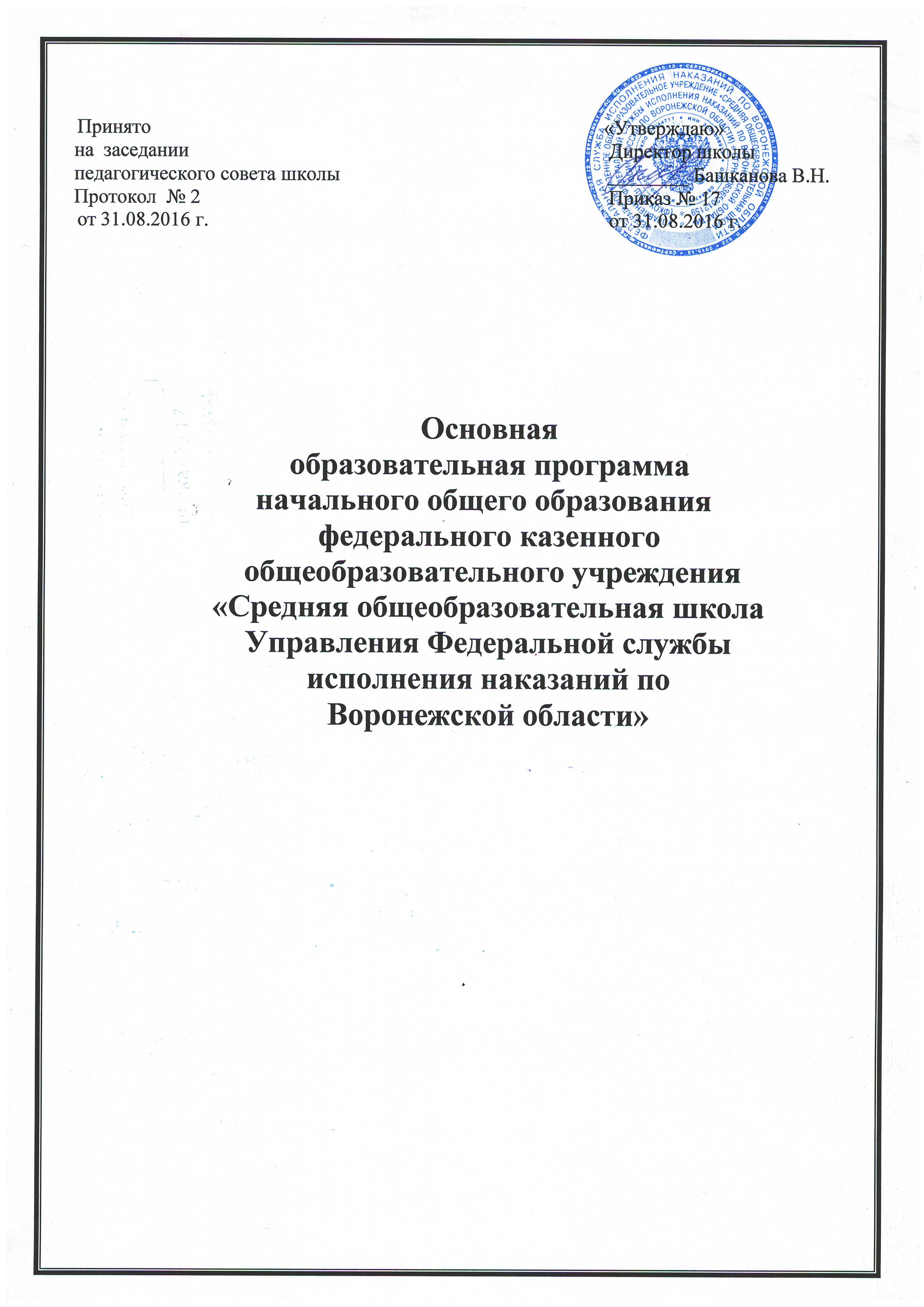 №п/пУчителяОбщий стажСтаж   в УИСКатегория1Башканова В.Н.35 лет9 летВысшая категория2Адиширинова Е.В.31 год9 летПервая категория3Аль-Намес Л.А.19 лет19 летПервая категория4Башканов В.А.35 лет3 годаВысшая категория5Безкакотова В.И.30 лет9 месяцевВысшая категория6Мурзинцева Л.Н.34 года22 годаПервая категория7Наливайко Б.Н.35 лет2 годаСоответствует занимаемой должности (без категории)8Пушилин Н.В.32 года4 месяцаПервая  категория9Шевченко Н.В.27 лет4 годаПервая  категория10Шабанов А.В.12 лет10 летПервая  категорияКлассЛичностные УУДРегулятивные УУД Познавательные УУДКоммуникативные УУД1 1. Ценить и принимать следующие базовые ценности:  «добро», «терпение», «родина», «природа», «семья».                             2. Уважать к своей семье, к своим родственникам, любовь к родителям.    3. Освоить  роли  ученика; формирование интереса (мотивации) к учению.                                     4. Оценивать  жизненные ситуаций  и поступки героев художественных текстов с точки зрения общечеловеческих норм.1. Организовывать свое рабочее место под руководством учителя. 2. Определять цель выполнения заданий на уроке, во внеурочной деятельности, в жизненных ситуациях под руководством учителя. 3. Определять план выполнения заданий на уроках, внеурочной деятельности, жизненных ситуациях под руководством учителя.4. Использовать в своей деятельности простейшие приборы: линейку, треугольник и т.д.1. Ориентироваться в учебнике: определять умения, которые будут сформированы на основе изучения данного раздела. 2. Отвечать на простые вопросы учителя, находить нужную информацию в учебнике.3. Сравнивать предметы, объекты: находить общее и различие.4. Группировать предметы, объекты на основе существенных признаков.5. Подробно пересказывать прочитанное или прослушанное; определять тему. 1. Участвовать в диалоге на уроке и в жизненных ситуациях.2. Отвечать на вопросы учителя, товарищей по классу3. Соблюдать простейшие нормы речевого этикета: здороваться, прощаться, благодарить.4. Слушать и понимать речь других.5. Участвовать  в паре. 2 1. Ценить и принимать следующие базовые ценности:  «добро», «терпение», «родина», «природа», «семья», «мир», «настоящий друг».                                      2. Уважение к своему народу, к своей родине.                                            3. Освоение личностного смысла учения, желания учиться.                                   4. Оценка жизненных ситуаций  и поступков героев художественных текстов с точки зрения общечеловеческих норм.1. Самостоятельно организовывать свое рабочее место.2. Следовать режиму организации учебной и внеучебной деятельности.3. Определять цель учебной деятельности с помощью учителя и самостоятельно. 4. Определять план выполнения заданий на уроках, внеурочной деятельности, жизненных ситуациях под руководством учителя.5.  Соотносить выполненное задание  с образцом, предложенным учителем.6. Использовать в работе простейшие  инструменты и более сложные приборы (циркуль). 7. Корректировать выполнение задания в дальнейшем.8. Оценка своего задания по следующим параметрам: легко выполнять, возникли сложности при выполнении. 1. Ориентироваться в учебнике: определять умения, которые будут сформированы на основе изучения данного раздела; определять круг своего незнания. 2. Отвечать на простые  и сложные вопросы учителя, самим задавать вопросы, находить нужную информацию в учебнике.3. Сравнивать  и группировать предметы, объекты  по нескольким основаниям; находить закономерности; самостоятельно продолжать их по установленном правилу. 4. Подробно пересказывать прочитанное или прослушанное;  составлять простой план .5. Определять,  в каких источниках  можно  найти  необходимую информацию для  выполнения задания. 6. Находить необходимую информацию,  как в учебнике, так и в  словарях в учебнике.                   7. Наблюдать и делать самостоятельные   выводы1.Участвовать в диалоге; слушать и понимать других, высказывать свою точку зрения на события, поступки.2.Оформлять свои мысли в устной и письменной речи с учетом своих учебных и жизненных речевых ситуаций. 3.Читать вслух и про себя тексты учебников, других художественных и научно-популярных книг, понимать прочитанное.                                                    4. Выполняя различные роли в группе, сотрудничать в совместном решении проблемы (задачи).3 1. Ценить и принимать следующие базовые ценности:  «добро», «терпение», «родина», «природа», «семья», «мир», «настоящий друг», «справедливость», «желание понимать друг друга», «понимать позицию другого».2. Уважение к своему народу, к другим народам, терпимость к обычаям и традициям других народов.3. Освоение личностного смысла учения; желания продолжать свою учебу.4. Оценка жизненных ситуаций  и поступков героев художественных текстов с точки зрения общечеловеческих норм, нравственных и этических ценностей.1. Самостоятельно организовывать свое рабочее место в соответствии с целью выполнения заданий.2. Самостоятельно определять важность или  необходимость выполнения различных задания в учебном  процессе и жизненных ситуациях.3.Определять цель учебной деятельности с помощью самостоятельно. 4.Определять план выполнения заданий на уроках, внеурочной деятельности, жизненных ситуациях под руководством учителя.5.Определять правильность выполненного задания  на основе сравнения с предыдущими заданиями, или на основе различных образцов. 6.Корректировать выполнение задания в соответствии с планом, условиями выполнения, результатом действий на определенном этапе. 7.Использовать в работе литературу, инструменты, приборы. 8.Оценка своего задания по  параметрам, заранее представленным.1. Ориентироваться в учебнике: определять умения, которые будут сформированы на основе изучения данного раздела; определять круг своего незнания; планировать свою работу по изучению незнакомого материала.  2. Самостоятельно предполагать, какая  дополнительная информация буде нужна для изучения незнакомого материала;отбирать необходимые  источники информации среди предложенных учителем словарей, энциклопедий, справочников.3. Извлекать информацию, представленную в разных формах (текст, таблица, схема, экспонат, модель, иллюстрация и др.).                                                       4. Представлять информацию в виде текста, таблицы, схемы, в том числе с помощью ИКТ.                   5. Анализировать, сравнивать, группировать различные объекты, явления, факты. 1. Участвовать в диалоге; слушать и понимать других, высказывать свою точку зрения на события, поступки.2.Оформлять свои мысли в устной и письменной речи с учетом своих учебных и жизненных речевых ситуаций. 3.Читать вслух и про себя тексты учебников, других художественных и научно-популярных книг, понимать прочитанное. 4. Выполняя различные роли в группе, сотрудничать в совместном решении проблемы (задачи).5. Отстаивать свою точку зрения, соблюдая правила речевого этикета. 6. Критично относиться к своему мнению7. Понимать точку зрения другого.8. Участвовать в работе группы, распределять роли, договариваться друг с другом. 4 1. Ценить и принимать следующие базовые ценности:  «добро», «терпение», «родина», «природа», «семья», «мир», «настоящий друг», «справедливость», «желание понимать друг друга», «понимать позицию другого», «народ», «национальность» и т.д.2. Уважение  к своему народу, к другим народам, принятие ценностей других народов.3. Освоение личностного смысла учения;  выбор дальнейшего образовательного маршрута.4. Оценка жизненных ситуаций  и поступков героев художественных текстов с точки зрения общечеловеческих норм, нравственных и этических ценностей, ценностей гражданина России.1. Самостоятельно  формулировать задание: определять его цель, планировать алгоритм его выполнения, корректировать работу по ходу его выполнения, самостоятельно оценивать.2. Использовать  при выполнения задания различные средства: справочную литературу, ИКТ, инструменты и приборы. 3. Определять самостоятельно критерии оценивания, давать самооценку. 1. Ориентироваться в учебнике: определять умения, которые будут сформированы на основе изучения данного раздела; определять круг своего незнания; планировать свою работу по изучению незнакомого материала.  2.Самостоятельно предполагать, какая  дополнительная информация буде нужна для изучения незнакомого материала;отбирать необходимые  источники информации среди предложенных учителем словарей, энциклопедий, справочников, электронные диски.3.Сопоставлять  и отбирать информацию, полученную из  различных источников (словари, энциклопедии, справочники, электронные диски, сеть Интернет). 4.Анализировать, сравнивать, группировать различные объекты, явления, факты. 5.Самостоятельно делать выводы, перерабатывать информацию, преобразовывать её,  представлять информацию на основе схем, моделей, сообщений.6. Уметь передавать содержание в сжатом, выборочном или развёрнутом виде.1.Участвовать в диалоге; слушать и понимать других, высказывать свою точку зрения на события, поступки.2.Оформлять свои мысли в устной и письменной речи с учетом своих учебных и жизненных речевых ситуаций. 3.Читать вслух и про себя тексты учебников, других художественных и научно-популярных книг, понимать прочитанное. 4. Выполняя различные роли в группе, сотрудничать в совместном решении проблемы (задачи).5. Отстаивать свою точку зрения, соблюдая правила речевого этикета; аргументировать свою точку зрения с помощью фактов и дополнительных сведений.  6. Критично относиться к своему мнению. Уметь взглянуть на ситуацию с иной позиции и договариваться с людьми иных позиций.7. Понимать точку зрения другого 8.Участвовать в работе группы, распределять роли, договариваться друг с другом. Предвидеть  последствия коллективных решений.Смысловые акценты УУДРусский языкЛитературное чтениеМатематика Окружающий мирличностныежизненное самоопределениенравственно-этическая ориентациясмыслообразованиенравственно-этическая ориентациярегулятивныецелеполагание, планирование, прогнозирование, контроль, коррекция, оценка,          алгоритмизация действий (Математика, Русский язык, Окружающий мир, Технология , Физическая культура и др.)целеполагание, планирование, прогнозирование, контроль, коррекция, оценка,          алгоритмизация действий (Математика, Русский язык, Окружающий мир, Технология , Физическая культура и др.)целеполагание, планирование, прогнозирование, контроль, коррекция, оценка,          алгоритмизация действий (Математика, Русский язык, Окружающий мир, Технология , Физическая культура и др.)целеполагание, планирование, прогнозирование, контроль, коррекция, оценка,          алгоритмизация действий (Математика, Русский язык, Окружающий мир, Технология , Физическая культура и др.)познавательныеобщеучебныемоделирование (перевод устной речи в письменную)смысловое чтение, произвольные и осознанные устные и письменные высказываниямоделирование, выбор наиболее эффективных способов решения задачширокий спектр источников информациипознавательные логическиеформулирование личных, языковых, нравственных проблем. Самостоятельное создание способов решения проблем поискового и творческого характераформулирование личных, языковых, нравственных проблем. Самостоятельное создание способов решения проблем поискового и творческого характераанализ, синтез, сравнение, группировка, причинно-следственные связи, логические рассуждения, доказательства, практические действияанализ, синтез, сравнение, группировка, причинно-следственные связи, логические рассуждения, доказательства, практические действиякоммуникативныеиспользование средств языка и речи для получения и передачи информации, участие в продуктивном диалоге;     самовыражение: монологические высказывания разного типа.использование средств языка и речи для получения и передачи информации, участие в продуктивном диалоге;     самовыражение: монологические высказывания разного типа.использование средств языка и речи для получения и передачи информации, участие в продуктивном диалоге;     самовыражение: монологические высказывания разного типа.использование средств языка и речи для получения и передачи информации, участие в продуктивном диалоге;     самовыражение: монологические высказывания разного типа.Универсальные учебные действия, лежащие в основании ключевых компетентностей:Универсальные учебные действия, лежащие в основании ключевых компетентностей:Универсальные учебные действия, лежащие в основании ключевых компетентностей:Универсальные учебные действия, лежащие в основании ключевых компетентностей:Учебная (образовательная)       компетентностьКомпетентность взаимодействия (коммуникации)Информационная компетентностьСоциальный  опытпроизводить контроль за своими действиями и результатом по заданному образцу;производить самооценку и оценку  действий другого человека на основе заданных критериев (параметров);различать оценку личности от оценки действия;сопоставлять свою оценку с оценкой педагога и определять свои  предметные «дефициты»;выполнять  задание на основе заданного  алгоритма (инструкции); задавать «умный» вопрос взрослому или сверстнику;отличать известное от неизвестного в специально созданной ситуации  учителем;указывать в недоопределенной ситуации, каких знаний и умений не хватает для успешного действия;совместно с другим (в т.ч. с родителями) отбирать учебный материал и планировать его выполнение  в ходе домашней самостоятельной  работы. использовать специальные знаки при  организации коммуникации  между учащимися;инициировать «умный»  вопрос к взрослому и сверстнику;различать оценку действия и оценку личности;договариваться и приходить к общему мнению (решению) внутри малой группы, учитывать разные точки зрения внутри  группы;строить полный (устный) ответ на вопрос  учителя, аргументировать  свое согласие (несогласие)  с мнениями  участников   учебного  диалога.формулировать поисковый запрос и выбирать способы получения  информации;проводить самостоятельные наблюдения; формулировать вопросы к взрослому с указанием на недостаточность информации или свое непонимание информации;находить в сообщении информацию в явном  виде;использовать знаково-символические средства (чертежи, формулы)  представления информации для создания моделей изучаемых объектов и процессов, схем решения учебных и практических задач;использовать программный  комплекс «КОД» для  получения  необходимой информации и установления  коммуникации  с другими субъектами  образовательного процесса;определять главную мысль текста; находить в тексте незнакомые слова, определять их значение разными способами, составлять простейший план несложного текста для пересказа; рассказывать несложный текст по плану, описывать устно объект наблюдения.владеть развитыми формами  игровой  деятельности (сюжетно-ролевые, режиссерские игры, игры-драматизации); удерживать  свой замысел, согласовывать его с партнерами по игре; воплощать в игровом действии; удерживать  правило и следовать ему, создавать и воплощать собственные творческие замыслы;организовывать  рабочее  место, планировать работу и соблюдать технику  безопасности  для разных  видов деятельности  первоклассника (учебная, изобразительная, трудовая и т.д.);руководствоваться выработанными правилами жизни в классе;определять по вербальному и невербальному поведению состояние других людей и живых существ  и адекватно реагировать;управлять проявлениями  своих  эмоций.Ключевые компетентностиУменияУменияИнструментФорма оценкиФорма оценки1. Компетентность в решении проблем (задач)умение видеть сильные и слабые стороны результата, своей деятельности,умение получать дополнительные данные, выбирать метод для решения,умение уточнить формулировку задачи,умение выдвигать и проверять гипотезы,переносить взаимосвязи и закономерности на задачи с аналогичными условием,умение выявить и использовать аналогии,оценить продукт деятельности на основе критериев,сформулировать вывод о соответствии полученного продукта замыслу,сравнивать характеристики запланированного и полученного продукта,выполнять по алгоритму текущий контроль и оценку своей деятельности,умение планировать решения задачи, определять ресурсы,умение видеть сильные и слабые стороны результата, своей деятельности,умение получать дополнительные данные, выбирать метод для решения,умение уточнить формулировку задачи,умение выдвигать и проверять гипотезы,переносить взаимосвязи и закономерности на задачи с аналогичными условием,умение выявить и использовать аналогии,оценить продукт деятельности на основе критериев,сформулировать вывод о соответствии полученного продукта замыслу,сравнивать характеристики запланированного и полученного продукта,выполнять по алгоритму текущий контроль и оценку своей деятельности,умение планировать решения задачи, определять ресурсы,Учебные и проектные (межпредметные, разновозрастные)  задачи;Коллективное  решение в малой группе, публичное  представление результатов работы, экспертная  оценка действий каждого члена группы с помощью эксперта, на основе специально разработанной экспертной карты;Коллективное  решение в малой группе, публичное  представление результатов работы, экспертная  оценка действий каждого члена группы с помощью эксперта, на основе специально разработанной экспертной карты;2. Учебная компетентность2. Учебная компетентностьумение подбирать необходимые задания для ликвидации проблем в обученииумение осуществлять свободный выбор продукта предъявляемого «на оценку» учителю, классуумение назначать самостоятельно критерии для оцениванияумение оценивать свою работу по заданным критериямумение находить образцы для проверки работы, сопоставлять свою работу с образцом умение определять для себя сложность задания (осуществлять адекватный выбор)умение видеть (определять) возможные ошибки при решении практической задачиумение определять объем заданий, необходимых для решения проблемных зон в обученииумение осуществлять простейшее планирование своей деятельностисознательный выбор заданий разного уровня трудности, материала для тренировки и подготовки творческих работопределение причин своих и чужих ошибок и подбор из предложенных заданий тех, с помощью которых можно ликвидировать выявленные ошибкивысказывание предположений о неизвестном, предложение способа проверки свои гипотез, инициирование поиска и пробы известных (неизвестных) способов действийоценивание задачи (ситуации) как подходящей под данный способ действия или выходящий за границы способадоопределение и переопределение задачи в конкретных условияхумение определять границы собственного знания/незнанияОрганизация и выполнение  домашней самостоятельной  работыОрганизация и выполнение  домашней самостоятельной  работыИтоги рефлексии  учащихся выполненной  самостоятельной работы, анализ  самостоятельной  работы учителем, сопоставление оценки школьника с оценкой  учителя.3     3.      Информационная компетентностьправильное выполнение действий в соответствии с заданной инструкциейнахождение в справочниках, словарях и поисковых компьютерных системах ответ на интересующий вопросчтение простейших графиков, диаграмм и таблиц, содержащие информацию об объектах и процессахпредставление результатов данных в виде простейших диаграмм и таблициспользование сравнения для установления общих и специфических свойств объектов, высказывание суждений по результатам сравненияумение классифицировать объекты на основе заданного (или назначенного) параметраустное описание объекта наблюденияумение рассказывать несложный текст по планусоставление простейшего плана несложного текста для пересказаопределение главной мысли текста, нахождение в тексте незнакомых слов, определение их значения разными способамиправильное, осознанное чтение (про себя) простого научно-популярного текста (независимо от скорости)умение формулировать прямые выводы, заключения на основе фактов, имеющихся в сообщении (тексте)умение интерпретировать и обобщать информацию сообщенийразличение точек зрения, выраженных в текстевычитывание информации из текста, различая описания фактов и явлений и их объяснениеумение выделять из предоставленной информации ту, которая необходима для решения поставленной задачиумение находить в сообщении информацию, заданную в явном или неявном видеумение выбирать способы получения информацииумение планировать поиск информации, формулировать поисковые запросыПроектные задачи, проекты, трехуровневые задачиРешение задач и их балльная оценка4.Коммуникативная компетентность4.Коммуникативная компетентностьумение понимать позиции разных участников коммуникации и продолжать их логику мышленияумение осуществлять продуктивное взаимодействие с другими участниками исследования ( в том числе пробы общения в сети Интернет)умение презентировать свои достижения (превращать результат своей работы в продукт, предназначенный для других)владение способами внутригруппового и межгруппового взаимодействия при решение учебно-практических задачумение вести и участвовать в дискуссииумение проводить интервьюумение выступать с мульти-медиа сопровождениемсоздание текста-рассуждения, обосновывающего свою гипотезу или вывод из опытасоздание текста-описание проведенных наблюдений и опытовформулирование собственного мнения в понятной для собеседника и аудитории формеумение создавать объекты со ссылками и иллюстрациями, графические схемы, планы, видео и аудиозаписиумение создавать сообщения различной природы (устные, письменные тексты)Организация группового взаимодействия, устных и письменных дискуссий, написание творческих работ, сочинений, создание презентацийПубличное  предъявление  результатов, экспертная оценка взрослых и школьников5.Компетентность взаимодействия5.Компетентность взаимодействияумение договариваться и приходить к общему решению в совместной работе, в том числе и в ситуации конфликта и столкновения интересовумение инициировать и осуществлять сотрудничество со сверстникамиумение инициировать и осуществлять сотрудничество со взрослым (учителем)учет и координация различных мнений в общении и сотрудничествепроявление интереса к различным точкам зренияучет или использование другого мнения отличного от своего.Организация группового и межгруппового  взаимодействия в учебном процессе и социальной практикиЭкспертные суждения  и оценкаВ области формирования личностной культуры- формирование способности к духовному развитию;- формирование основ нравственного самосознания личности (совести);- формирование основ морали;- принятие обучающимися базовых национальных ценностей;- формирование эстетических потребностей, ценностей и чувств;- формирование способности открыто выражать и отстаивать свою нравственно оправданную позицию;- формирование способности к самостоятельным поступкам;- развитие трудолюбияВ области формирования социальной культуры- формирование основ российской гражданской идентичности;- воспитание ценностного отношения к своей культуре;- формирование патриотизма и гражданской солидарности;- развитие навыков организации сотрудничества с окружающими;- формирование уважительного отношения к традиционным российским религиям и религиозным организациям;- формирование толерантности и основ культуры межэтнического общения;В области формирования семейной культуры- формирование отношения к семье, как основе российского общества;- формирование у обучающихся уважительного отношения к членам своей семьи;- формирование представления о семейных ценностяхФорма деятельностиСодержание мероприятияСрокиСрокиИсполнители Исполнители Приобщение обучающихся к культурным ценностям к своей этнической  или социокультурной группыПриобщение обучающихся к культурным ценностям к своей этнической  или социокультурной группыПриобщение обучающихся к культурным ценностям к своей этнической  или социокультурной группыПриобщение обучающихся к культурным ценностям к своей этнической  или социокультурной группыПриобщение обучающихся к культурным ценностям к своей этнической  или социокультурной группыПриобщение обучающихся к культурным ценностям к своей этнической  или социокультурной группыУрочная Беседы на тему истории и культуры родной семьи, родного села,города, края, родной улицы и Родины(в соответствии с календарно-тематическим планированием)Беседы на тему истории и культуры родной семьи, родного села,города, края, родной улицы и Родины(в соответствии с календарно-тематическим планированием)Систематически Систематически Учителя-предметники Внеурочная Обзорные экскурсии по селу , району, республике. Заочные посещения музеев. (В соответствии с планом воспитательной работы).Обзорные экскурсии по селу , району, республике. Заочные посещения музеев. (В соответствии с планом воспитательной работы).В течение годаВ течение годаУчителя-предметники, классные руководителиРабота с родителями Тематические родительские   конференции, учебно-воспитательные советы, заседания совета воспитателей, педагогические консилиумы (в соответствии с планом работы школы и учреждения ВК). Тематические родительские   конференции, учебно-воспитательные советы, заседания совета воспитателей, педагогические консилиумы (в соответствии с планом работы школы и учреждения ВК).В течение годаВ течение годаУчителя-предметники, классные руководители, воспитатели, родителиПриобщение обучающихся к базовым национальным ценностямПриобщение обучающихся к базовым национальным ценностямПриобщение обучающихся к базовым национальным ценностямПриобщение обучающихся к базовым национальным ценностямПриобщение обучающихся к базовым национальным ценностямПриобщение обучающихся к базовым национальным ценностямУрочная Библиотечные уроки, беседы и викторины на уроках окружающего мира.Библиотечные уроки, беседы и викторины на уроках окружающего мира.По плануПо плануУчителя-предметники, библиотекарьВнеурочная Тематические классные часы, заочное посещение музеев, театров.Тематические классные часы, заочное посещение музеев, театров.По плануПо плануУчителя-предметники, классные руководители, взаимодействующие общественные организации.Работа с родителямиВыставки работ учащихся школы, на родительских  конференциях. Выставки работ учащихся школы, на родительских  конференциях. По плануПо плануУчителя-предметники, классные руководители.Приобщение обучающихся к общечеловеческим ценностям в контексте формирования у них идентичности гражданина РоссииПриобщение обучающихся к общечеловеческим ценностям в контексте формирования у них идентичности гражданина РоссииПриобщение обучающихся к общечеловеческим ценностям в контексте формирования у них идентичности гражданина РоссииПриобщение обучающихся к общечеловеческим ценностям в контексте формирования у них идентичности гражданина РоссииПриобщение обучающихся к общечеловеческим ценностям в контексте формирования у них идентичности гражданина РоссииПриобщение обучающихся к общечеловеческим ценностям в контексте формирования у них идентичности гражданина РоссииУрочнаяУроки окружающего мира, литературного чтения, тематические беседы о государственной символике, национальных праздниках, Конституции страныУроки окружающего мира, литературного чтения, тематические беседы о государственной символике, национальных праздниках, Конституции страныПо плануПо плануУчителя-предметникиВнеурочная Праздники к «красным» дням календаря, концерты для ветеранов войн, экскурсии по местам боевой и трудовой славы для лучших учащихся.Праздники к «красным» дням календаря, концерты для ветеранов войн, экскурсии по местам боевой и трудовой славы для лучших учащихся.По плануПо плануКлассные руководители
 воспитатели.Работа с родителямиТворческие концерты, спектакли для ветеранов, работников и сотрудников учреждения.Творческие концерты, спектакли для ветеранов, работников и сотрудников учреждения.По плануПо плануКлассные руководители,  воспитатели.Предметные   областиУчебныепредметыУчебныепредметыКоличество часов в неделю по классамКоличество часов в неделю по классамКоличество часов в неделю по классамКоличество часов в неделю по классамОбязательная частьОбязательная частьОбязательная часть1234ФилологияФилологияРусский язык5555ФилологияФилологияЛитературное чтение4443ФилологияФилологияИностранный язык (английский)-222Математика и информатикаМатематика и информатикаМатематика 4444Обществознание и естествознаниеОбществознание и естествознаниеОкружающий мир2222Основы духовно-нравственной культуры народов РоссииОсновы духовно-нравственной культуры народов РоссииОсновы духовно-нравственной культуры народов России---1ИскусствоИскусствоМузыка1111ИскусствоИскусствоИзобразительное искусство1111ТехнологияТехнологияТехнология1111Физическая культураФизическая культураФизическая культура3333Итого часов, отведённых на обязательную частьИтого часов, отведённых на обязательную частьПредельно допустимая аудиторная учебная нагрузка  212324241 четвертьКаникулыосенние2 четвертьКаникулызимние3 четвертьКаникулывесенние4 четверть01.09.2016-28.10.2016   31.10.2016-06.11.201607.11.2016-29.12.201630.12.2016   -11.01.201712.01.2017-24.03.201727.03.2017-02.04.201703.04.2017-31.05.20178 учебных недель8 учебных недель11 учебных недель8 учебных недельВсего учебных недель за год для 1-4 классов - 35Всего учебных недель за год для 1-4 классов - 35Всего учебных недель за год для 1-4 классов - 35Всего учебных недель за год для 1-4 классов - 35Всего учебных недель за год для 1-4 классов - 35уроки1 смена2 смена1 смена2 смена1 урок08.00 - 08.4014.10 - 14.50Вторник 7 урок13.00 - 13.3019.10 - 19.402 урок08.50 - 09.3015.00 - 15.40Вторник 7 урок13.00 - 13.3019.10 - 19.403 урок09.40- 10.2015.50 - 16.30Вторник 7 урок13.00 - 13.3019.10 - 19.40Большая переменаБольшая переменаБольшая переменаВторник 7 урок13.00 - 13.3019.10 - 19.404 урок10.35 - 11.1516.45 - 17.25Вторник 7 урок13.00 - 13.3019.10 - 19.405урок11.25 - 12.0517.35 - 18.15Вторник 7 урок13.00 - 13.3019.10 - 19.406 урок12.15  - 12.5518.25 - 19.05Вторник 7 урок13.00 - 13.3019.10 - 19.40Категория участниковОсновные права и обязанностиУчитель начальной школы- участвует в разработке и обсуждении отдельных содержательных разделов ООП (учебного плана, рабочих учебных программ курсов, модулей);- участвует в разработке контрольно-измерительных материалов по отдельным учебным курсам;- участвует в оценке выполнения и коррекции программыУчителя других ступеней школьного образования- выступают внутренними экспертами по содержанию отдельных разделов ООП;- участвуют в обсуждении программы;- проводят консультации и экспертную оценку результатов ее освоенияРабочая группа  по введению ФГОС- утверждает ООП НОО, рабочие учебные программы предметов и  курсов и программы внеурочной образовательной деятельностиПедагогический совет- рассматривает и обсуждает основные положения и разделы ООП НОО;- утверждает ООП НООАдминистрация учреждения- организует всю процедуру формирования, обсуждения и утверждения ООП;- участвует в разработке и обсуждении программы;- осуществляет контроль над выполнением программы и производят оценку достижений отдельных результатов ее выполнения;- организует проведение итоговой аттестации обучающихся по итогам выполнения ООП;- обеспечивает условия для реализации программыРодители (законные представители) обучающихся- формулируют запрос педагогическому коллективу на расширение состава развивающих курсов, образовательных модулей и состава внеурочной образовательной деятельности и их соотношение;- принимают участие в обсуждении и реализации ООП;- участвуют в оценке выполнения программыОбучающийся- при формировании своей индивидуальной образовательной программы (траектории) имеет право на перезачет соответствующих курсов и образовательных модулей, освоенных в других формах образования и других ОУ, освобождающий обучающегося от необходимости их повторного изучения;- обязаны выполнять в установленные сроки все задания, предусмотренные ООП№СпециалистыФункцииКоличество специалистов в начальной школе1.УчительОрганизация условий для успешного продвижения учащегося в рамках образовательного процесса22.БиблиотекарьОбеспечивает интеллектуальный и физический  доступ к информации, участвует в процессе воспитания культурного и гражданского самосознания, содействует формированию информационной компетентности учащихся путем  обучения поиску, анализу, оценке и обработке  информации13.Административный персоналОбеспечивает для специалистов ОУ условия для эффективной работы, осуществляет контроль и текущую организационную работу2Квалификационные  категорииКоличество Высшая0Первая2СЗД0Не имеют (молодой специалист)0Квалификационные  категорииКоличество До 2 лет0От 2 до 10 лет0От 10 до 20 лет1Более 20 лет1Критерии  оценкиСодержания критерияПоказателиФормирование учебно-предметных компетентностей у учащихся  (предметные результаты)Сформированность данных компетентностей предполагает наличие знаний, умений и способностей учащихся, обеспечивающих успешность освоения федеральных государственных стандартов и образовательных программ учреждения (способность применять знания на практике, способность к обучению, способность адаптации к новым  ситуациям, способность генерировать  идеи, воля к успеху, способность к анализу и синтезу и др.).Данный критерий, в первую очередь, позволяет судить о профессионализме и эффективности  работы учителя.позитивная динамика уровня  обученности  обучающихся;увеличение количества обучающихся, принимающих участие в предметных олимпиадах и других предметных конкурсных мероприятиях школьного и других уровней. увеличение количества творческих (научных, проектных и других) работ учащихся по данному предмету, представленных на различных уровнях. посещаемость кружков, секций. Формирование социальных компетентностей (личностные  результаты)Сформированность данного  типа компетентности предполагает  способность  учащихся  брать на себя ответственность, участвовать в совместном принятии  решений, участвовать в функционировании и в улучшении демократических институтов, способность быть лидером, способность работать автономно.активность обучающихся в жизни и решении  проблем класса, школы и окружающего социума  посредством участия  в социальных проектах. сформированность  правового поведенияналичие индивидуальных  образовательных траекторий обучающихся, ориентированных на получение доступного  образованияучастие в разнообразных  межвозрастных социально значимых проектах. Формирование поликультурных компетентностей (личностные  результаты)Поликультурная компетентность предполагает понимание  различий между культурами, уважение к представителям иных культур, способность жить и находить общий язык с людьми других культур, языков, религий.результаты  исследования толерантности  в классе;отсутствие  конфликтов  на межнациональной и межконфессиональной  почве;знание и уважение культурных традиций, способствующих интеграции  учащихся в глобальное  сообщество. Формирование  общекультурной  компетентности (личностные результаты)Содержание  данного критерия  отражает  духовно-нравственное  развитие личности, ее общую культуру, личную этическую программу, направленные на формирование основы успешной  саморазвивающейся личности в мире человека,  природы и техники.формирование  культуры здоровьесбережения. увеличение  количества обучающихся, участвующих в спортивных  соревнованиях  различного  уровняувеличение  количества  обучающихся, занятых творческими видами деятельности. участие в природоохранительной деятельности. Формирование коммуникативных компетентностей (метапредметные результаты)Данный тип компетентностей отражает владение  навыками устного и письменного  общения, владение несколькими языками, а также умение  регулировать конфликты ненасильственным путем, вести переговоры.позитивная динамика  результатов обучения  по русскому языку и литературному чтению  обучающихся  за год. результаты литературного творчества  обучающихся. благоприятный психологический климат в классе. наличие практики конструктивного разрешения конфликтных  ситуаций. Формирование  информационных компетентностей (метапредметные результаты)Владение современными информационными  технологиями, понимание их силы и слабости, способность критически относиться  к информации, распространяемой средствами  массовой коммуникации.использование в проектной, исследовательской  и других  видах  деятельности  обучающихся ИКТ (интернет - ресурсов; презентационных  программ, мультимедийных  средств). разработка и использование обучающимися  общественно признанного  авторского  продукта (программы,  сайта, учебного  модуля и т.д.). увеличение количества обучающихся, принимающих участие, а также победивших  в предметных олимпиадах  и других предметных  конкурсных  мероприятиях  по ИКТ  школьного и других уровней.Формирование  учебной (интеллектуальной) компетентности (метапредметные  результаты)Способность  учиться на протяжении  всей жизни, самообразование.устойчивый интерес у школьников к чтению специальной и художественной  литературы. систематическое выполнение  самостоятельной  , выбор уровней  для выполнения  заданий;использование опыта, полученного  в  учреждениях  дополнительного  образования  в школе и классе. увеличение количества  творческих  (научных, проектных и других) работ  обучающихся по предметам  образовательной  программы  учреждения.умение  учиться (определять границу знания-незнания, делать запрос на недостающую информацию через посещение  консультаций, мастерских, общение с учителем через  информационную среду и т.п.)№КомпонентыоснащенияНеобходимое оборудованиеи оснащениеНеобходимо/ имеетсяв наличии1.Компоненты оснащения учебного кабинета начальной школы1.1. Нормативные документы, программно­методическое обеспечение, локальные акты: положение о кабинете, паспорт кабинета, правила по технике безопасности, правила поведения в кабинете и др.1.2. Учебно­методические материалы:1.2.1. Рабочие программы учителя1.2.2. Дидактические и раздаточные материалы 1.2.3. Аудиозаписи, слайды по содержанию учебного предмета, ЭОР1.2.4. Традиционные и инновационные средства обучения,компьютерные, информационно­коммуникационные средства:компьютер (1)интерактивная доска (1)принтер (1)проектор (1)1.2.5. Учебно­практическоеоборудование1.2.6. Игры 1.2.7. Оборудование (мебель):В наличииВ наличии (соответствует требованиям СанПиН)2.Компоненты оснащения физкультурного залаВ соответствии с требованиямиВ наличии